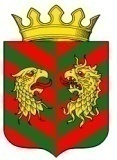 СОВЕТ ДЕПУТАТОВ МУНИЦИПАЛЬНОГО ОБРАЗОВАНИЯ «КЯХТИНСКИЙ РАЙОН» РЕСПУБЛИКИ БУРЯТИР Е Ш Е Н И Е«30» марта 2022 года   			                		                 № 2-45Сг. КяхтаО внесении изменений в решение Совета депутатов МО «Кяхтинский район» от 29.12.2021 г № 3-43С «О бюджете муниципального образования «Кяхтинский район» на 2022 год и плановый период 2023 и 2024 годов»В соответствии с Бюджетным кодексом Российской Федерации, Федеральным законом от 06.10.2003 № 131-ФЗ «Об общих принципах организации местного самоуправления в Российской Федерации», Положением о бюджетном процессе, утвержденным решением Совета депутатов муниципального образования «Кяхтинский район» от  28.03.2013 № 4-57С, руководствуясь ст. ст. 24, 58 Устава муниципального образования «Кяхтинский район», Совет депутатов муниципального образования «Кяхтинский район» Республики Бурятия РЕШИЛ:1. Внести в решение Совета депутатов МО «Кяхтинский район» от 29.12.2021 №3-43С  «О бюджете муниципального образования «Кяхтинский район» на 2022 год и плановый период 2023 и 2024 годов» следующие изменения и дополнения:1.1. пункт 1 статьи 1 изложить в следующей редакции:«1.Утвердить основные характеристики бюджета муниципального образования «Кяхтинский район» на 2022 год:1) общий объем доходов в сумме 1 292 999,89212 тыс.рублей, в том числе безвозмездных поступлений в сумме 959 608,06212 тыс.рублей;2) общий объем расходов в сумме 1 312 418,77928 тыс.рублей;3) дефицит бюджета в сумме 19 418,88716 тыс. рублей».2.Утвердить основные характеристики бюджета муниципального образования «Кяхтинский район» на 2023 год:1)общий объем доходов в сумме 1 126 683,24000тыс.рублей, в том числе безвозмездных поступлений в сумме 787 250,40000 тыс.рублей;2)общий объем расходов в сумме 1 126 683,24000тыс.рублей, в том числе условно утвержденные суммы 8 572,08350 тыс.рублей;3)дефицит бюджета в сумме 0 тыс. рублей».3.Утвердить основные характеристики бюджета муниципального образования «Кяхтинский район» на 2024 год:1)общий объем доходов в сумме  1 119 603,23000 тыс.рублей, в том числе безвозмездных поступлений в сумме 773 416,70000 тыс.рублей;2)общий объем расходов в сумме 1 119 603,23000 тыс.рублей, в том числе условно утвержденные суммы 17 948,36150 тыс. рублей;3)дефицит бюджета в сумме 0 тыс. рублей».1.2. Приложение 4 изложить в следующей редакции:1.3 Приложение 6 изложить в следующей редакции:1.4.Приложение 8 изложить в следующей редакции:1.5.Приложение 10 изложить в следующей редакции:1.6.Приложение 11 изложить в следующей редакции:1.7.Приложение 12 изложить в следующей редакции:1.8.Приложение 13 изложить в следующей редакции:1.9.Приложение 14 изложить в следующей редакции:1.10.Приложение 15 изложить в следующей редакции:1.11. Приложение 21 дополнить в следующей редакции:а) изложить в новой редакции таблицу 1.1Распределение дотаций на выравнивание бюджетной обеспеченности поселений из бюджета муниципального района на 2022 год   б) изложить в новой редакции таблицу 2.3 Распределение иных межбюджетных трансфертов бюджетам городских и сельских поселений МО "Кяхтинский район"  для реализации программ формирования современной городской средыв) изложить в новой редакции таблицу 2.4Распределение софинансирования из местного бюджета иных межбюджетных трансфертов бюджетам городских и сельских поселений МО "Кяхтинский район"  для реализации программ формирования современной городской средыг) дополнить таблицей2.7Распределение иных межбюджетных трансфертов на проведение выборов главы муниципального образования, депутатов представительного органа бюджетам поселений, входящим в состав муниципального района на 2022 годд) дополнить таблицей 2.8 Распределение иных межбюджетных трансфертов бюджетам поселений на развитие общественной инфраструктуры, капитальный ремонт, реконструкции, строительства объектов образования, физической культуры и спорта, культуры, дорожного хозяйственного жилищно-коммунального хозяйствае) дополнить таблицей 2.9Распределение иных межбюджетных трансфертов бюджетам поселений в рамках МП "Развитие строительства в МО "Кяхтинский район" на 2022-2024 годы"ж) дополнить таблицей 2.10Распределение иных межбюджетных трансфертов  на реализацию первоочередных мероприятий по модернизации, капитальному ремонту и подготовке к отопительному сезону объектов коммунальной структуры, находящихся в муниципальной собственности поселениям , входящим в состав муниципального районаз) дополнить таблицей 2.12Распределение иных межбюджетных трансфертов бюджетам поселений, входящим в состав муниципального района по итогам рейтинговой оценки эффективности деятельности  городских и сельских поселенийв рамках МП  "Управление муниципальными финансами в МО "Кяхтинский район" на 2020-2022 годы"к) исключить таблицу 2.6 Распределение иных межбюджетных трансфертов в рамках муниципальной программы «Комплексное развитие сельских территорий МО "Кяхтинского район» на 2020-2022 годы»л) дополнить таблицей 2.13 Распределение иных межбюджетных трансфертов в рамках муниципальной программы « Повышение безопасности дорожного движения  Кяхтинского района на 2020-2022 годы"на приведение в нормативное состояние автомобильных дорог и искусственных дорожных сооружений в рамках реализации национального проекта "Безопасные качественные дороги"м) дополнить таблицей 2.14 «Распределение иных межбюджетных трансфертов в рамках муниципальной программы «"Улучшение инвестиционного климата в МО "Кяхтинский район" на 2022-2024 годы."	1.12. исключить статью 2 «Главные администраторы доходов и главные администраторы источников финансирования дефицита бюджета муниципального образования «Кяхтинский район».1.13. исключить пункт 2 статьи 10 «Предельный объем муниципального долга Муниципального образования «Кяхтинский район» в течение 2022 года не должен превышать 50000,0 тыс.руб., в течение 2023 года – 50000,0 тыс. руб., в течение 2024 года – 50000,0 тыс. руб.».2. Настоящее решение подлежит официальномуопубликованию (обнародованию) не позднее 10 дней после его подписания в установленном порядке.Приложение 4к Решению Совета депутатовк Решению Совета депутатовМО «Кяхтинский район»МО «Кяхтинский район» «О бюджете муниципального образования «О бюджете муниципального образованияна 2022 год и на плановый период 2023 и 2024 годов»на 2022 год и на плановый период 2023 и 2024 годов»от 29 декабря 2021 года №3-43С от 29 декабря 2021 года №3-43С Налоговые и неналоговые доходы бюджета МО "Кяхтинский район" на 2022годНалоговые и неналоговые доходы бюджета МО "Кяхтинский район" на 2022годНалоговые и неналоговые доходы бюджета МО "Кяхтинский район" на 2022годНалоговые и неналоговые доходы бюджета МО "Кяхтинский район" на 2022год(тыс. рублей)№ п/пКод бюджетной классификацииНаименованиеНаименованиеПлан на год 2022НАЛОГОВЫЕ И НЕНАЛОГОВЫЕ ДОХОДЫНАЛОГОВЫЕ И НЕНАЛОГОВЫЕ ДОХОДЫНАЛОГОВЫЕ И НЕНАЛОГОВЫЕ ДОХОДЫ333391,830001182 1 01 00000 00 0000 000НАЛОГИ НА ПРИБЫЛЬ, ДОХОДЫНАЛОГИ НА ПРИБЫЛЬ, ДОХОДЫ290395,70000182 1 01 02000 01 0000 110НАЛОГ НА ДОХОДЫ ФИЗИЧЕСКИХ ЛИЦНАЛОГ НА ДОХОДЫ ФИЗИЧЕСКИХ ЛИЦ290395,70000182 1 01 02010 01 0000 110Налог на доходы физических лиц с доходов, источником которых является налоговый агент, за исключением доходов, в отношении которых исчисление и уплата налога осуществляются в соответствии со статьями 227, 227.1 и 228 Налогового кодекса РФНалог на доходы физических лиц с доходов, источником которых является налоговый агент, за исключением доходов, в отношении которых исчисление и уплата налога осуществляются в соответствии со статьями 227, 227.1 и 228 Налогового кодекса РФ287520,80000182 1 01 02020 01 0000 110Налог на доходы физических лиц с доходов, полученных от осуществления деятельности физическими лицами, зарегистрированными в качестве индивидуальных предпринимателей, нотариусов, занимающихся частной практикой, адвокатов, учредивших адвокатские кабинеты и других лиц, занимающихся частной практикой в соответствии со статьей 227 Налогового кодекса Российской ФедерацииНалог на доходы физических лиц с доходов, полученных от осуществления деятельности физическими лицами, зарегистрированными в качестве индивидуальных предпринимателей, нотариусов, занимающихся частной практикой, адвокатов, учредивших адвокатские кабинеты и других лиц, занимающихся частной практикой в соответствии со статьей 227 Налогового кодекса Российской Федерации987,30000182 1 01 02030 01 0000 110Налог на доходы физических лиц с доходов,  полученных физическими лицами в соответствии со статьей 228 Налогового Кодекса Российской ФедерацииНалог на доходы физических лиц с доходов,  полученных физическими лицами в соответствии со статьей 228 Налогового Кодекса Российской Федерации1860,40000182 1 01 02040 01 0000 110Налог на доходы физических лиц в виде фиксированных авансовых платежей с доходов, полученных физическими лицами, являющимися иностранными гражданами, осуществляющими трудовую деятельность по найму у физических лиц на основании патента в соответствии со статьей 227.1 Налогового кодекса Российской ФедерацииНалог на доходы физических лиц в виде фиксированных авансовых платежей с доходов, полученных физическими лицами, являющимися иностранными гражданами, осуществляющими трудовую деятельность по найму у физических лиц на основании патента в соответствии со статьей 227.1 Налогового кодекса Российской Федерации27,200002100 1 03 00000 00 0000 000НАЛОГИ НА ТОВАРЫ (РАБОТЫ, УСЛУГИ), РЕАЛИЗУЕМЫЕ НА ТЕРРИТОРИИ РОССИЙСКОЙ ФЕДЕРАЦИИНАЛОГИ НА ТОВАРЫ (РАБОТЫ, УСЛУГИ), РЕАЛИЗУЕМЫЕ НА ТЕРРИТОРИИ РОССИЙСКОЙ ФЕДЕРАЦИИ13447,03000100 1 03 02230 01 0000 110Доходы от уплаты акцизов на дизельное топливо, подлежащие распределению между бюджетами субъектов Российской Федерации и местными бюджетами с учетом установленных нормативов отчислений в местные бюджетыДоходы от уплаты акцизов на дизельное топливо, подлежащие распределению между бюджетами субъектов Российской Федерации и местными бюджетами с учетом установленных нормативов отчислений в местные бюджеты6079,82000100 1 03 02240 01 0000 110Доходы от уплаты акцизов на моторные масла для дизельных и (или) карбюраторных (инжекторных) двигателей, подлежащие распределению между бюджетами субъектов Российской Федерации и местными бюджетами с учетом установленных дифференцированных нормативов отчислений в местные бюджетыДоходы от уплаты акцизов на моторные масла для дизельных и (или) карбюраторных (инжекторных) двигателей, подлежащие распределению между бюджетами субъектов Российской Федерации и местными бюджетами с учетом установленных дифференцированных нормативов отчислений в местные бюджеты33,65000100 1 03 02250 01 0000 110Доходы от уплаты акцизов на автомобильный бензин, подлежащие распределению между бюджетами субъектов Российской Федерации и местными бюджетами с учетом установленных дифференцированных нормативов отчислений в местные бюджетыДоходы от уплаты акцизов на автомобильный бензин, подлежащие распределению между бюджетами субъектов Российской Федерации и местными бюджетами с учетом установленных дифференцированных нормативов отчислений в местные бюджеты8095,94000100 1 03 02260 01 0000 110Доходы от уплаты акцизов на прямогонный бензин, подлежащие распределению между бюджетами субъектов Российской Федерации и местными бюджетами с учетом установленных дифференцированных нормативов отчислений в местные бюджетыДоходы от уплаты акцизов на прямогонный бензин, подлежащие распределению между бюджетами субъектов Российской Федерации и местными бюджетами с учетом установленных дифференцированных нормативов отчислений в местные бюджеты-762,380003182 1 05 00000 00 0000 000НАЛОГИ НА СОВОКУПНЫЙ ДОХОДНАЛОГИ НА СОВОКУПНЫЙ ДОХОД12258,70000182 1 05 01000 02 0000 110Налог взимаемый по упрощенной системе налогообложенияНалог взимаемый по упрощенной системе налогообложения10553,40000182 1 05 02000 02 0000 110Единый налог на вмененный доход для отдельных видов деятельностиЕдиный налог на вмененный доход для отдельных видов деятельности182 1 05 03000 01 0000 110Единый сельскохозяйственный налогЕдиный сельскохозяйственный налог717,10000182 1 05 040200 2 0000 110Налог, взимаемый в связи с применением патентной системы налогообложения, зачисляемый в бюджеты муниципальных районовНалог, взимаемый в связи с применением патентной системы налогообложения, зачисляемый в бюджеты муниципальных районов988,200004182 1 08 00000 00 0000 000ГОСУДАРСТВЕННАЯ ПОШЛИНАГОСУДАРСТВЕННАЯ ПОШЛИНА3500,00000182 1 08 03010 01 0000 110Государственная пошлина по делам, рассматриваемым в судах общей юрисдикции, мировыми судьями (за исключением Верховного Суда Российской Федерации)Государственная пошлина по делам, рассматриваемым в судах общей юрисдикции, мировыми судьями (за исключением Верховного Суда Российской Федерации)3500,000005934 1 11 00000 00 0000 000ДОХОДЫ ОТ ИСПОЛЬЗОВАНИЯ ИМУЩЕСТВА, НАХОДЯЩЕГОСЯ В ГОСУДАРСТВЕННОЙ И МУНИЦИПАЛЬНОЙ СОБСТВЕННОСТИДОХОДЫ ОТ ИСПОЛЬЗОВАНИЯ ИМУЩЕСТВА, НАХОДЯЩЕГОСЯ В ГОСУДАРСТВЕННОЙ И МУНИЦИПАЛЬНОЙ СОБСТВЕННОСТИ8213,00000934 1 11 05013 05 0000 120Доходы, получаемые в виде арендной платы за земельные участки, государственная собственность на которые не разграничена и которые расположены в границах сельских поселений, а также средства от продажи права на заключение договоров аренды указанных земельных участковДоходы, получаемые в виде арендной платы за земельные участки, государственная собственность на которые не разграничена и которые расположены в границах сельских поселений, а также средства от продажи права на заключение договоров аренды указанных земельных участков4213,00000934 1 11 05035 05 0000 120Доходы от сдачи в аренду имущества, находящегося в оперативном управлении органов управления муниципальных районов и созданных ими учреждений (за исключением имущества муниципальных автономных учреждений)Доходы от сдачи в аренду имущества, находящегося в оперативном управлении органов управления муниципальных районов и созданных ими учреждений (за исключением имущества муниципальных автономных учреждений)4000,000006048 1 12 00000 00 0000 000ПЛАТЕЖИ ПРИ ПОЛЬЗОВАНИИ ПРИРОДНЫМИ РЕСУРСАМИПЛАТЕЖИ ПРИ ПОЛЬЗОВАНИИ ПРИРОДНЫМИ РЕСУРСАМИ224,90000048 1 12 01010 01 0000 120Плата за выбросы загрязняющих веществ в атмосферный воздух стационарными объектамиПлата за выбросы загрязняющих веществ в атмосферный воздух стационарными объектами129,90000048 1 12 01040 01 0000 120Плата за размещение отходов производства и потребленияПлата за размещение отходов производства и потребления95,000007934 1 14 00000 00 0000 000ДОХОДЫ ОТ ПРОДАЖИ МАТЕРИАЛЬНЫХ И НЕМАТЕРИАЛЬНЫХ АКТИВОВДОХОДЫ ОТ ПРОДАЖИ МАТЕРИАЛЬНЫХ И НЕМАТЕРИАЛЬНЫХ АКТИВОВ1450,00000934 1 14 02053 05 0000 410Доходы от реализации иного имущества, находящегося в собственности муниципальных районов (за исключением муниципальных автономных учреждений, а так же имущества муниципальных унитарных предприятий, в том числе казенных) в части реализации основных средств по указанному имуществуДоходы от реализации иного имущества, находящегося в собственности муниципальных районов (за исключением муниципальных автономных учреждений, а так же имущества муниципальных унитарных предприятий, в том числе казенных) в части реализации основных средств по указанному имуществу1000,00000934 1 14 06013 05 0000 430Доходы от продажи земельных участков, государственная собственность на которые не разграничена и которые расположены в границах сельских поселенийДоходы от продажи земельных участков, государственная собственность на которые не разграничена и которые расположены в границах сельских поселений450,000008000 1 16 00000 00 0000 000ШТРАФЫ, САНКЦИИ, ВОЗМЕЩЕНИЕ УЩЕРБАШТРАФЫ, САНКЦИИ, ВОЗМЕЩЕНИЕ УЩЕРБА3389,500001 16 01053 01 0000 140Административные штрафы, установленные Главой 5 Кодекса Российской Федерации об административных правонарушениях, за административные правонарушения, посягающие на права граждан, налагаемые мировыми судьями, комиссиями по делам несовершеннолетних и защите их прав Административные штрафы, установленные Главой 5 Кодекса Российской Федерации об административных правонарушениях, за административные правонарушения, посягающие на права граждан, налагаемые мировыми судьями, комиссиями по делам несовершеннолетних и защите их прав 32,750001 16 01063 01 0000 140Административные штрафы, установленные Главой 6 Кодекса Российской Федерации об административных правонарушениях, за административные правонарушения, посягающие на здоровье, санитарно-эпидемиологическое благополучие населения и общественную нравственность, налагаемые мировыми судьями, комиссиями по делам несовершеннолетних и защите их правАдминистративные штрафы, установленные Главой 6 Кодекса Российской Федерации об административных правонарушениях, за административные правонарушения, посягающие на здоровье, санитарно-эпидемиологическое благополучие населения и общественную нравственность, налагаемые мировыми судьями, комиссиями по делам несовершеннолетних и защите их прав174,400001 16 01073 01 0000 140Административные штрафы, установленные Главой 7 Кодекса Российской Федерации об административных правонарушениях, за административные правонарушения в области охраны собственности, налагаемые мировыми судьями, комиссиями по делам несовершеннолетних и защите их правАдминистративные штрафы, установленные Главой 7 Кодекса Российской Федерации об административных правонарушениях, за административные правонарушения в области охраны собственности, налагаемые мировыми судьями, комиссиями по делам несовершеннолетних и защите их прав6,000001 16 01083 01 0000 140Административные штрафы, установленные Главой 8 Кодекса Российской Федерации об административных правонарушениях, за административные правонарушения в области охраны окружающей среды и природопользования, налагаемые мировыми судьями, комиссиями по делам несовершеннолетних и защите их прав (штрафы за незаконную рубку, повреждение лесных насаждений или самовольное выкапывание в лесах деревьев, кустарников, лиан)Административные штрафы, установленные Главой 8 Кодекса Российской Федерации об административных правонарушениях, за административные правонарушения в области охраны окружающей среды и природопользования, налагаемые мировыми судьями, комиссиями по делам несовершеннолетних и защите их прав (штрафы за незаконную рубку, повреждение лесных насаждений или самовольное выкапывание в лесах деревьев, кустарников, лиан)21,100001 16 01113 01 0000 140Административные штрафы, установленные главой 11 Кодекса Российской Федерации об административных правонарушениях, за административные правонарушения на транспорте, налагаемые мировыми судьями, комиссиями по делам несовершеннолетних и защите их правАдминистративные штрафы, установленные главой 11 Кодекса Российской Федерации об административных правонарушениях, за административные правонарушения на транспорте, налагаемые мировыми судьями, комиссиями по делам несовершеннолетних и защите их прав0,270001 16 01133 01 0000 140Административные штрафы, установленные главой 13 Кодекса Российской Федерации об административных правонарушениях, за административные правонарушения в области связи и информации, налагаемые мировыми судьями, комиссиями по делам несовершеннолетних и защите их правАдминистративные штрафы, установленные главой 13 Кодекса Российской Федерации об административных правонарушениях, за административные правонарушения в области связи и информации, налагаемые мировыми судьями, комиссиями по делам несовершеннолетних и защите их прав72,000001 16 01143 01 0000 140Административные штрафы, установленные Главой 14 Кодекса Российской Федерации об административных правонарушениях, за административные правонарушения в области предпринимательской деятельности и деятельности саморегулируемых организаций, налагаемые мировАдминистративные штрафы, установленные Главой 14 Кодекса Российской Федерации об административных правонарушениях, за административные правонарушения в области предпринимательской деятельности и деятельности саморегулируемых организаций, налагаемые миров48,850001 16  01153 01 0000 140Административные штрафы, установленные Главой 15 Кодекса Российской Федерации об административных правонарушениях, за административные правонарушения в области финансов, налогов и сборов, страхования, рынка ценных бумаг (за исключением штрафов, указанных в пункте 6 статьи 46 Бюджетного кодекса Российской Федерации), налагаемые мировыми судьями, комиссиями по делам несовершеннолетних и защите их прав (штрафы за нарушение сроков представления налоговой декларации (расчета по страховым взносам))Административные штрафы, установленные Главой 15 Кодекса Российской Федерации об административных правонарушениях, за административные правонарушения в области финансов, налогов и сборов, страхования, рынка ценных бумаг (за исключением штрафов, указанных в пункте 6 статьи 46 Бюджетного кодекса Российской Федерации), налагаемые мировыми судьями, комиссиями по делам несовершеннолетних и защите их прав (штрафы за нарушение сроков представления налоговой декларации (расчета по страховым взносам))47,000001 16 01193 01 0000 140Административные штрафы, установленные Главой 19 Кодекса Российской Федерации об административных правонарушениях, за административные правонарушения против порядка управления, налагаемые мировыми судьями, комиссиями по делам несовершеннолетних и защитеАдминистративные штрафы, установленные Главой 19 Кодекса Российской Федерации об административных правонарушениях, за административные правонарушения против порядка управления, налагаемые мировыми судьями, комиссиями по делам несовершеннолетних и защите1 483,000001 16 01203 01 0000 140Административные штрафы, установленные Главой 20 Кодекса Российской Федерации об административных правонарушениях, за административные правонарушения, посягающие на общественный порядок и общественную безопасность, налагаемые мировыми судьями, комиссиямиАдминистративные штрафы, установленные Главой 20 Кодекса Российской Федерации об административных правонарушениях, за административные правонарушения, посягающие на общественный порядок и общественную безопасность, налагаемые мировыми судьями, комиссиями375,850001 16 02010 02 0000 140Административные штрафы, установленные законами субъектов Российской Федерации об административных правонарушениях, за нарушение законов и иных нормативных правовых актов субъектов Российской ФедерацииАдминистративные штрафы, установленные законами субъектов Российской Федерации об административных правонарушениях, за нарушение законов и иных нормативных правовых актов субъектов Российской Федерации67,000001 16 07090 01 0000 140Иные штрафы, неустойки, пени, уплаченные в соответствии с законом или договором в случае неисполнения или ненадлежащего исполнения обязательств перед муниципальным органом, (муниципальным казенным учреждением) муниципального районаИные штрафы, неустойки, пени, уплаченные в соответствии с законом или договором в случае неисполнения или ненадлежащего исполнения обязательств перед муниципальным органом, (муниципальным казенным учреждением) муниципального района5,500001 16 10123 01 0000 140Доходы от денежных взысканий (штрафов), поступающие в счет погашения задолженности, образовавшейся до 1 января 2020 года, подлежащие зачислению в бюджет муниципального образования по нормативам, действовавшим в 2019 году (доходы бюджетов муниципальных районов)Доходы от денежных взысканий (штрафов), поступающие в счет погашения задолженности, образовавшейся до 1 января 2020 года, подлежащие зачислению в бюджет муниципального образования по нормативам, действовавшим в 2019 году (доходы бюджетов муниципальных районов)673,550001 16 10129 01 0000 140Доходы от денежных взысканий (штрафов), поступающие в счет погашения задолженности, образовавшейся до 1 января 2020 года, подлежащие зачислению в федеральный бюджет и бюджет муниципального образования по нормативам, действовавшим в 2019 годуДоходы от денежных взысканий (штрафов), поступающие в счет погашения задолженности, образовавшейся до 1 января 2020 года, подлежащие зачислению в федеральный бюджет и бюджет муниципального образования по нормативам, действовавшим в 2019 году16,260001 16 11050 01 0000 140Платежи по искам о возмещении вреда, причиненного окружающей среде, а также платежи, уплачиваемые при добровольном возмещении вреда, причиненного окружающей среде (за исключением вреда, причиненного окружающей среде на особо охраняемых природных территорийПлатежи по искам о возмещении вреда, причиненного окружающей среде, а также платежи, уплачиваемые при добровольном возмещении вреда, причиненного окружающей среде (за исключением вреда, причиненного окружающей среде на особо охраняемых природных территорий359,170009931 1 17 00000 00 0000 000ПРОЧИЕ НЕНАЛОГОВЫЕ ДОХОДЫПРОЧИЕ НЕНАЛОГОВЫЕ ДОХОДЫ513,00000931 1 17 05050 05 0000 180Прочие неналоговые доходы бюджетов муниципальных районовПрочие неналоговые доходы бюджетов муниципальных районов513,00000Приложение 6к Решению Совета депутатовМО «Кяхтинский район» «О бюджете муниципального образования "Кяхтинский район"на 2022 год и на плановый период 2023 и 2024 годов»от  29 декабря   2021 года №3-43СОбъем безвозмездных поступлений в бюджет муниципального образования "Кяхтинский район" на 2022 годОбъем безвозмездных поступлений в бюджет муниципального образования "Кяхтинский район" на 2022 годОбъем безвозмездных поступлений в бюджет муниципального образования "Кяхтинский район" на 2022 годГРБСКод бюджетной классификацииНаименованиеПлан на год (тыс.руб)ГРБСКод бюджетной классификацииНаименованиеПлан на год (тыс.руб)02 02 00000 00 0000 000БЕЗВОЗМЕЗДНЫЕ ПОСТУПЛЕНИЯ ОТ ДРУГИХ БЮДЖЕТОВ БЮДЖЕТНОЙ СИСТЕМЫ РОССИЙСКОЙ ФЕДЕРАЦИИ959 608,062129312 02 10000 00 0000 000ДОТАЦИИ БЮДЖЕТАМ СУБЪЕКТОВ РОССИЙСКОЙ ФЕДЕРАЦИИ И МУНИЦИПАЛЬНЫХ ОБРАЗОВАНИЙ12 409,000009312 02 15001 05 0000 150Дотация на выравнивание бюджетной обеспеченности муниципальных районов (городских округов) из Республиканского фонда финансовой поддержки 12 409,0000002 02 20000 00 0000 000СУБСИДИИ БЮДЖЕТАМ СУБЪЕКТОВ РОССИЙСКОЙ ФЕДЕРАЦИИ И МУНИЦИПАЛЬНЫХ ОБРАЗОВАНИЙ (МЕЖБЮДЖЕТНЫЕ СУБСИДИИ)470 289,977149342 02 25497 05 0000 150Субсидии бюджетам муниципальных образований на реализацию мероприятий по обеспечению жильем молодых семей 2 153,065199342 02 25555 05 0000 150Субсидии бюджетам муниципальных районов на  поддержку государственных программ субъектов Российской Федерации  и муниципальных программ формирования современной городской среды10 217,321649372 02 25511 05 0000 150Проведение комплексных кадастровых работ3 536,877579342 02 29999 05 0000 150Субсидии бюджетам муниципальных образований на развитие общественной инфраструктуры, капитальный ремонт, реконструкция, строительство объектов образования, физической культуры и спорта, культуры, дорожного хозяйства, жилищно-коммунального хозяйства 14 856,900009342 02 29999 05 0000 150Субсидии бюджетам муниципальных районов (городских округов) на повышение средней заработной платы педагогических работников муниципальных учреждений дополнительного образования отрасли "Культура" в целях выполнения Указа Президента Российской Федерации от 1 июня 2012 года N 761 "О Национальной стратегии действий в интересах детей на 2012 - 2017 годы"7 380,800009342 02 29999 05 0000 150Субсидии  на реализацию мероприятий по сокращению наркосырьевой базы, в том числе с применением химического способа уничтожения дикорастущей конопли 400,000009372 02 29999 05 0000 150Субсидии на подготовку проектов межевания и проведение кадастровых работ в отношении земельных участков, выделяемых в счет земельных долей607,800009342 02 25467 05 0000 150Обеспечение развития и укрепления материально-технической базы домов культуры в населенных пунктах с числом жителей до 50 тысяч человек991,692749342 02 29999 05 0000 150Субсидии бюджетам муниципальных образований на обеспечение профессиональной переподготовки, повышение квалификации лиц, замещающих выборные муниципальные должности и муниципальных служащих 166,000009312 02 29999 05 0000 150Субсидии на софинансирование расходных обязательств муниципальных районов (городских округов) на содержание и обеспечение деятельности (оказание услуг) муниципальных учреждений63 924,300009342 02 29999 05 0000 150Субсидии бюджетам муниципальных районов (городских округов) на содержание инструкторов по физической культуре и спорту 656,400009342 02 29999 05 0000 150Субсидии бюджетам муниципальных районов (городских округов) на повышение средней заработной платы работников муниципальных учреждений культуры 21 294,000009342 02 29999 05 0000 150Реализация мероприятий регионального проекта "Социальная активность"100,000009342 02 29999 05 0000 150Субсидии бюджетам муниципальных районов, городских округов на дорожную деятельность в отношении автомобильных дорог общего пользования местного значения7 516,600009342 02 25519 05 0000 150Государственная поддержка отрасли культуры6 073,223009362 02 29999 05 0000 150Субсидии  бюджетам муниципальных районов (городских округов) на увеличение фондов оплаты труда педагогических работников муниципальных учреждений дополнительного образования10 916,600009362 02 29999 05 0000 150Субсидии бюджетам муниципальных районов (городских округов) на обеспечение муниципальных дошкольных и общеобразовательных организаций педагогическими работниками614,000009362 02 29999 05 0000 150Субсидии на мероприятия по организации бесплатного горячего питания обучающихся,получающих начальное общее образование в муниципальных образовательных организациях 26 649,300009362 02 29999 05 0000 150Субсидии  на организацию горячего питания обучающихся, получающих основное общее, среднее общее образование в муниципальных образовательных организациях10 644,200009362 02 29999 05 0000 150Субсидия из республиканского бюджета бюджетам муниципальных районов и городских округов в Республике Бурятия на оплату труда обслуживающего персонала муниципальных общеобразовательных организаций, а также на оплату услуг сторонним организациям за выполнение работ(оказание услуг)88 886,000009372 02 29999 05 0000 150Субсидии бюджетам муниципальных образований на софинансирование мероприятий по строительству, реконструкции объектов дошкольного образования151 377,697009342 02 29999 05 0000 150Субсидии муниципальным учреждениям, реализующим программы спортивной подготовки8 248,600009372 02 29999 05 0000 150Субсидии на реализацию первоочередных мероприятий по модернизации, капитальному ремонту и подготовке к отопительному сезону объектов коммунальной инфраструктуры, находящихся в муниципальной собственности11 516,000009312 02 29999 05 0000 150Субсидия на обеспечение сбалансированности местных бюджетов по социально значимым и первоочередным расходам10 808,700009342 02 29999 05 0000 150Субсидии на приведение в нормативное состояние автомобильных дорог и искусственных дорожных сооружений в рамках реализации национального проекта "Безопасные качественные дороги"10 500,000009362 02 29999 05 0000 150Субсидии на обеспечение компенсации питания родителям (законным представителям) обучающихся в муниципальных 
общеобразовательных организациях, имеющих статус обучающихся с ограниченными возможностями здоровья, обучение которых 
организовано на дому253,9000002 02 30000 00 0000 000СУБВЕНЦИИ ОТ ДРУГИХ БЮДЖЕТОВ БЮДЖЕТНОЙ СИСТЕМЫ РОССИЙСКОЙ ФЕДЕРАЦИИ378 435,188329342 02 35120 05 0000 150Субвенции бюджетам муниципальных районов на составление (изменение и дополнение) списков кандидатов в присяжные заседатели судов общей юрисдикции в Российской Федерации 112,201009362 02 30021 05 0000 150 Субвенция местным бюджетам на выплату вознаграждения за выполнение функций классного руководителя педагогическим работникам муниципальных образовательных организаций, реализующих образовательные программы начального  общего, основного общего, среднего общего образования 5 652,000009342 02 30024 05 0000 150Субвенции местным бюджетам на осуществление и администрирование отдельного государственного полномочия по поддержке сельскохозяйственного производства 320,000009342 02 30024 05 0000 150Субвенции на осуществление и администрирование отдельного государственного полномочия по поддержке сельскохозяйственного производства 1,700009312 02 30024 05 0000 150Субвенция бюджетам муниципальных районов на осуществление государственных полномочий по расчету и предоставлению дотаций поселениям 96,279029342 02 30024 05 0000 150Субвенция местным бюджетам на предоставление мер социальной поддержки по оплате коммунальных услуг педагогическим работникам муниципальных дошкольных образовательных организаций, муниципальных образовательных организаций дополнительного образования, бывшим педагогическим работникам образовательных организаций, переведенным специалистам в организации, реализующие программы спортивной подготовки, специалистам организаций, реализующих программы спортивной подготовки, в соответствии с перечнем должностей, утвержденным органом государственной власти Республики Бурятия в области физической культуры и спорта, специалистам муниципальных учреждений культуры,проживающим, работающим в сельских населенных пунктах, рабочих поселках (поселках городского типа) на территории Республики Бурятия 587,000009342 02 30024 05 0000 150Субвенция местным бюджетам на предоставление мер социальной поддержки по оплате коммунальных услуг педагогическим работникам муниципальных дошкольных образовательных организаций, муниципальных образовательных организаций дополнительного образования, бывшим педагогическим работникам образовательных организаций, переведенным специалистам в организации, реализующие программы спортивной подготовки, специалистам организаций, реализующих программы спортивной подготовки, в соответствии с перечнем должностей, утвержденным органом государственной власти Республики Бурятия в области физической культуры и спорта, специалистам муниципальных учреждений культуры,проживающим, работающим в сельских населенных пунктах, рабочих поселках (поселках городского типа) на территории Республики Бурятия 228,475009342 02 30024 05 0000 150Субвенции на осуществление отдельных государственных полномочий по регулированию тарифов на перевозки пассажиров и багажа всеми видами общественного транспорта в городском и пригородном сообщении (кроме железнодорожного транспорта) 3,200009342 02 30024 05 0000 150Субвенции местным бюджетам на осуществление отдельного государственного полномочия  по отлову и содержанию безнадзорных домашних животных 1 674,600009342 02 30024 05 0000 150Субвенции местным бюджетам на администрирование отдельного государственного полномочия  по отлову и содержанию безнадзорных домашних животных 25,100009342 02 30024 05 0000 150Субвенции бюджетам на осуществление государственных полномочий по созданию и организации деятельности административных комиссий 303,400009342 02 30024 05 0000 150Субвенции местным бюджетам на осуществление государственных полномочий по образованию и  организации деятельности комиссий по делам несовершеннолетних и защите их прав в Республике Бурятия 1 499,000009342 02 30024 05 0000 150Субвенции местным бюджетам на осуществление отдельных государственных полномочий по уведомительной регистрации коллективных договоров 249,200009342 02 30024 05 0000 150Субвенции местным бюджетам на осуществление государственных полномочий по хранению, комплектованию, учету и использованию архивного фонда Республики Бурятия 974,100009342 02 30024 05 0000 150Субвенция местным бюджетам на осуществление государственных полномочий по организации и осуществлению деятельности по опеке и попечительству в Республике Бурятия1 499,000009342 02 30024 05 0000 150Субвенция на осуществление отдельного государственного полномочия на капитальный (текущий) ремонт и содержание сибиреязвенных захоронений и скотомогильников (биотермических ям)241,357009342 02 30024 05 0000 150Администрирование отдельного государственного полномочия на капитальный (текущий) ремонт и содержание сибиреязвенных захоронений и скотомогильников (биотермических ям)36,203009362 02 30024 05 0000 150Субвенции  на администрирование передаваемых органам местного самоуправления государственных полномочий по Закону Республики Бурятия от 8 июля 2008 года N 394-IV "О наделении органов местного самоуправления муниципальных районов и городских округов в Республике Бурятия отдельными государственными полномочиями в области образования" 84,800009362 02 30024 05 0000 150Субвенции местным бюджетам на администрирование передаваемых органам местного самоуправления государственных полномочий организации и обеспечению отдыха и оздоровления детей 46,900009362 02 30024 05 0000 150Субвенции местным бюджетам на финансовое обеспечение получения начального общего, основного общего, среднего общего образования в муниципальных общеобразовательных организациях, дополнительного образования детей в муниципальных общеобразовательных организациях 270 029,100009362 02 30024 05 0000 150Субвенция местным бюджетам на предоставление мер социальной поддержки по оплате коммунальных услуг педагогическим работникам муниципальных дошкольных образовательных организаций, муниципальных образовательных организаций дополнительного образования, бывшим педагогическим работникам образовательных организаций, переведенным специалистам в организации, реализующие программы спортивной подготовки, специалистам организаций, реализующих программы спортивной подготовки, в соответствии с перечнем должностей, утвержденным органом государственной власти Республики Бурятия в области физической культуры и спорта, специалистам муниципальных учреждений культуры,проживающим, работающим в сельских населенных пунктах, рабочих поселках (поселках городского типа) на территории Республики Бурятия 1 500,000009362 02 30024 05 0000 150Субвенции местным бюджетам на финансовое обеспечение получения дошкольного образования в муниципальных образовательных организациях 85 216,400009362 02 39999 05 0000 150Субвенции местным бюджетам на обеспечение прав детей, находящихся в трудной  жизненной  ситуации, на отдых и оздоровление 4 773,471309362 02 39999 05 0000 150Субвенции местным бюджетам на обеспечение прав детей, находящихся в трудной  жизненной  ситуации, на организацию деятельности 71,602009342 02 39999 05 0000 150Осуществление государственных полномочий по обеспечению жилыми помещениями детей-сирот и детей, оставшихся без попечения родителей, лиц из числа детей-сирот и детей, оставшихся без попечения родителей83,700009362 02 39999 05 0000 150Субвенции на организацию и обеспечение отдыха и оздоровления детей в загородных стационарных детских оздоровительных лагерях, оздоровительных лагерях с дневным пребыванием и иных детских лагерях сезонного действия (за исключением загородных стационарных детских оздоровительных лагерей), за исключением организации отдыха детей в каникулярное время и обеспечения прав детей, находящихся в трудной жизненной ситуации, на отдых и оздоровление 3 126,4000002 02 40000 00 0000 000ИНЫЕ МЕЖБЮДЖЕТНЫЕ ТРАНСФЕРТЫ102 968,652169312 02 40014 05 0000 150Межбюджетные трансферты, передаваемые бюджетам муниципальных районов из бюджетов поселений на осуществление части полномочий по решению вопросов местного значения в соответствии с заключенными соглашениями4 754,600009362 02 45303 05 0000 150Иные межбюджетные трансферты на ежемесячное денежное вознаграждение за классное руководство педагогическим работникам государственных и муниципальных общеобразовательных учреждений34 384,900009362 02 49999 05 0000 150Иные межбюджетные трансферты на ежемесячное денежное вознаграждение за классное руководство педагогическим работникам государственных и муниципальных общеобразовательных учреждений650,300009342 02 49999 05 0000 150Резервный фонд Правительства Республики Бурятия по ликвидации чрезвычайных ситуаций и последствий стихийных бедствий28 607,194009342 02 49999 05 0000 150Резервный фонд финансирования непредвиденных расходов Правительства Республики Бурятия34 571,658162 18 60000 05 0000 150Доходы бюджетов муниципальных районов от возврата бюджетами бюджетной системы Российской Федерации остатков субсидий, субвенций и иных межбюджетных трансфертов, имеющих целевое назначение, прошлых лет1 114,590669342 18 60010 05 0000 150Возврат неиспользованных остатков иных межбюджетных трансфертов по переданным полномочиям на содержание автомобильных дорог общего пользования местного значения 1 002,407409342 18 60010 05 0000 150Возврат неиспользованных остатков иных межбюджетных трансфертов по переданным полномочиям на содержание автомобильных дорог общего пользования местного значения -1 002,407409342 18 60010 05 0000 150Возврат неиспользованных остатков субсидии бюджетам муниципальных образований на развитие общественной инфраструктуры, капитальный ремонт, реконструкция, строительство объектов образования, физической культуры и спорта, культуры, дорожного хозяйства, жилищно-коммунального хозяйства 330,000009342 18 60010 05 0000 150Возврат неиспользованных остатков субсидии на строительство и реконструкцию (модернизацию) объектов питьевого водоснабжения 784,590669342 18 60010 05 0000 150Возврат неиспользованных остатков субсидии на капитальный ремонт автодороги по ул.Старчака в г.Кяхта в Кяхтинском районе Республики Бурятия347,426779342 18 60010 05 0000 150Возврат неиспользованных остатков субсидии на капитальный ремонт автодороги по ул.Старчака в г.Кяхта в Кяхтинском районе Республики Бурятия-347,426772 19 60000 05 0000 150Возврат остатков субсидий, субвенций и иных межбюджетных трансфертов, имеющих целевое назначение, прошлых лет из бюджетов муниципальных районов-5 609,346169312 19 60010 05 0000 150Возврат неиспользованных остатков субвенция бюджетам муниципальных районов на осуществление государственных полномочий по расчету и предоставлению дотаций поселениям -49,200009342 19 60010 05 0000 150Возврат неиспользованных остатков субсидии на капитальный ремонт автодороги по ул.Старчака в г.Кяхта в Кяхтинском районе Республики Бурятия-347,426779342 19 60010 05 0000 150Возврат неиспользованных остатков субсидии на капитальный ремонт автодороги по ул.Старчака в г.Кяхта в Кяхтинском районе Республики Бурятия347,426779342 19 60010 05 0000 150Возврат неиспользованных остатков субсидии бюджетам муниципальных образований на развитие общественной инфраструктуры, капитальный ремонт, реконструкция, строительство объектов образования, физической культуры и спорта, культуры, дорожного хозяйства, жилищно-коммунального хозяйства -3 755,501049342 19 60010 05 0000 150Возврат неиспользованных остатков субвенции местным бюджетам на осуществление государственных полномочий по образованию и  организации деятельности комиссий по делам несовершеннолетних и защите их прав в Республике Бурятия -7,087349342 19 60010 05 0000 150Возврат неиспользованных остатков субвенции местным бюджетам на осуществление отдельных государственных полномочий по уведомительной регистрации коллективных договоров -16,423269342 19 60010 05 0000 150Возврат неиспользованных остатков субсидии на строительство и реконструкцию (модернизацию) объектов питьевого водоснабжения -784,590669342 19 60010 05 0000 150Возврат неиспользованных остатков консолидированных субсидии на реализацию первоочередных мероприятий по модернизации, капитальному ремонту и подготовке к отопительному сезону объектов коммунальной инфраструктуры, находящихся в муниципальной собственности-6 019,235559342 19 60010 05 0000 150Возврат неиспользованных остатков консолидированных субсидии на реализацию первоочередных мероприятий по модернизации, капитальному ремонту и подготовке к отопительному сезону объектов коммунальной инфраструктуры, находящихся в муниципальной собственности6 019,235539362 19 60010 05 0000 150Возврат неиспользованных остатков иных межбюджетных трансфертов на ежемесячное денежное вознаграждение за классное руководство педагогическим работникам государственных и муниципальных общеобразовательных учреждений-881,239499362 19 60010 05 0000 150Возврат неиспользованных остатков субвенции местным бюджетам на выплату вознаграждения за выполнение функций классного руководителя педагогическим работникам муниципальных образовательных организаций, реализующих образовательные программы начального  общего, основного общего, среднего общего образования -23,998849362 19 60010 05 0000 150Возврат неиспользованных остатков субвенции бюджетам муниципальных образований на финансовое обеспечение получения дошкольного образования в муниципальных общеобразовательных организациях-79,760409362 19 60010 05 0000 150Возврат неиспользованных остатков субсидии из республиканского бюджета бюджетам муниципальных районов и городских округов в Республике Бурятия на оплату труда обслуживающего персонала в муниципальных общеобразовательных организаций-11,545009362 19 60010 05 0000 150Возврат неиспользованных остатков субвенции на организацию и обеспечение отдыха и оздоровления детей в загородных стационарных детских оздоровительных лагерях, оздоровительных лагерях с дневным пребыванием и иных детских лагерях сезонного действия (за исключением загородных стационарных детских оздоровительных лагерей), за исключением организации отдыха детей в каникулярное время и обеспечения прав детей, находящихся в трудной жизненной ситуации, на отдых и оздоровление-0,00011Приложение 8к Решению Совета депутатовМО «Кяхтинский район» «О бюджете муниципального образования "Кяхтинский район"на 2022 год и на плановый период 2023 и 2024 годов»от  29 декабря   2021 года №3-43СРаспределение бюджетных ассигнований по разделам, подразделам, целевым статьям, группам и подгруппам видов расходов классификации расходов бюджетов на 2022 годРаспределение бюджетных ассигнований по разделам, подразделам, целевым статьям, группам и подгруппам видов расходов классификации расходов бюджетов на 2022 годРаспределение бюджетных ассигнований по разделам, подразделам, целевым статьям, группам и подгруппам видов расходов классификации расходов бюджетов на 2022 годРаспределение бюджетных ассигнований по разделам, подразделам, целевым статьям, группам и подгруппам видов расходов классификации расходов бюджетов на 2022 год(тыс. рублей)НаименованиеРазделПодразделСуммаОБЩЕГОСУДАРСТВЕННЫЕ ВОПРОСЫ0183 812,67828Функционирование высшего должностного лица субъекта Российской Федерации и муниципального образования01023 020,91273Функционирование  законодательных (представительных) органов государственной власти и представительных органов муниципальных образований01032 524,98763Функционирование Правительства Российской Федерации, высших исполнительных органов государственной власти субъектов Российской Федерации, местных администраций010416 315,03396Судебная система0105112,20100Обеспечение деятельности финансовых, налоговых и таможенных органов и органов финансового (финансово-бюджетного) надзора010614 030,05529Обеспечение проведения выборов и референдумов0107225,15400Резервные фонды0111500,00000Другие общегосударственные вопросы011347 084,33367НАЦИОНАЛЬНАЯ БЕЗОПАСНОСТЬ И ПРАВООХРАНИТЕЛЬНАЯ ДЕЯТЕЛЬНОСТЬ0363 368,85216Защита населения и территории от чрезвычайных ситуаций природного и техногенного характера, гражданская оборона030963 368,85216НАЦИОНАЛЬНАЯ ЭКОНОМИКА0433 708,51769Сельское хозяйство и рыболовство04052 298,96000Дорожное хозяйство (дорожные фонды)040924 675,08769Другие вопросы в области национальной экономики04126 734,47000ЖИЛИЩНО-КОММУНАЛЬНОЕ ХОЗЯЙСТВО0520 560,48709Коммунальное хозяйство050216 536,54333Другие вопросы в области жилищно-коммунального хозяйства05054 023,94376ОБРАЗОВАНИЕ07942 730,69776Дошкольное образование0701294 636,31979Общее образование0702554 470,25261Дополнительное образование детей070353 323,53649Молодежная политика и оздоровление детей07079 517,47366Другие вопросы в области образования070930 783,11521КУЛЬТУРА, КИНЕМАТОГРАФИЯ0852 069,73370Культура080152 069,73370СОЦИАЛЬНАЯ ПОЛИТИКА1012 337,52988Пенсионное обеспечение10014 147,71334Социальное обеспечение населения10032 390,47500Охрана семьи и детства10042717,64154Другие вопросы в области социальной политики10063 081,70000ФИЗИЧЕСКАЯ КУЛЬТУРА И СПОРТ1122 443,34782Массовый спорт11022 239,56475Спорт высших достижений110319 953,78307СРЕДСТВА МАССОВОЙ ИНФОРМАЦИИ121 129,71879Периодическая печать и издательства12021 129,71879МЕЖБЮДЖЕТНЫЕ ТРАНСФЕРТЫ ОБЩЕГО ХАРАКТЕРА БЮДЖЕТАМ СУБЪЕКТОВ РОССИЙСКОЙ ФЕДЕРАЦИИ И МУНИЦИПАЛЬНЫХ ОБРАЗОВАНИЙ1480 253,80935Дотации на выравнивание бюджетной обеспеченности субъектов Российской Федерации и муниципальных образований140196,27902Прочие межбюджетные трансферты общего характера140380 157,53033ИТОГО расходов1 312 418,77928Приложение 10к Решению Совета депутатовМО «Кяхтинский район» «О бюджете муниципального образования "Кяхтинский район"на 2022 год и на плановый период 2023 и 2024 годов»от  29 декабря   2021 года №3-43СВедомственная структура расходов бюджета муниципального образования "Кяхтинский район" на 2022 годВедомственная структура расходов бюджета муниципального образования "Кяхтинский район" на 2022 годВедомственная структура расходов бюджета муниципального образования "Кяхтинский район" на 2022 годВедомственная структура расходов бюджета муниципального образования "Кяхтинский район" на 2022 годВедомственная структура расходов бюджета муниципального образования "Кяхтинский район" на 2022 годВедомственная структура расходов бюджета муниципального образования "Кяхтинский район" на 2022 годВедомственная структура расходов бюджета муниципального образования "Кяхтинский район" на 2022 годВедомственная структура расходов бюджета муниципального образования "Кяхтинский район" на 2022 годВедомственная структура расходов бюджета муниципального образования "Кяхтинский район" на 2022 годВедомственная структура расходов бюджета муниципального образования "Кяхтинский район" на 2022 годВедомственная структура расходов бюджета муниципального образования "Кяхтинский район" на 2022 годВедомственная структура расходов бюджета муниципального образования "Кяхтинский район" на 2022 годВедомственная структура расходов бюджета муниципального образования "Кяхтинский район" на 2022 годВедомственная структура расходов бюджета муниципального образования "Кяхтинский район" на 2022 год(тыс. рублей)НаименованиеГРБСРазделПодразделЦелевая статьяВид расходаСуммаМКУ Совет депутатов МО "Кяхтинский район"9304 843,37500Общегосударственные вопросы930014 843,37500Функционирование  законодательных (представительных) органов государственной власти и представительных органов муниципальных образований93001032 524,98763Руководство и управление в сфере установленных функций  органов местного самоуправления930010399 1 00 910002 524,98763Расходы на обеспечение функций  органов местного самоуправления 930010399 1 00 91020570,25213Фонд оплаты труда государственных (муниципальных) органов930010399 1 00 91020121361,17700Взносы по обязательному социальному страхованию на выплаты денежного содержания и иные выплатам работникам государственных (муниципальных) органов930010399 1 00 91020129109,07513Прочая закупка товаров, работ и услуг для обеспечения государственных (муниципальных) нужд930010399 1 00 91020244100,00000Расходы на обеспечение функционирования председателя представительного органа муниципального образования930010399 1 00 91030900,72321Фонд оплаты труда государственных (муниципальных) органов930010399 1 00 91030121691,79958Взносы по обязательному социальному страхованию на выплаты денежного содержания и иные выплатам работникам государственных (муниципальных) органов930010399 1 00 91030129208,92363На обеспечение сбалансированности местных бюджетов по социально значимым и первоочередным расходам930010399 9 00 S2B60 674,01229Фонд оплаты труда государственных (муниципальных) органов930010399 9 00 S2B60 121517,67457Взносы по обязательному социальному страхованию на выплаты денежного содержания и иные выплатам работникам государственных (муниципальных) органов930010399 9 00 S2B60 129156,33772Выполнение других обязательств муниципального образования930010399 9 00 00000380,00000Прочие мероприятия, связанные с выполнением обязательств органов местного самоуправления930010399 9 00 80900380,00000Иные выплаты, за исключением фонда оплаты труда государственных (муниципальных) органов, лицам, привлекаемым согласно законодательству для выполнения отдельных полномочий930010399 9 00 80900123380,00000Обеспечение деятельности финансовых, налоговых и таможенных органов и органов финансового (финансово-бюджетного) надзора93001062 318,38737Расходы, связанные с осуществлением полномочий по контрольно-счетной палате930010699 4 00 C0100449,20000Фонд оплаты труда государственных (муниципальных) органов930010699 4 00 C0100449,20000Взносы по обязательному социальному страхованию на выплаты денежного содержания и иные выплатам работникам государственных (муниципальных) органов930010699 4 00 C0100121345,00768Прочая закупка товаров, работ и услуг для обеспечения государственных (муниципальных) нужд930010699 4 00 C0100129104,19232Руководство и управление в сфере установленных функций  органов местного самоуправления930010699 1 00 910001 326,06619Расходы на обеспечение функционирования руководителя контрольно-счетной палаты муниципального образования и его заместителей930010699 1 00 910501 326,06619Фонд оплаты труда государственных (муниципальных) органов930010699 1 00 910501211 018,48374Взносы по обязательному социальному страхованию на выплаты денежного содержания и иные выплатам работникам государственных (муниципальных) органов930010699 1 00 91050129307,58245Расходы на обеспечение функционирования специалистов контрольно-счетной палаты муниципального образования 930010699 1 00 91060543,12118Фонд оплаты труда государственных (муниципальных) органов930010699 1 00 91060121417,14379Фонд оплаты труда государственных (муниципальных) органов и взносы по обязательному социальному страхованию930010699 1 00 91060129125,97739МКУ ФУ Администрации МО «Кяхтинский район»93141 211,35370Общегосударственные вопросы9310111 711,66792Обеспечение деятельности финансовых, налоговых и таможенных органов и органов финансового (финансово-бюджетного) надзора931010611 711,66792Муниципальная программа "Обеспечение деятельности Администрации муниципального образования "Кяхтинский район" на 2022-2024 годы931010667 0 00 0000010 905,96792Подпрограмма "Развитие муниципальной службы в МО "Кяхтинский район" на 2022-2024 годы"931010667 1 00 0000010 905,96792Повышение эффективности управления, создание условий для профессионального развития и подготовки кадров муниципальной службы931010667 1 02 0000010 905,96792Центральный аппарат931010667 1 02 910206 151,36792Фонд оплаты труда государственных (муниципальных) органов931010667 1 02 910201214 792,94405Взносы по обязательному социальному страхованию на выплаты денежного содержания и иные выплатам работникам государственных (муниципальных) органов931010667 1 02 910201291 358,42387Расходы, связанные с осуществлением полномочий по формированию и исполнению бюджета931010667 1 02 C02004 754,60000Фонд оплаты труда государственных (муниципальных) органов931010667 1 02 C02001213 651,76651Взносы по обязательному социальному страхованию на выплаты денежного содержания и иные выплатам работникам государственных (муниципальных) органов931010667 1 02 C02001291 102,83349Муниципальная программа "Управление муниципальными финансами в МО "Кяхтинский район" на 2020-2022 годы"931010660  000 00000805,70000Повышение эффективности управления муниципальными финансами931010660  001 00000805,70000Закупка товаров, работ, услуг в сфере информационно-коммуникационных технологий931010660  001 60007242655,70000Прочая закупка товаров, работ и услуг для обеспечения государственных (муниципальных) нужд931010660  001 60007244150,00000Обслуживание государственного и муниципального долга 931133,40676Обслуживание государственного внутреннего и муниципального долга 93113013,40676Обслуживание муниципального долга931130199 9 00 809007303,40676Межбюджетные трансферты общего характера бюджетам субъектов Российской Федерации и муниципальных образований9311429 496,27902На выравнивание бюджетной обеспеченности   субъектов Российской Федерации и муниципальных образований931140196,27902Муниципальная программа "Управление муниципальными финансами в МО "Кяхтинский район" на 2020-2022 годы"931140160 0 00 0000096,27902Предоставление межбюджетных трансфертов муниципальным образованиям931140160002 0000096,27902Осуществление государственных полномочий по расчету и предоставлению дотаций поселениям931140160002 7309096,27902На выравнивание уровня бюджетной обеспеченности субъектов Российской Федерации и муниципальных образований931140160002 7309051196,27902Прочие межбюджетные трансферты общего характера931140329 400,00000Муниципальная программа "Управление муниципальными финансами в МО "Кяхтинский район" на 2020-2022 годы"931140360 0 00 0000029 400,00000Предоставление межбюджетных трансфертов муниципальным образованиям931140360 002 6000729 400,00000Иные межбюджетные трансферты на первоочередные расходы сельских и городских поселений 931140360 002 6000729 400,00000Иные межбюджетные трансферты931140360 002 6000754029 400,00000МКУ Администрация МО «Кяхтинский район» 934300 041,09392Общегосударственные вопросы9340167 257,63536Функционирование высшего должностного лица субъекта Российской Федерации и муниципального образовании93401023 020,91273Муниципальная программа "Обеспечение деятельности Администрации муниципального образования "Кяхтинский район" на 2022-2024 годы934010267 0 00 000003 020,91273Подпрограмма "Развитие муниципальной службы в МО "Кяхтинский район" на 2022-2024 годы"934010267 1 00 000003 020,91273Повышение эффективности управления, создание условий для профессионального развития и подготовки кадров муниципальной службы934010267 1 02 000003 020,91273Центральный аппарат934010267 1 02 910103 020,91273Фонд оплаты труда государственных (муниципальных) органов934010267 1 02 910101212 317,56278Взносы по обязательному социальному страхованию на выплаты денежного содержания и иные выплатам работникам государственных (муниципальных) органов934010267 1 02 91010129703,34995Функционирование Правительства Российской Федерации, высших исполнительных органов государственной власти субъектов Российской Федерации, местных администраций934010416 315,03396Муниципальная программа "Совершенствование муниципального управления в муниципальном образовании  "Кяхтинский район"на 2021-2023 годы "934010466 0 00 00000670,00000 Подпрограмма "Обеспечение деятельности администрации МО "Кяхтинский район"934010466 3 00 00000670,00000Обеспечение  деятельности Администрации МО «Кяхтинский район( в том числе содержание имущества)934010466 3 00 54004670,00000Прочая закупка товаров, работ и услуг для обеспечения государственных (муниципальных) нужд934010466 3 00 54004244670,00000Муниципальная программа "Обеспечение деятельности Администрации муниципального образования "Кяхтинский район" на 2022-2024 годы934010467 0 00 0000012 992,61191Подпрограмма "Развитие муниципальной службы в МО "Кяхтинский район" на 2022-2024 годы"934010467 1 00 0000012 992,61191Повышение эффективности управления, создание условий для профессионального развития и подготовки кадров муниципальной службы934010467 1 02 0000012 992,61191Центральный аппарат934010467 1 02 9102010 880,46413Фонд оплаты труда государственных (муниципальных) органов934010467 1 02 910201217 797,00252Взносы по обязательному социальному страхованию на выплаты денежного содержания и иные выплатам работникам государственных (муниципальных) органов934010467 1 02 910201292 356,59847Закупка товаров, работ, услуг в сфере информационно-коммуникационных технологий934010467 1 02 9102024247,86314Прочая закупка товаров, работ и услуг для обеспечения государственных (муниципальных) нужд934010467 1 02 91020244679,00000Бюджетам муниципальных районов(городских округов) на софинансирование расходных обязательств муниципальных районов(городских округов) на содержание и обеспечение деятельности(оказание услуг) муниципальных учреждений934010467 1 02 S2160494,81840Фонд оплаты труда государственных (муниципальных) органов934010467 1 02 S2160121380,04485Взносы по обязательному социальному страхованию на выплаты денежного содержания и иные выплатам работникам государственных (муниципальных) органов934010467 1 02 S2160129114,77355На обеспечение сбалансированности местных бюджетов по социально значимым и первоочередным расходам934010467 1 02 S2B60 1 401,12938Фонд оплаты труда государственных (муниципальных) органов934010467 1 02 S2B60 1211 076,13624Взносы по обязательному социальному страхованию на выплаты денежного содержания и иные выплатам работникам государственных (муниципальных) органов934010467 1 02 S2B60 129324,99314Софинансирование из местного бюджета на обеспечение сбалансированности местных бюджетов по социально значимым и первоочередным расходам934010467 1 02 S2B60 216,20000Фонд оплаты труда государственных (муниципальных) органов934010467 1 02 S2B60 121166,05200Взносы по обязательному социальному страхованию на выплаты денежного содержания и иные выплатам работникам государственных (муниципальных) органов934010467 1 02 S2B60 12950,14800Выполнение других обязательств муниципального образования934010499 9 00 00000757,33405Исполнение судебных актов Российской Федерации и мировых соглашений по возмещению вреда, причиненного в результате незаконных действий (бездействия) органов государственной власти (государственных органов), органов местного самоуправления либо должностных934010499 9 00 809008317,33405Уплата иных платежей934010499 9 00 80900853750,00000Муниципальная программа "Развитие  имущественных и земельных отношений в МО "Кяхтинский район"на 2022-2024 годы"934010412 0 00 000001 895,08800Повышение эффективности использования муниципального имущества и земель МО "Кяхтинский район", позволяющее максимизировать пополнение доходной части бюджета .934010412 0 00 000001 895,08800Уплата налога на имущество организаций и земельного налога934010412 0 00  870008511 895,08800Судебная система9340105112,20100Муниципальная программа "Обеспечение деятельности Администрации муниципального образования "Кяхтинский район" на 2022-2024 годы934010567 0 00 00000112,20100Подпрограмма "Развитие муниципальной службы в МО "Кяхтинский район" на 2022-2024 годы"934010567 1 00 00000112,20100Расходы по содержанию органов местного самоуправления, направленные на выполнение полномочий субъекта Российской Федерации934010567 1 03 00000112,20100Бюджетам муниципальных районов на составление (изменение и дополнение) списков кандидатов в присяжные заседатели судов общей юрисдикции в Российской Федерации 934010567 1 03 51200112,20100Прочая закупка товаров, работ и услуг для обеспечения государственных (муниципальных) нужд934010567 1 03 51200244112,20100Обеспечение проведения выборов и референдумов9340107225,15400Проведение выборов главы муниципального образования, депутатов представительного органа934010799 9 00 88020225,15400Специальные расходы934010799 9 00 88020880225,15400Резервные фонды9340111500,00000Резервный фонд Администрации МО "Кяхтинский район"934011199 6 00 00000500,00000Резервные средства934011199 6 00 00000870500,00000Другие общегосударственные вопросы934011347 084,33367Муниципальная программа "Обеспечение деятельности Администрации муниципального образования "Кяхтинский район" на 2022-2024 годы934011367 0 00 0000047 084,33367Подпрограмма "Развитие муниципальной службы в МО "Кяхтинский район" на 2022-2024 годы"934011367 1 00 000001 858,70000Повышение эффективности управления, создание условий для профессионального развития и подготовки кадров муниципальной службы934011367 1 02 00000332,00000На обеспечение профессиональной переподготовки, повышения квалификации глав муниципальных образований и муниципальных служащих 934011367 1 02 S2870166,00000Прочая закупка товаров, работ и услуг для обеспечения государственных (муниципальных) нужд934011367 1 02 S2870244166,00000Софинансирование из местного бюджета на обеспечение профессиональной переподготовки, повышения квалификации глав муниципальных образований и муниципальных служащих 934011367 1 02 S2870166,00000Прочая закупка товаров, работ и услуг для обеспечения государственных (муниципальных) нужд934011367 1 02 S2870244166,00000Расходы по содержанию органов местного самоуправления, направленные на выполнение полномочий субъекта Российской Федерации934011367 1 03 000001 526,70000Осуществление отдельных государственных полномочий по уведомительной регистрации коллективных договоров934011367 1 03 73100249,20000Фонд оплаты труда государственных (муниципальных) органов934011367 1 03 73100121158,21813Взносы по обязательному социальному страхованию на выплаты денежного содержания и иные выплатам работникам государственных (муниципальных) органов934011367 1 03 7310012947,78187Прочая закупка товаров, работ и услуг для обеспечения государственных (муниципальных) нужд934011367 1 03 7310024443,20000Осуществление государственных полномочий по хранению, формированию, учету и использованию архивного фонда Республики Бурятия934011367 1 03 73110974,10000Фонд оплаты труда государственных (муниципальных) органов934011367 1 03 73110121677,18914Иные выплаты персоналу государственных (муниципальных) органов, за исключением фонда оплаты труда934011367 1 03 731101228,23000Взносы по обязательному социальному страхованию на выплаты денежного содержания и иные выплатам работникам государственных (муниципальных) органов934011367 1 03 73110129204,51086Прочая закупка товаров, работ и услуг для обеспечения государственных (муниципальных) нужд934011367 1 03 7311024484,17000Осуществление государственных полномочий по созданию и организации деятельности административных комиссий934011367 1 03 73120303,40000Фонд оплаты труда государственных (муниципальных) органов934011367 1 03 73120121197,53474Взносы по обязательному социальному страхованию на выплаты денежного содержания и иные выплатам работникам государственных (муниципальных) органов934011367 1 03 7312012959,65526Прочая закупка товаров, работ и услуг для обеспечения государственных (муниципальных) нужд934011367 1 03 7312024446,21000 Подпрограмма "Обеспечение деятельности административно-хозяйственной части администрации МО "Кяхтинский район"934011367 2 00 0000045 225,63367Обеспечение  деятельности Администрации МО «Кяхтинский район( в том числе содержание имущества)934011367 2 00 5400545 225,63367Субсидии бюджетным учреждениям на финансовое обеспечение государственного (муниципального) задания на оказание государственных (муниципальных) услуг (выполнение работ)934011367 2 00 5400561131 544,23367Бюджетам муниципальных районов(городских округов) на софинансирование расходных обязательств муниципальных районов(городских округов) на содержание и обеспечение деятельности(оказание услуг) муниципальных учреждений934011367 2 00 S216013 681,40000Субсидии бюджетным учреждениям на иные цели934011367 2 00 S216061213 681,40000Национальная безопасность и правоохранительная деятельность 9340363 368,85216Защита населения и территории от чрезвычайных ситуаций природного и техногенного характера, гражданская оборона9340309190,00000Муниципальная программа ""Безопасность жизнедеятельности в МО "Кяхтинский район" на 2021-2023 годы "934030933 0 00 0000090,00000Меропрития по повышению противопожарной защиты и соблюдению первичных мер пожарной безопасности934030933 0 00 1000590,00000Прочая закупка товаров, работ и услуг для обеспечения государственных (муниципальных) нужд934030933 0 00 1000524490,00000Резервный фонд администрации по ликвидации чрезвычайных ситуаций и последствий стихийных бедствий934030999 6 00 Р0300100,00000Прочая закупка товаров, работ и услуг для обеспечения государственных (муниципальных) нужд934030999 6 00 Р0300244100,00000Резервный фонд Правительства Республики Бурятия по ликвидации чрезвычайных ситуаций и последствий стихийных бедствий934030987 1 00 Р020028 607,19400Иные выплаты населению934030987 1 00 Р020036028 607,19400Резервный фонд финансирования непредвиденных расходов Правительства Республики Бурятия934030987 1 00 Р010034 571,65816Прочая закупка товаров, работ и услуг для обеспечения государственных (муниципальных) нужд934030987 1 00 Р01002443 988,04016Иные выплаты населению934030987 1 00 Р010036030 513,21800Субсидии бюджетным учреждениям на иные цели934030987 1 00 Р010061270,40000Национальная экономика934044 114,16000Сельское хозяйство и рыболовство93404052 298,96000Муниципальная программа "Безопасность жизнедеятельности в МО "Кяхтинский район" на 2021-2023годы" 934040533 0 00 000001 977,26000Мероприятия по профилактике и борьбе с заразными болезнями общими для человека и животных934040533 0 01 000001 977,26000Осуществление отдельного государственного полномочия  по отлову и содержанию безнадзорных домашних животных934040533 0 01732201 674,60000Прочая закупка товаров, работ и услуг для обеспечения государственных (муниципальных) нужд934040533 0 01732202441 674,60000Осуществление переданных отдельных государственных полномочий  по отлову и содержанию безнадзорных домашних животных934040533 0 01 7320025,10000Фонд оплаты труда государственных (муниципальных) органов934040533 0 01 7320012119,27803Взносы по обязательному социальному страхованию на выплаты денежного содержания и иные выплатам работникам государственных (муниципальных) органов934040533 0 01732001295,82197На осуществление отдельного государственного полномочия на капитальный (текущий) ремонт и содержание сибиреязвенных захоронений и скотомогильников (биотермических ям)934040533 0 0173170241,35700Прочая закупка товаров, работ и услуг для обеспечения государственных (муниципальных) нужд934040533 0 0173170244241,35700Администрирование отдельного государственного полномочия на капитальный (текущий) ремонт и содержание сибиреязвенных захоронений и скотомогильников (биотермических ям)934040533 0 017324036,20300Фонд оплаты труда государственных (муниципальных) органов934040533 0 017324012127,80638Взносы по обязательному социальному страхованию на выплаты денежного содержания и иные выплатам работникам государственных (муниципальных) органов934040533 0 01732401298,39662Муниципальная программа «Комплексное развитие сельских территорий МО "Кяхтинского район» на 2020-2022 годы»934040512 0 00 00000321,70000Создание условий для производства продукции  в отраслях сельского хзяйства934040512 0 00 0000321,70000Осуществление отдельного государственного полномочия по поддержке сельскохозяйственного производства 934040512 0 00 73070320,00000Субсидии на финансовое обеспечение затрат в связи с производством, выполнением работ, оказанием услуг, порядком предоставления которых установлено требование о последующем подтверждении их использования в соответствии с условиями и целями предоставления 934040512 0 00 73070812320,00000Осуществление переданных отдельных государственных полномочий по поддержке сельскохозяйственного производства  органам местного самоуправления934040512 0 00 730801,70000Фонд оплаты труда государственных (муниципальных) органов934040512 0 00 730801211,30568Взносы по обязательному социальному страхованию на выплаты денежного содержания и иные выплатам работникам государственных (муниципальных) органов934040512 0 00 730801290,39432Дорожное хозяйство (дорожные фонды)93404091 000,00000Муниципальная программа"Повышение безопасности дорожного движения  Кяхтинского района на 2020-2022 годы"934040906 000 000001 000,00000Проведение профилактической работы среди населения по безопасности дорожного движения и создания условий для обеспечения дорожной деятельности в отношении автомобильных дорого местного значения в границах населенных пунктов поселений934040906 000 000001 000,00000Субсидии бюджетным учреждениям на иные цели934040906 000Д01006121 000,00000Другие вопросы в области национальной экономики9340412815,20000МП "Профилактика терроризма и экстремизма на территории Кяхтинского района Республики Бурятия на 2021-2023 годы"934041213 1 00 0000012,00000 Организация профилактики терроризма и экстремизма на территории Кяхтинского района Республики Бурятия.934041213 1 00 4040012,00000Прочая закупка товаров, работ и услуг для обеспечения государственных (муниципальных) нужд934041213 1 00 4040024412,00000Муниципальная программа "Совершенствование муниципального управления в муниципальном образовании  "Кяхтинский район"на 2021-2023 годы "934041266 0 00 00000800,00000Подпрограмма "Профилактика преступлений и иных правонарушений в Кяхтинском районе Республики Бурятия на 2021-2023 г"934041266 4 00 00000800,00000Мероприятия по профилактике преступления и иных правонарушений934041266 4 00 00000800,00000На реализацию мероприятий по сокращению наркосырьевой базы, в том числе с применением химического способа уничтожения дикорастущей конопли 934041266 4 00S2570400,00000Прочая закупка товаров, работ и услуг для обеспечения государственных (муниципальных) нужд934041266 4 00S2570244400,00000 Софинансирование из местного бюджета на реализацию мероприятий по сокращению наркосырьевой базы, в том числе с применением химического способа уничтожения дикорастущей конопли 934041266 4 00S2570400,00000Прочая закупка товаров, работ и услуг для обеспечения государственных (муниципальных) нужд934041266 4 00S2570244400,00000Муниципальная программа "Обеспечение деятельности Администрации муниципального образования "Кяхтинский район" на 2022-2024 годы934041267 0 00 000003,20000Подпрограмма "Развитие муниципальной службы в МО "Кяхтинский район" на 2022-2024 годы"934041267 1 00 000003,20000Расходы по содержанию органов местного самоуправления, направленные на выполнение полномочий субъекта Российской Федерации934041267 1 03 000003,20000Осуществление отдельных государственных полномочий по регулированию тарифов на перевозки пассажиров и багажа всеми видами общественного транспорта в городском и пригородном сообщении(кроме железнодорожного транспорта)9340412671 03 730103,20000Фонд оплаты труда государственных (муниципальных) органов9340412671 03 730101212,45776Взносы по обязательному социальному страхованию на выплаты денежного содержания и иные выплатам работникам государственных (муниципальных) органов9340412671 03 730101290,74224Жилищно-коммунальное хозяйство9340572,68928Другие вопросы в области жилищно-коммунального хозяйства934050572,68928Муниципальная программа "Развитие  имущественных и земельных отношений в МО "Кяхтинский район"на 2022-2024 годы"934050512 0 00 0000072,68928Повышение эффективности использования муниципального имущества и земель МО "Кяхтинский район", позволяющее максимизировать пополнение доходной части бюджета .934050512 0 00 0000072,68928Осуществление мероприятий, связанных с владением, пользованием и распоряжением имуществом, находящимся в муниципальной собственности.934050512 0 00 8210072,68928Прочая закупка товаров, работ и услуг для обеспечения государственных (муниципальных) нужд934050512 0 00 8210024472,68928Образование934070027 989,89660Дополнительное образование детей934070327 887,85578Муниципальная программа "Развитие отрасли "Культура" МО "Кяхтинский район" на 2021-2023 г.г."934070380 0 00 0000027 887,85578Улучшение развития деятельности по отрасли "Культура" 934070380 0 00 0000027 887,85578На повышение средней заработной платы педагогических работников муниципальных учреждений дополнительного образования отрасли "Культура" на 2014 год в целях выполнения Указа Президента Российской Федерации от 1 июня 2012 года №761 "О Национальной стратегии действий в интересах детей на 2012-2017 годы"934070380 0 00 S22707 380,80000Субсидии автономным учреждениям на иные цели934070380 0 00 S22706227 380,80000Софинансирование из местного бюджета на повышение средней заработной платы педагогических работников муниципальных учреждений дополнительного образования отрасли "Культура" на 2014 год в целях выполнения Указа Президента Российской Федерации от 1 июня 2012 года №761 "О Национальной стратегии действий в интересах детей на 2012-2017 годы"934070380 0 00 S22703 525,92684Субсидии автономным учреждениям на иные цели934070380 0 00 S22706223 525,92684На обеспечение сбалансированности местных бюджетов по социально значимым и первоочередным расходам934070380 0 00 S2B60 2 878,97377Субсидии автономным учреждениям на иные цели934070380 0 00 S2B60 6222 878,97377Субсидии автономным учреждениям на финансовое обеспечение государственного (муниципального) задания на оказание государственных (муниципальных) услуг (выполнение работ)934070380 0 00 830306218 028,93217Государственная поддержка отрасли культуры934070353  2А1 551906 073,22300Субсидии автономным учреждениям на иные цели934070353  2А1 551906226 073,22300Молодежная политика и оздоровление детей9340707102,04082Муниципальная программа " Молодежь Кяхтинского района" на 2021-2023 годы934070711 0 00 00000102,04082Подпрограмма "Мероприятия по молодежной политике"на 2021-2023 годы 934070711 2 00 00000102,04082Реализация мероприятий регионального проекта "Социальная активность"934070711 2 01 83890100,00000Прочая закупка товаров, работ и услуг для обеспечения государственных (муниципальных) нужд934070711 2 01 83890244100,00000Софинансирование из местного бюджета на реализацию мероприятий регионального проекта "Социальная активность"934070711 2 01 838902,04082Прочая закупка товаров, работ и услуг для обеспечения государственных (муниципальных) нужд934070711 2 01 838902442,04082Культура, кинематография9340852 069,73370Культура934080152 069,73370Муниципальная программа "Развитие отрасли "Культура" МО "Кяхтинский район" на 2021-2023 гг.934080180 0 00 0000050 869,36670Развитие деятельности по отрасли "Культура"(в том числе содержание имущества). 934080180 0 00 0000050 869,36670Расходы связанные с осуществлением полномочий по обеспечению деятельности (оказание услуг) учреждений культуры (дома культуры, другие учреждения культуры)934080180 0 00 8301010 729,83637Субсидии бюджетным учреждениям на финансовое обеспечение государственного (муниципального) задания на оказание государственных (муниципальных) услуг (выполнение работ)934080180 0 00 8301061110 729,83637Расходы на обеспечение деятельности (оказание услуг) учреждений культуры (дома культуры, другие учреждения культуры)934080180 0 00 831202 504,93966Субсидии бюджетным учреждениям на финансовое обеспечение государственного (муниципального) задания на оказание государственных (муниципальных) услуг (выполнение работ)934080180 0 00 831206112504,93966На повышение средней заработной платы работников муниципальных учреждений культуры934080180 0 00 S234021 294,00000Субсидии бюджетным учреждениям на иные цели934080180 0 00 S234061221 294,00000Софинансирование из местного бюджета на повышение средней заработной платы работников муниципальных учреждений934080180 0 00 S23409 989,66578Субсидии бюджетным учреждениям на иные цели934080180 0 00 S23406129 989,66578На обеспечение сбалансированности местных бюджетов по социально значимым и первоочередным расходам934080180 0 00 S2B60 5 338,99352Субсидии бюджетным учреждениям на иные цели934080180 0 00 S2B60 6125 338,99352Обеспечение развития и укрепления материально-технической базы домов культуры в населенных пунктах с числом жителей до 50 тысяч человек934080153 2 01 L4670991,69274Субсидии бюджетным учреждениям на иные цели934080153 2 01 L4670612991,69274Софинансирование из местного бюджета на обеспечение развития и укрепления материально-технической базы домов культуры в населенных пунктах с числом жителей до 50 тысяч человек934080153 2 01 L467020,23863Субсидии бюджетным учреждениям на иные цели934080153 2 01 L467061220,23863Муниципальная программа "Развитие строительства в МО "Кяхтинский район" на 2022-2024годы"934080115 0 00 000001 200,36700Развитие общественной инфраструктуры, капитальный ремонт, реконструкции, строительства объектов образования, физической культуры и спорта, культуры, дорожного хозяйственного жилищно-коммунального хозяйства934080115 0 00 S21401 200,36700Субсидии бюджетным учреждениям на иные цели934080115 0 00 S21406121 200,36700Социальная политика9341010 837,52988Пенсионное обеспечение93410014 147,71334Пособия, компенсации и иные социальные выплаты гражданам, кроме публичных нормативных обязательств934100199 5 00 850103214 147,71334Социальное обеспечение населения9341003890,47500Прочие мероприятия, связанные с выполнением обязательств органов местного самоуправления934100399 9 00 8090075,00000Иные выплаты населению934100399 9 00 8090036075,00000Муниципальная программа "Развитие отрасли "Культура" МО "Кяхтинский район" на 2021-2023 гг.934100380 0 00 00000587,00000Улучшение развития деятельности по отрасли "Культура" 934100380 0 00 00000587,00000На предоставление мер социальной поддержки по оплате коммунальных услуг педагогическим работникам муниципальных дошкольных образовательных организаций, муниципальных образовательных организаций дополнительного образования, бывшим педагогическим работникам образовательных организаций, переведенным специалистам в организации, реализующие программы спортивной подготовки, специалистам организаций, реализующих программы спортивной подготовки, в соответствии с перечнем должностей, утвержденным органом государственной власти Республики Бурятия в области физической культуры и спорта, специалистам муниципальных учреждений культуры,проживающим, работающим в сельских населенных пунктах, рабочих поселках (поселках городского типа) на территории Республики Бурятия 934100380 0 00 73180587,00000Субсидии бюджетным учреждениям на иные цели934100380 0 00 73180612384,00000Субсидии автономным учреждениям на иные цели934100380 0 00 73180622203,00000Муниципальная программа "Развитие физической культуры и спорта в МО "Кяхтинский район" на 2021-2023 годы "934100311 0 00 73180228,47500На предоставление мер социальной поддержки по оплате коммунальных услуг педагогическим работникам муниципальных дошкольных образовательных организаций, муниципальных образовательных организаций дополнительного образования, бывшим педагогическим работникам образовательных организаций, переведенным специалистам в организации, реализующие программы спортивной подготовки, специалистам организаций, реализующих программы спортивной подготовки, в соответствии с перечнем должностей, утвержденным органом государственной власти Республики Бурятия в области физической культуры и спорта, специалистам муниципальных учреждений культуры,проживающим, работающим в сельских населенных пунктах, рабочих поселках (поселках городского типа) на территории Республики Бурятия 934100311 0 00 73180228,47500Субсидии автономным учреждениям на иные цели934100311 0 00 73180622228,47500Охрана семьи и детства93410042 717,64154Муниципальная программа " Молодежь Кяхтинского района" на 2021-2023 годы934100411 0 00 00000 2 717,64154Подпрограмма «Оказание молодым семьям и молодым специалистам государственной поддержки для улучшения жилищных условий» на 2021 - 2023 годы 934100411 1 00 000002 717,64154Предоставление социальных выплат молодым семьям  на приобретение (строительство жилья)934100411 1 00 000002 717,64154Бюджетам муниципальных образований на реализацию мероприятий по обеспечению жильем молодых семей 934100411 1 00 L49702 153,06519Субсидии гражданам на приобретение жилья934100411 1 00 L49703222 153,06519Софинансирование из местного бюджета бюджетам муниципальных образований на реализацию мероприятий по обеспечению жильем молодых семей 934100411 1 00 L4970564,57635Субсидии гражданам на приобретение жилья934100411 1 00 L4970322564,57635Другие вопросы в области социальной политики93410063 081,70000Муниципальная программа "Обеспечение деятельности Администрации муниципального образования "Кяхтинский район" на 2022-2024 годы934100667 0 00 0000003 081,70000Подпрограмма "Развитие муниципальной службы в МО "Кяхтинский район" на 2022-2024 годы"934100667 1 00  000003 081,70000Расходы по содержанию органов местного самоуправления, направленные на выполнение полномочий субъекта Российской Федерации934100667 1 03 000003 081,70000Осуществление государственных полномочий по образованию и организации деятельности комиссий по делам несовершеннолетних и защите их прав в Республике Бурятия934100667 1 03 731301 499,00000Фонд оплаты труда государственных (муниципальных) органов934100667 1 03 731301211 060,82370Взносы по обязательному социальному страхованию на выплаты денежного содержания и иные выплатам работникам государственных (муниципальных) органов934100667 1 03 73130129320,37030Прочая закупка товаров, работ и услуг для обеспечения государственных (муниципальных) нужд934100667 1 03 73130244117,80600Осуществление государственных полномочий по организации и осуществлению  деятельности по опеке и попечительству в Республике Бурятия934100667 1 03 731501 499,00000Фонд оплаты труда государственных (муниципальных) органов934100667 1 03 731501211 015,89853Иные выплаты персоналу государственных (муниципальных) органов, за исключением фонда оплаты труда934100667 1 03 7315012224,20000Взносы по обязательному социальному страхованию на выплаты денежного содержания и иные выплатам работникам государственных (муниципальных) органов934100667 1 03 73150129306,80147Прочая закупка товаров, работ и услуг для обеспечения государственных (муниципальных) нужд934100667 1 03 73150244152,10000Осуществление государственных полномочий по обеспечению жилыми помещениями детей-сирот и детей, оставшихся без попечения родителей, лиц из числа детей-сирот и детей, оставшихся без попечения родителей934100667 1 03 7325083,70000Фонд оплаты труда государственных (муниципальных) органов934100667 1 03 7325012164,28571Взносы по обязательному социальному страхованию на выплаты денежного содержания и иные выплатам работникам государственных (муниципальных) органов934100667 1 03 7325012919,41429Физическая культура и спорт9341122 443,34782Физическая культура 9341101250,00000Муниципальная программа "Развитие физической культуры и спорта в МО "Кяхтинский район" на 2021-2023 годы "934110111 0 00 00000250,00000Организация и проведение спортивно-массовых,  физкультурно-оздоровительных мероприятий934110111 0 00 00000250,00000Иные выплаты, за исключением фонда оплаты труда учреждений , лицам, привлекаемым согласно законодательству для выполнения отдельных полномочий934110111 0 00 4000611380,00000Прочая закупка товаров, работ и услуг для обеспечения государственных (муниципальных) нужд934110111 0 00 4000624450,00000Премии и гранты934110111 0 00 40006350120,00000Массовый спорт93411022 239,56475Муниципальная программа "Развитие физической культуры и спорта в МО "Кяхтинский район" на 2021-2023 годы "934110211 0 00 000002 239,56475Организация и проведение спортивно-массовых,  физкультурно-оздоровительных мероприятий934110211 0 00 000002 239,56475Содержание инструкторов по физической культуре и спорту9341102656,40000Фонд оплаты труда учреждений934110211 0 00 S2200111504,14746Взносы по обязательному социальному страхованию на выплаты по оплате труда работников и иные выплаты работникам учреждений934110211 0 00 S2200119152,25254Расходы на содержание инструкторов по физической культуре и спорту93411021 067,57371Фонд оплаты труда учреждений934110211 0 00 S2200111819,94909Взносы по обязательному социальному страхованию на выплаты по оплате труда работников и иные выплаты работникам учреждений934110211 0 00 S2200119247,62462На обеспечение сбалансированности местных бюджетов по социально значимым и первоочередным расходам934110211 0 00 S2B60 515,59104Фонд оплаты труда учреждений934110211 0 00 S2B60 111395,99926Взносы по обязательному социальному страхованию на выплаты по оплате труда работников и иные выплаты работникам учреждений934110211 0 00 S2B60 119119,59178Спорт высших достижений934110319 953,78307Муниципальная программа "Развитие физической культуры и спорта в МО "Кяхтинский район" на 2021-2023 годы "934110211 0 00 0000019 953,78307Организация и проведение спортивно-массовых,  физкультурно-оздоровительных мероприятий934110211 0 00 0000019 953,78307Расходы на обеспечение деятельности учреждений физической культуры и спорта934110311 0 00 400064 894,40107Субсидии автономным учреждениям на иные цели934110311 0 00 400066224 894,40107Муниципальным учреждениям, реализующим программы спортивной подготовки934110311 0 00 S2Е908 248,60000Субсидии автономным учреждениям на финансовое обеспечение государственного (муниципального) задания на оказание государственных (муниципальных) услуг (выполнение работ)934110311 0 00 S2Е906218 248,60000Софинансирование из местного бюджета муниципальным учреждениям, реализующим программы спортивной подготовки934110311 0 00 S2Е906 810,78200Субсидии автономным учреждениям на финансовое обеспечение государственного (муниципального) задания на оказание государственных (муниципальных) услуг (выполнение работ)934110311 0 00 S2Е906216 810,78200Средства массовой информации934121 129,71879Периодическая печать и издательства93412021 129,71879Муниципальная программа "Совершенствование муниципального управления в муниципальном образовании  "Кяхтинский район"на 2021-2023 годы "934120266 0 00 000001 129,71879 Подпрограмма "Обеспечение деятельности администрации МО "Кяхтинский район"934120266 3 00 000001 129,71879Обеспечение  деятельности Администрации МО «Кяхтинский район( в том числе содержание имущества)934120266 3 00 540041 129,71879Субсидии автономным учреждениям на финансовое обеспечение государственного (муниципального) задания на оказание государственных (муниципальных) услуг (выполнение работ)934120266 3 00 540046211 129,71879Межбюджетные трансферты общего характера бюджетам субъектов Российской Федерации и муниципальных образований9341450 757,53033Прочие межбюджетные трансферты общего характера934140350 757,53033Муниципальная программа "Совершенствование муниципального управления в муниципальном образовании  "Кяхтинский район"на 2021-2023 годы "934140366 0 00 000001 000,00000Подпрограмма "Развитие территориального общественного самоуправления в МО "Кяхтинский район" на 2021-2023 годы"934140366 2 00 000001 000,00000Развитие территориальных общественных самоуправлений934140366 2 03 000001 000,00000Иные межбюджетные трансферты934140366 2 03 540035401 000,00000Муниципальная программа "Развитие  имущественных и земельных отношений в МО "Кяхтинский район"на 2022-2024 годы"934140312 0 00 00000301,00000Осуществление мероприятий, связанных с владением, пользованием и распоряжением имуществом, находящимся в муниципальной собственности.934140312 0 00 82100301,00000Иные межбюджетные трансферты934140312 0 00 82100540301,00000Муниципальная программа "Формирование современной городской среды МО "Кяхтинский район" на 2018-2024 гг"9341403711F25555010 227,53896Создание благоприятных , комфортных и безопасных условий проживания населения, развитие и обустройство мест массового отдыха населения9341403711F25555010 227,53896Иные межбюджетные трансферты для реализации муниципальной программы  "Формирование современной городской среды МО "Кяхтинский район" на 2018-2024 г.г."9341403711F25555010 217,32164Иные межбюджетные трансферты9341403711F25555054010 217,32164Софинансирование из местного бюджета для реализации муниципальной программы  "Формирование современной городской среды МО "Кяхтинский район" на 2018-2024 года"9341403711F25555010,21732Иные межбюджетные трансферты9341403711F25555054010,21732Муниципальная программа "Развитие строительства в МО "Кяхтинский район" на 2022-2024годы"934140315 0 00 S298023 833,71657Иные межбюджетные трансферты934140315 0 00 S29805402 179,35887Иные межбюджетные трансферты934140315 0 00 9560054012 973,508Развитие общественной инфраструктуры, капитальный ремонт, реконструкции, строительства объектов образования, физической культуры и спорта, культуры, дорожного хозяйственного жилищно-коммунального хозяйства934140315 0 00 S21408 680,84970Иные межбюджетные трансферты934140315 0 00 S21405408 680,84970Проведение выборов главы муниципального образования, депутатов представительного органа9341403162,86580Иные межбюджетные трансферты934140399 9 00 88020540162,86580Муниципальная программа"Повышение безопасности дорожного движения  Кяхтинского района на 2020-2022 годы"934140306 000Д010014 233,40900Иные межбюджетные трансферты934140306 000Д01005403 733,40900Субсидии на приведение в нормативное состояние автомобильных дорог и искусственных дорожных сооружений в рамках реализации национального проекта "Безопасные качественные дороги"934140363 3 R1 5394010 500,00000Иные межбюджетные трансферты934140363 3 R1 5394054010 500,00000Муниципальная программа "Управление муниципальными финансами в МО "Кяхтинский район" на 2020-2022 годы"9341403100,00000Иные межбюджетные трансферты934140360 2 00 60007540100,00000Муниципальная программа"Улучшение инвестиционного климата в МО "Кяхтинский район" на 2022-2024 годы."934140355 0 00 13700899,00000Иные межбюджетные трансферты934140355 0 00 13700540899,00000МКУ РУО МО "Кяхтинский район"936764 102,41220Образование93607762 602,41220Дошкольное образование 9360701142 497,93083Муниципальная программа "Развитие строительства в МО "Кяхтинский район" на 2022-2024годы"936070115 0 00 000001 928,00000Развитие общественной инфраструктуры, капитальный ремонт, реконструкции, строительства объектов образования, физической культуры и спорта, культуры, дорожного хозяйственного жилищно-коммунального хозяйства936070115 0 00 S21401 928,00000Субсидии бюджетным учреждениям на иные цели936070115 0 00 S21406121 198,00000Субсидии автономным учреждениям на иные цели936070115 0 00 S2140622730,00000Муниципальная программа "Развитие образования в муниципальном образовании "Кяхтинский район на 2020 -2022 г.г."936070107 0 00 00000140 569,93083подпрограмма "Развитие системы дошкольного образования в МО «Кяхтинский район»"936070107 1 00 00000140 419,93083Оказание услуг по реализации общеобразовательных программ дошкольного образования (детские сады), в том числе на содержание имущества 936070107 1 01 0000061 551,52683Субсидии бюджетным учреждениям на финансовое обеспечение государственного (муниципального) задания на оказание государственных (муниципальных) услуг (выполнение работ)936070107 1 01 8301061148 129,10728Субсидии автономным учреждениям на финансовое обеспечение государственного (муниципального) задания на оказание государственных (муниципальных) услуг (выполнение работ)936070107 1 01 8301062113 422,41955Финансовое обеспечение получения дошкольного образования в образовательных организациях 936070107 1 01 7302074 808,58800Субсидии бюджетным учреждениям на иные цели936070107 1 01 7302061243 595,75700Субсидии автономным учреждениям на иные цели936070107 1 01 7302062231 212,83100Бюджетам муниципальных районов(городских округов) на софинансирование расходных обязательств муниципальных районов(городских округов) на содержание и обеспечение деятельности(оказание услуг) муниципальных учреждений936070107 1 01 S21604 059,81600Субсидии бюджетным учреждениям на иные цели936070107 1 01 S21606122 184,21600Субсидии автономным учреждениям на иные цели936070107 1 01 S21606221 875,60000Подпрограмма "Укрепление материально-технической базы и усиление комплексной безопасности образовательных учреждений на 2020-2022 годы"936070107 7 00 0000 150,00000Мероприятия по укреплению материально-технической базы и  по комплексной безопасности  учреждений отрасли "Образование"936070107 7 07 00000150,00000Укрепление материально-технической базы и мероприятия по комплексной безопасности образовательных учреждений93607010770783060150,00000Субсидии на иные цели93607010770783060612150,00000Общее образование9360702554 470,25261Муниципальная программа "Развитие образования в муниципальном образовании "Кяхтинский район на 2020-2022 г.г."936070207000 00000550 490,62631 подпрограмма "Развитие системы общего образования в МО «Кяхтинский  район»"936070207200 0000549 805,89561Оказание услуг по предоставлению общедоступного и бесплатного начального, общего, основного общего, среднего общего образования93607020720200000549 805,89561Субсидии бюджетным учреждениям на финансовое обеспечение государственного (муниципального) задания на оказание государственных (муниципальных) услуг (выполнение работ)936070207202 8302061160 215,57037Бюджетам муниципальных районов(городских округов) на софинансирование расходных обязательств муниципальных районов(городских округов) на содержание и обеспечение деятельности(оказание услуг) муниципальных учреждений936070207202 S216028 713,41324Субсидии бюджетным учреждениям на иные цели936070207202 S216061228 713,41324Софинансирование из местного бюджета бюджетам муниципальных районов(городских округов) на софинансирование расходных обязательств муниципальных районов(городских округов) на содержание и обеспечение деятельности(оказание услуг) муниципальных учреждений936070207202 S2160586,00000Субсидии бюджетным учреждениям на иные цели936070207202 S2160612586,00000Финансовое обеспечение получения дошкольного образования в образовательных организациях 936070207202 7302010 407,81200Субсидии бюджетным учреждениям на иные цели936070207202 7302061210 407,81200Местным бюджетам на финансовое обеспечение получения начального общего, основного общего, среднего общего образования в муниципальных общеобразовательных организациях, дополнительного образования детей в муниципальных общеобразовательных организациях936070207202 73030270 029,10000Субсидии бюджетным учреждениям на иные цели936070207202 73030612270 029,10000Ежемесячное денежное вознаграждение за классное руководство936070207202 730405 652,00000Субсидии бюджетным учреждениям на иные цели936070207202 730406125 652,00000Бюджетам муниципальных образований на организацию горячего питания обучающихся, получающих основное общее, среднее общее образование в муниципальных образовательных организациях936070207202 S2К9010 644,20000Субсидии бюджетным учреждениям на иные цели936070207202 S2К9061210 644,20000Софинансирование из местного бюджета бюджетам муниципальных образований на организацию горячего питания обучающихся, получающих основное общее, среднее общее образование в муниципальных образовательных организациях936070207202 S2К9010 644,20000Субсидии бюджетным учреждениям на иные цели936070207202 S2К9061210 644,20000Бюджетам муниципальных районов и городских округов в Республике Бурятия на оплату труда обслуживающего персонала муниципальных общеобразовательных организаций936070207202 S2В4088 886,00000Субсидии на иные цели936070207202 S2В4061288 886,00000Софинансирование из местного бюджета бюджетам муниципальных районов и городских округов в Республике Бурятия на оплату труда обслуживающего персонала муниципальных общеобразовательных организаций936070207202S2В401 814,00000Субсидии на иные цели936070207202S2В406121 814,00000На обеспечение компенсации питания родителям (законным представителям) обучающихся в муниципальных 
общеобразовательных организациях, имеющих статус обучающихся с ограниченными возможностями здоровья, обучение которых 
организовано на дому936070207202S2Л40253,90000Субсидии на иные цели936070207202S2Л40612253,90000Софинансирование из местного бюджета на обеспечение компенсации питания родителям (законным представителям) обучающихся в муниципальных 
общеобразовательных организациях, имеющих статус обучающихся с ограниченными возможностями здоровья, обучение которых 
организовано на дому936070207202S2Л405,20000Субсидии на иные цели936070207202S2Л406125,20000На организацию бесплатного горячего питания обучающихся, получающих начальное общее образование в государственных и муниципальных образовательных организациях936070251202L304026 649,30000Субсидии на иные цели936070251202L304061226 649,30000Софинансирование из местного бюджета на организацию бесплатного горячего питания обучающихся, получающих начальное общее образование в государственных и муниципальных образовательных организациях936070251202L3040270,00000Субсидии на иные цели936070251202L3040612270,00000На ежемесячное денежное вознаграждение за классное руководство педагогичеким работникам государственных и муниципальных общеобразовательных учреждений9360702512015303034 384,90000Субсидии бюджетным учреждениям на иные цели9360702512015303061234 384,90000На ежемесячное денежное вознаграждение за классное руководство педагогичеким работникам государственных и муниципальных общеобразовательных учреждений93607025120174490650,30000Субсидии бюджетным учреждениям на иные цели93607025120174490612650,30000Подпрограмма "Кадровое обеспечение системы образования на 2020-2022 годы"936070207 8 00 00000684,73070Организация проведения мероприятий  кадровой политики в сфере образования936070207 8 08 00000684,73070Расходы по организации мероприятий по кадровой политике в сфере «Образования936070207 8 088307058,20000Субсидии бюджетным учреждениям на иные цели936070207 8 088307061258,20000Бюджетам муниципальных районов на обеспечение муниципальных дошкольных и общеобразовательных организаций педагогическими работниками936070207808S2890614,00000Субсидии бюджетным учреждениям на иные цели936070207808S2890612614,00000Софинансирование из местного бюджета бюджетам муниципальных районов на обеспечение муниципальных дошкольных и общеобразовательных организаций педагогическими работниками936070207808S289012,53070Субсидии на иные цели936070207808S289061212,53070МП "Профилактика терроризма и экстремизма на территории Кяхтинского района Республики Бурятия на 2021-2023 годы"936070213 1 00 00000150,00000Организация профилактики терроризма и экстремизма на территории Кяхтинского района Республики Бурятия.936070213 1 00 40400150,00000Субсидии на иные цели936070213 1 00 40400612150,00000Муниципальная программа "Развитие строительства в МО "Кяхтинский район" на 2022-2024годы"936070215 0 00 000003 829,62630Развитие общественной инфраструктуры, капитальный ремонт, реконструкции, строительства объектов образования, физической культуры и спорта, культуры, дорожного хозяйственного жилищно-коммунального хозяйства936070215 0 00 S21403 829,62630Субсидии бюджетным учреждениям на иные цели936070215 0 00 S21406123 047,68330Софинансирование из местного бюджета на развитие общественной инфраструктуры, капитальный ремонт, реконструкции, строительства объектов образования, физической культуры и спорта, культуры, дорожного хозяйственного жилищно-коммунального хозяйства936070215 0 00 S2140781,94300Субсидии бюджетным учреждениям на иные цели936070215 0 00 S2140612781,94300Дополнительное образование детей936070325 435,68071Муниципальная программа "Развитие образования в муниципальном образовании "Кяхтинский район на 2020 -2022 г.г."936070307000 0000025 435,68071 подпрограмма "Развитие системы дополнительного образования  и  развития системы с одаренными детьми в МО «Кяхтинский район»"936070307300 0000025 435,68071Оказание услуг по  реализации образовательных программ дополнительного образования, в том числе на содержание имущества936070307303 0000025 435,68071Увеличение фонда оплаты труда педагогических работников муниципальных  учреждений дополнительного образования936070307303 S212010 916,60000Субсидии бюджетным учреждениям на иные цели936070307303 S212061210 916,60000Софинансирование из местного бюджета на увеличение фонда оплаты труда педагогических работников муниципальных  учреждений дополнительного образования936070307303 S212010 076,90000Субсидии бюджетным учреждениям на иные цели936070307303 S212061210 076,90000Расходы на обеспечение деятельности (оказание услуг) общеобразовательных учреждений дополнительного образования936070307303 830304 442,18071Субсидии бюджетным учреждениям на финансовое обеспечение государственного (муниципального) задания на оказание государственных (муниципальных) услуг (выполнение работ)936070307303 830306114 442,18071Молодежная политика и оздоровление детей93607079 415,43284Муниципальная программа "Развитие образования в муниципальном образовании "Кяхтинский район на 2020 -2022 г.г."936070707000 000009 415,43284 подпрограмма "Организация  летнего отдыха, оздоровления и занятости детей и подростков в МО «Кяхтинский район»"936070707400 00009 415,43284Оказание услуг по организации летнего отдыха, оздоровления и занятости детей и подростков936070707404 000009 415,43284Субсидии автономным учреждениям на финансовое обеспечение государственного (муниципального) задания на оказание государственных (муниципальных) услуг (выполнение работ)936070707404 830406211 428,95954Местным бюджетам на организацию и обеспечение отдыха и оздоровления детей в загородных стационарных детских оздоровительных лагерях, оздоровительных лагерях с дневным пребыванием и иных детских лагерях сезонного действия(за исключением загородных стационарных детских оздоровительных лагерей), за исключением организации отдыха детей в каникулярное время и обеспечения прав детей, находящихся в трудной жизненной ситуации, на отдых и оздоровление. 936070707404 730503 126,40000Пособия, компенсации и иные социальные выплаты гражданам, кроме публичных нормативных обязательств936070707404 730503213 126,40000Софинансирование из местного бюджета местным бюджетам на организацию и обеспечение отдыха и оздоровления детей в загородных стационарных детских оздоровительных лагерях, оздоровительных лагерях с дневным пребыванием и иных детских лагерях сезонного действия(за исключением загородных стационарных детских оздоровительных лагерей), за исключением организации отдыха детей в каникулярное время и обеспечения прав детей, находящихся в трудной жизненной ситуации, на отдых и оздоровление. 936070707404 7305015,00000Пособия, компенсации и иные социальные выплаты гражданам, кроме публичных нормативных обязательств936070707404 7305032115,00000Местным бюджетам на обеспечение прав детей, находящихся в трудной жизненной ситуации, на отдых и оздоровление 936070707404 731404 773,47130Пособия, компенсации и иные социальные выплаты гражданам, кроме публичных нормативных обязательств936070707404 731403214 773,47130Субвенции местным бюджетам на обеспечение прав детей находящихся в трудной жизненной ситуации, на организацию деятельности936070707404 7319071,60200Фонд оплаты труда государственных (муниципальных) органов936070707404 7319011144,86098Взносы по обязательному социальному страхованию на выплаты денежного содержания и иные выплатам работникам государственных (муниципальных) органов936070707404 7319011913,56702Прочая закупка товаров, работ и услуг для обеспечения государственных (муниципальных) нужд936070707404 7319024413,17400Другие вопросы в области образования936070930 783,11521Муниципальная программа " Молодежь Кяхтинского района" на 2021-2023 годы936070911 0 00 0000092,50000Подпрограмма "Мероприятия по молодежной политике"на 2021-2023 годы 936070911 2 00 0707092,50000Работа с детьми и молодежью Кяхтинского района936070911 2 00 0707092,50000Прочая закупка товаров, работ и услуг для обеспечения государственных (муниципальных) нужд936070911 2 00 0707024492,50000Муниципальная программа "Развитие образования в муниципальном образовании "Кяхтинский район на 2020 -2022 г.г."936070907000 00000300,00000 подпрограмма "Подготовка и проведение государственной (итоговой) аттестации выпускников IX и XI(XII) классов"936070907500 20003300,00000оказание услуг по организации подготовки и проведения государственной(итоговой) аттестации выпускников IX и XI(XII) классов.936070907505 20003300,00000Прочая закупка товаров, работ и услуг для обеспечения государственных (муниципальных) нужд9360709075 05 20003244300,00000Муниципальная программа"Повышение безопасности дорожного движения  Кяхтинского района на 2020-2022 годы"936070906 0 00 00000150,00000Проведение профилактической работы среди населения по безопасности дорожного движения и создания условий для обеспечения дорожной деятельности в отношении автомобильных дорого местного значения в границах населенных пунктов поселений936070906 000 00000150,00000Прочая закупка товаров, работ и услуг для обеспечения государственных (муниципальных) нужд936070906 000Д0100244150,00000Муниципальная программа "Развитие образования в муниципальном образовании "Кяхтинский район на 2020 -2022 г.г."936070907000 0000030 240,61521Подпрограмма "Другие вопросы в области образования в муниципальном образовании «Кяхтинский район» на 2021 – 2022 г.г."936070907600 0000030 210,61521Обеспечение деятельности  функционирования образовательных учреждений (аппарат управления, учебно-методические кабинеты, централизованные бухгалтерии)936070907606 0000030 210,61521Руководство и управление в сфере установленных функций  органов местного самоуправления936070907606 910002 463,51103Расходы на обеспечение функций  органов местного самоуправления 936070907606 910202 463,51103Фонд оплаты труда государственных (муниципальных) органов936070907606 910201211 892,09757Взносы по обязательному социальному страхованию на выплаты денежного содержания и иные выплатам работникам государственных (муниципальных) органов936070907606 91020129571,41346Расходы на обеспечение деятельности (оказание услуг) муниципальных учреждений (учебно - методические кабинеты, централизованные бухгалтерии)936070907606 8304010 798,27364Фонд оплаты труда учреждений936070907606 830401116 428,86230Иные выплаты, за исключением фонда оплаты труда учреждений , лицам, привлекаемым согласно законодательству для выполнения отдельных полномочий936070907606 8304011338,50000Взносы по обязательному социальному страхованию на выплаты по оплате труда работников и иные выплаты работникам учреждений936070907606 830401191 941,51653Закупка товаров, работ, услуг в сфере информационно-коммуникационных технологий936070907606 83040242521,80000Прочая закупка товаров, работ и услуг для обеспечения государственных (муниципальных) нужд936070907606 830402441 302,75466Закупка энергетических ресурсов936070907606 83040247533,76015Уплата налога на имущество организаций и земельного налога936070907606 830408514,90000Уплата прочих налогов, сборов и иных платежей936070907606 8304085226,18000Администрирование передаваемого отдельного государственного полномочия по организации и обеспечению отдыха и оздоровления детей936070907606 7316046,90000Фонд оплаты труда учреждений936070907606 7316011136,02151Взносы по обязательному социальному страхованию на выплаты по оплате труда работников и иные выплаты работникам учреждений936070907606 7316011910,87849Осуществление переданного  органам  местного самоуправления государственных  полномочий  по Закону  Республики Бурятия  от 8 июля 2008г № 394-IV «О наделении  органов  местного  самоуправления  муниципальных районов  и городских округов в Республике Бурятия отдельными  государственными полномочиями в области образования936070984,80000Фонд оплаты труда учреждений936070907606 7306011165,13057Взносы по обязательному социальному страхованию на выплаты по оплате труда работников и иные выплаты работникам учреждений936070907606 7306011919,66943Бюджетам муниципальных районов(городских округов) на софинансирование расходных обязательств муниципальных районов(городских округов) на содержание и обеспечение деятельности(оказание услуг) муниципальных учреждений936070907606 S216015 952,53054Фонд оплаты труда учреждений936070907606 S216011112 260,00810Взносы по обязательному социальному страхованию на выплаты по оплате труда работников и иные выплаты работникам учреждений936070907606 S21601193 692,52244Софинансирование из местного бюджета бюджетам муниципальных районов(городских округов) на софинансирование расходных обязательств муниципальных районов(городских округов) на содержание и обеспечение деятельности(оказание услуг) муниципальных учреждений936070907606 S2160864,60000Фонд оплаты труда учреждений936070907606 S2160111664,05537Взносы по обязательному социальному страхованию на выплаты по оплате труда работников и иные выплаты работникам учреждений936070907606 S2160119200,54463Подпрограмма "Кадровое обеспечение системы образования на 2020-2022 годы"936070907 8 00 0000030,00000Организация проведения мероприятий  кадровой политики в сфере образования936070907 8 08 0000030,00000Расходы по организации мероприятий по кадровой политике в сфере «Образования936070907 8 088307030,00000Иные выплаты, за исключением фонда оплаты труда учреждений , лицам, привлекаемым согласно законодательству для выполнения отдельных полномочий936070907 8 088307011330,00000Социальное обеспечение населения93610031 500,00000Муниципальная программа "Развитие образования в муниципальном образовании "Кяхтинский район на 2020-2022 г.г."936100307 0 00 000001 500,00000 подпрограмма "Развитие системы дошкольного образования в МО «Кяхтинский район»; "936100307 1 00 000001 400,00000На предоставление мер социальной поддержки по оплате коммунальных услуг педагогическим работникам муниципальных дошкольных образовательных организаций, муниципальных образовательных организаций дополнительного образования, бывшим педагогическим работникам образовательных организаций, переведенным специалистам в организации, реализующие программы спортивной подготовки, специалистам организаций, реализующих программы спортивной подготовки, в соответствии с перечнем должностей, утвержденным органом государственной власти Республики Бурятия в области физической культуры и спорта, специалистам муниципальных учреждений культуры,проживающим, работающим в сельских населенных пунктах, рабочих поселках (поселках городского типа) на территории Республики Бурятия 93610031 400,00000Субсидии бюджетным учреждениям на иные цели936100307 1 01 731806121 400,00000 подпрограмма "Развитие системы дополнительного образования  и  развития системы с одаренными детьми в МО «Кяхтинский район"936100307 3 03 73180100,00000На предоставление мер социальной поддержки по оплате коммунальных услуг педагогическим работникам муниципальных дошкольных образовательных организаций, муниципальных образовательных организаций дополнительного образования, бывшим педагогическим работникам образовательных организаций, переведенным специалистам в организации, реализующие программы спортивной подготовки, специалистам организаций, реализующих программы спортивной подготовки, в соответствии с перечнем должностей, утвержденным органом государственной власти Республики Бурятия в области физической культуры и спорта, специалистам муниципальных учреждений культуры,проживающим, работающим в сельских населенных пунктах, рабочих поселках (поселках городского типа) на территории Республики Бурятия 936100307 3 03 73180100,00000Субсидии бюджетным учреждениям на иные цели936100307 3 03 73180612100,00000МКУ "Комитет по развитию инфраструктуры Администрации МО "Кяхтинский район" РБ937202 220,54446Дорожное хозяйство (дорожные фонды)937040923 675,08769Муниципальная программа"Повышение безопасности дорожного движения  Кяхтинского района на 2020-2022 годы"937040906 0 00 0000023 675,08769Проведение профилактической работы среди населения по безопасности дорожного движения и создания условий для обеспечения дорожной деятельности в отношении автомобильных дорого местного значения в границах населенных пунктов поселений937040906 0 00 0000015 442,60769Прочая закупка товаров, работ и услуг для обеспечения государственных (муниципальных) нужд937040906 000Д010024415 442,60769Бюджетам муниципальных районов, городских округов на дорожную деятельность в отношении автомобильных дорог общего пользования местного значени937040906 0 00 S21ДО7 516,60000Прочая закупка товаров, работ и услуг для обеспечения государственных (муниципальных) нужд937040906 0 00 S21ДО2447 516,60000Софинансирование из местного бюджета бюджетам муниципальных районов, городских округов на дорожную деятельность в отношении автомобильных дорог общего пользования местного значени937040906 0 00 S21ДО715,88000Прочая закупка товаров, работ и услуг для обеспечения государственных (муниципальных) нужд937040906 0 00 S21ДО244715,88000Другие вопросы в области национальной экономики93704125919,27000Муниципальная программа "Развитие строительства в МО "Кяхтинский район" на 2022-2024годы"937041215 0 00 00000930,00000Комплексное развитие строительного и жилищно-коммунального комплекса, повышение качества жилищно-коммунальных услуг МО "Кяхтинский район"937041215 0 00 00000930,00000Прочая закупка товаров, работ и услуг для обеспечения государственных (муниципальных) нужд937041215 0 00 95600244930,00000 Муниципальная программа "Развитие имущественных и земельных отношений в МО "Кяхтинский район" на 2022-2024 годы" 937041212 0 00 000004 989,27000Повышение эффективности использования муниципального имущества и земель МО "Кяхтинский район", позволяющее максимизировать пополнение доходной части бюджета .937041212 0 00 000004 989,27000Прочая закупка товаров, работ и услуг для обеспечения государственных (муниципальных) нужд937041212 0 00 95500244682,00000Подготовка проектов межевания и проведение кадастровых работ в отношении земельных участков, выделяемых за счет земельных долей937041212 0 00 S2310607,80000Прочая закупка товаров, работ и услуг для обеспечения государственных (муниципальных) нужд937041212 0 00 S2310244607,80000Софинансирование мероприятий по подготовке проектов межевания и проведение кадастровых работ в отношении земельных участков, выделяемых за счет земельных долей937041212 0 00 S2310151,95000Прочая закупка товаров, работ и услуг для обеспечения государственных (муниципальных) нужд937041212 0 00 S2310244151,95000Проведение комплексных кадастровых работ937041260 1 02 L51103 536,87757Прочая закупка товаров, работ и услуг для обеспечения государственных (муниципальных) нужд937041260 1 02 L51102443 536,87757Софинансирование из местного бюджета на проведение комплексных кадастровых работ937041260 1 02 L511010,64243Прочая закупка товаров, работ и услуг для обеспечения государственных (муниципальных) нужд937041260 1 02 L511024410,64243Жилищно-коммунальное хозяйство9370520 487,79781Коммунальное хозяйство937050216 536,54333Муниципальная программа "Развитие строительства в МО "Кяхтинский район" на 2022-2024годы"937050215 0 00 0000016 536,54333Комплексное развитие строительного и жилищно-коммунального комплекса, повышение качества жилищно-коммунальных услуг МО "Кяхтинский район"937050215 0 00 0000016 536,54333На реализацию первоочередных мероприятий по модернизации, капитальному ремонту и подготовке к отопительному сезону объектов коммунальной инфраструктуры, находящихся в муниципальной собственности937050215 0 00 S298015 355,87666Прочая закупка товаров, работ и услуг для обеспечения государственных (муниципальных) нужд937050215 0 00 S298024415 355,87666Софинансирование из местного бюджета на реализацию первоочередных мероприятий по модернизации, капитальному ремонту и подготовке к отопительному сезону объектов коммунальной структуры, находящихся в муниципальной собственности937050215 0 00 S29801 180,66667Прочая закупка товаров, работ и услуг для обеспечения государственных (муниципальных) нужд937050215 0 00 S29802441 180,66667Другие вопросы в области жилищно-коммунального хозяйства93705053 951,25448Муниципальная программа "Обеспечение деятельности Администрации муниципального образования "Кяхтинский район" на 2022-2024 годы937050567 0 00 0000003 353,74251Подпрограмма "Развитие муниципальной службы в МО "Кяхтинский район" на 2022-2024 годы"937050567 1 00  000003 353,74251Повышение эффективности управления, создание условий для профессионального развития и подготовки кадров муниципальной службы937050567 1 02 000002 331,42069Центральный аппарат937050567 1 02 910202 331,42069Фонд оплаты труда государственных (муниципальных) органов и взносы по обязательному социальному страхованию937050567 1 02 910201211 791,06045Взносы по обязательному социальному страхованию на выплаты денежного содержания и иные выплатам работникам государственных (муниципальных) органов937050567 1 02 91020129540,36024Бюджетам муниципальных районов(городских округов) на софинансирование расходных обязательств муниципальных районов(городских округов) на содержание и обеспечение деятельности(оказание услуг) муниципальных учреждений937050567 1 02 S21601 022,32182Фонд оплаты труда государственных (муниципальных) органов и взносы по обязательному социальному страхованию937050567 1 02 S2160121785,19341Взносы по обязательному социальному страхованию на выплаты денежного содержания и иные выплатам работникам государственных (муниципальных) органов937050567 1 02 S2160129237,12841 Муниципальная программа "Развитие имущественных и земельных отношений в МО "Кяхтинский район" на 2022-2024 годы" 937050512 0 00 00000597,51197Повышение эффективности использования муниципального имущества и земель МО "Кяхтинский район", позволяющее максимизировать пополнение доходной части бюджета .937050512 0 00 00000597,51197Осуществление мероприятий, связанных с владением, пользованием и распоряжением имуществом, находящимся в муниципальной собственности.937050512 0 00 82100597,51197Прочая закупка товаров, работ и услуг для обеспечения государственных (муниципальных) нужд937050512 0 00 82100244144,91618Закупка энергетических ресурсов937050512 0 00 82100247280,49879Уплата налога на имущество организаций и земельного налога937050512 0 00 870008515,43000Уплата прочих налогов, сборов и иных платежей937050512 0 00 80900852166,66700Образование93707152 138,38896Дошкольное образование 9370701152 138,38896Муниципальная программа "Развитие строительства в МО "Кяхтинский район" на 2022-2024годы"937070115 0 00 00000152 138,38896Комплексное развитие строительного и жилищно-коммунального комплекса, повышение качества жилищно-коммунальных услуг МО "Кяхтинский район"937070115 0 00 00000151 377,69700Бюджетам муниципальных образований на софинасирование мероприятий по строительству , реконструкции объектов дошкольного образования93707015110272И90151 377,69700Бюджетные инвестиции в объекты капитального строительства государственной (муниципальной) собственности93707015110272И90414151 377,69700Софинансирование из местного бюджета бюджетам муниципальных образований на софинасирование мероприятий по строительству , реконструкции объектов дошкольного образования93707015110272И90760,69196Бюджетные инвестиции в объекты капитального строительства государственной (муниципальной) собственности93707015110272И90414760,69196ВСЕГО РАСХОДОВ1 312 418,77928Приложение 11к Решению Совета депутатовМО «Кяхтинский район» «О бюджете муниципального образования "Кяхтинский район"Ведомственная структура расходов бюджета муниципального образования "Кяхтинский район" на 2022 и 2023 годыВедомственная структура расходов бюджета муниципального образования "Кяхтинский район" на 2022 и 2023 годыВедомственная структура расходов бюджета муниципального образования "Кяхтинский район" на 2022 и 2023 годыВедомственная структура расходов бюджета муниципального образования "Кяхтинский район" на 2022 и 2023 годыВедомственная структура расходов бюджета муниципального образования "Кяхтинский район" на 2022 и 2023 годыВедомственная структура расходов бюджета муниципального образования "Кяхтинский район" на 2022 и 2023 годыВедомственная структура расходов бюджета муниципального образования "Кяхтинский район" на 2022 и 2023 годыВедомственная структура расходов бюджета муниципального образования "Кяхтинский район" на 2022 и 2023 годыВедомственная структура расходов бюджета муниципального образования "Кяхтинский район" на 2022 и 2023 годыВедомственная структура расходов бюджета муниципального образования "Кяхтинский район" на 2022 и 2023 годыВедомственная структура расходов бюджета муниципального образования "Кяхтинский район" на 2022 и 2023 годыВедомственная структура расходов бюджета муниципального образования "Кяхтинский район" на 2022 и 2023 годыВедомственная структура расходов бюджета муниципального образования "Кяхтинский район" на 2022 и 2023 годыВедомственная структура расходов бюджета муниципального образования "Кяхтинский район" на 2022 и 2023 годы(тыс. рублей)(тыс. рублей)НаименованиеГРБСРазделПодразделЦелевая статьяВид расхода2023 год 2024 год МКУ Совет депутатов МО "Кяхтинский район"9305 007,239005 007,23900Общегосударственные вопросы930015 007,239005 007,23900Функционирование  законодательных (представительных) органов государственной власти и представительных органов муниципальных образований93001032 622,743002 622,74300Руководство и управление в сфере установленных функций  органов местного самоуправления930010399 1 00 910002 622,743002 622,74300Расходы на обеспечение функций  органов местного самоуправления 930010399 1 00 91020495,00300495,00300Фонд оплаты труда государственных (муниципальных) органов930010399 1 00 91020121341,78400341,78400Взносы по обязательному социальному страхованию на выплаты денежного содержания и иные выплатам работникам государственных (муниципальных) органов930010399 1 00 91020129103,21900103,21900Прочая закупка товаров, работ и услуг для обеспечения государственных (муниципальных) нужд930010399 1 00 9102024450,0000050,00000Расходы на обеспечение функционирования председателя представительного органа муниципального образования930010399 1 00 910301 747,740001 747,74000Фонд оплаты труда государственных (муниципальных) органов930010399 1 00 910301211 342,350001 342,35000Взносы по обязательному социальному страхованию на выплаты денежного содержания и иные выплатам работникам государственных (муниципальных) органов930010399 1 00 91030129405,39000405,39000Выполнение других обязательств муниципального образования930010399 9 00 00000380,00000380,00000Прочие мероприятия, связанные с выполнением обязательств органов местного самоуправления930010399 9 00 80900380,00000380,00000Иные выплаты, за исключением фонда оплаты труда государственных (муниципальных) органов, лицам, привлекаемым согласно законодательству для выполнения отдельных полномочий930010399 9 00 80900123380,00000380,00000Обеспечение деятельности финансовых, налоговых и таможенных органов и органов финансового (финансово-бюджетного) надзора93001062 384,496002 384,49600Обеспечение деятельности финансовых, налоговых и таможенных органов и органов финансового (финансово-бюджетного) надзора93001062 384,496002 384,49600Расходы, связанные с осуществлением полномочий по контрольно-счетной палате930010699 4 00 C01002 384,496002 384,49600Фонд оплаты труда государственных (муниципальных) органов930010699 4 00 C0100449,20000449,20000Фонд оплаты труда государственных (муниципальных) органов930010699 4 00 C0100121345,00768345,00768Взносы по обязательному социальному страхованию на выплаты денежного содержания и иные выплатам работникам государственных (муниципальных) органов930010699 4 00 C0100129104,19232104,19232Руководство и управление в сфере установленных функций  органов местного самоуправления930010699 1 00 91000Расходы на обеспечение функционирования руководителя контрольно-счетной палаты муниципального образования и его заместителей930010699 1 00 910501 373,876001 373,87600Фонд оплаты труда государственных (муниципальных) органов930010699 1 00 910501211 055,204001 055,20400Взносы по обязательному социальному страхованию на выплаты денежного содержания и иные выплатам работникам государственных (муниципальных) органов930010699 1 00 91050129318,67200318,67200Расходы на обеспечение функционирования специалистов контрольно-счетной палаты муниципального образования 930010699 1 00 91060561,42000561,42000Фонд оплаты труда государственных (муниципальных) органов930010699 1 00 91060121431,19800431,19800Фонд оплаты труда государственных (муниципальных) органов и взносы по обязательному социальному страхованию930010699 1 00 91060129130,22200130,22200МКУ ФУ Администрации МО «Кяхтинский район»93138 028,5140038 914,51400Общегосударственные вопросы931018 528,414008 528,41400Обеспечение деятельности финансовых, налоговых и таможенных органов и органов финансового (финансово-бюджетного) надзора93101068 528,414008 528,41400Муниципальная программа "Обеспечение деятельности Администрации муниципального образования "Кяхтинский район" на 2022-2024 годы931010667 0 00 000007 512,820007 512,82000Подпрограмма "Развитие муниципальной службы в МО "Кяхтинский район" на 2022-2024 годы"931010667 1 00 000007 512,820007 512,82000Повышение эффективности управления, создание условий для профессионального развития и подготовки кадров муниципальной службы931010667 1 02 000007 512,820007 512,82000Центральный аппарат931010667 1 02 910202 758,220002 758,22000Фонд оплаты труда государственных (муниципальных) органов931010667 1 02 910201212 118,449002 118,44900Взносы по обязательному социальному страхованию на выплаты денежного содержания и иные выплатам работникам государственных (муниципальных) органов931010667 1 02 91020129639,77100639,77100Расходы, связанные с осуществлением полномочий по формированию и исполнению бюджета931010667 1 02 C02004 754,600004 754,60000Фонд оплаты труда государственных (муниципальных) органов931010667 1 02 C02001213 651,766513 651,76651Взносы по обязательному социальному страхованию на выплаты денежного содержания и иные выплатам работникам государственных (муниципальных) органов931010667 1 02 C02001291 102,833491 102,83349Непрограммные расходы931010699000 000001 015,594001 015,59400Закупка товаров, работ, услуг в сфере информационно-коммуникационных технологий93101069910091020242759,70000759,70000Прочая закупка товаров, работ и услуг для обеспечения государственных (муниципальных) нужд93101069910091020244255,89400255,89400Межбюджетные трансферты общего характера бюджетам субъектов Российской Федерации и муниципальных образований9311429 500,1000030 386,10000Выравнивание бюджетной обеспеченности   субъектов Российской Федерации и муниципальных образований9311401100,10000104,10000Осуществление государственных полномочий по расчету и предоставлению дотаций поселениям93114019990073090100,10000104,10000Дотации на выравнивание уровня бюджетной обеспеченности субъектов Российской Федерации и муниципальных образований93114019990073090511100,10000104,10000Прочие межбюджетные трансферты общего характера931140329 400,0000030 282,00000Иные межбюджетные трансферты поселениям 9311403999006202029 400,0000030 282,00000Иные межбюджетные трансферты9311403999006202054029 400,0000030 282,00000МКУ Администрация МО «Кяхтинский район» 934155 400,20409160 488,90383Общегосударственные вопросы9340147 885,5780052 957,78800Функционирование высшего должностного лица субъекта Российской Федерации и муниципального образовании93401022 101,870003 147,80000Муниципальная программа "Обеспечение деятельности Администрации муниципального образования "Кяхтинский район" на 2022-2024 годы934010267 0 00 000002 101,870003 147,80000Подпрограмма "Развитие муниципальной службы в МО "Кяхтинский район" на 2022-2024 годы"934010267 1 00 000002 101,870003 147,80000Повышение эффективности управления, создание условий для профессионального развития и подготовки кадров муниципальной службы934010267 1 02 000002 101,870003 147,80000Центральный аппарат934010267 1 02 910102 101,870003 147,80000Фонд оплаты труда государственных (муниципальных) органов934010267 1 02 910101211 606,658982 409,90000Иные выплаты персоналу государственных (муниципальных) органов, за исключением фонда оплаты труда934010267 1 02 9101012210,0000010,00000Взносы по обязательному социальному страхованию на выплаты денежного содержания и иные выплатам работникам государственных (муниципальных) органов934010267 1 02 91010129485,21102727,90000Функционирование Правительства Российской Федерации, высших исполнительных органов государственной власти субъектов Российской Федерации, местных администраций934010412 888,2080016 915,68800Муниципальная программа "Совершенствование муниципального управления в муниципальном образовании  "Кяхтинский район"на 2021-2023 годы "934010466 0 00 00000714,900000,00000 Подпрограмма "Обеспечение деятельности администрации МО "Кяхтинский район"934010466 3 00 00000714,900000,00000Обеспечение  деятельности Администрации МО «Кяхтинский район( в том числе содержание имущества)934010466 3 00 54004714,900000,00000Прочая закупка товаров, работ и услуг для обеспечения государственных (муниципальных) нужд934010466 3 00 54004244714,900000,00000Муниципальная программа "Обеспечение деятельности Администрации муниципального образования "Кяхтинский район" на 2022-2024 годы934010467 0 00 0000010 278,2200015 020,60000Подпрограмма "Развитие муниципальной службы в МО "Кяхтинский район" на 2022-2024 годы"934010467 1 00 0000010 278,2200015 020,60000Повышение эффективности управления, создание условий для профессионального развития и подготовки кадров муниципальной службы934010467 1 02 0000010 278,2200015 020,60000Центральный аппарат934010467 1 02 9102010 278,2200015 020,60000Фонд оплаты труда государственных (муниципальных) органов934010467 1 02 910201217 334,2703510 976,70000Иные выплаты персоналу государственных (муниципальных) органов, за исключением фонда оплаты труда934010467 1 02 9102012250,0000050,00000Взносы по обязательному социальному страхованию на выплаты денежного содержания и иные выплатам работникам государственных (муниципальных) органов934010467 1 02 910201292 214,949653 314,90000Прочая закупка товаров, работ и услуг для обеспечения государственных (муниципальных) нужд934010467 1 02 91020244679,00000679,00000Муниципальная программа "Развитие  имущественных и земельных отношений в МО "Кяхтинский район"на 2022-2024 годы"934010412 0 00 000001 895,088001 895,08800Повышение эффективности использования муниципального имущества и земель МО "Кяхтинский район", позволяющее максимизировать пополнение доходной части бюджета .934010412 0 00 000001 895,088001 895,08800Уплата налога на имущество организаций и земельного налога934010412 0 00  870008511 895,088001 895,08800Присяжные заседатели934010599 9 00 512006,700005,50000Судебная система93401056,700005,50000Муниципальная программа "Обеспечение деятельности Администрации муниципального образования "Кяхтинский район" на 2022-2024 годы934010567 0 00 000006,700005,50000Подпрограмма "Развитие муниципальной службы в МО "Кяхтинский район" на 2022-2024 годы"934010567 1 00 000006,700005,50000Расходы по содержанию органов местного самоуправления, направленные на выполнение полномочий субъекта Российской Федерации934010567 1 03 000006,700005,50000Бюджетам муниципальных районов на составление (изменение и дополнение) списков кандидатов в присяжные заседатели судов общей юрисдикции в Российской Федерации 934010567 1 03 512006,700005,50000Прочая закупка товаров, работ и услуг для обеспечения государственных (муниципальных) нужд934010567 1 03 512002446,700005,50000Резервные фонды9340111500,00000500,00000Резервный фонд Администрации МО "Кяхтинский район"934011199 6 00 00000500,00000500,00000Резервные средства934011199 6 00 00000870500,00000500,00000Другие общегосударственные вопросы934011332 388,8000032 388,80000Муниципальная программа "Обеспечение деятельности Администрации муниципального образования "Кяхтинский район" на 2022-2024 годы934011367 0 00 0000032 388,8000032 388,80000Подпрограмма "Развитие муниципальной службы в МО "Кяхтинский район" на 2022-2024 годы"934011367 1 00 00000332,00000332,00000Повышение эффективности управления, создание условий для профессионального развития и подготовки кадров муниципальной службы934011367 1 02 00000332,00000332,00000На обеспечение профессиональной переподготовки, повышения квалификации глав муниципальных образований и муниципальных служащих 934011367 1 02 S2870166,00000166,00000Прочая закупка товаров, работ и услуг для обеспечения государственных (муниципальных) нужд934011367 1 02 S2870244166,00000166,00000Софинансирование из местного бюджета на обеспечение профессиональной переподготовки, повышения квалификации глав муниципальных образований и муниципальных служащих 934011367 1 02 S2870166,00000166,00000Прочая закупка товаров, работ и услуг для обеспечения государственных (муниципальных) нужд934011367 1 02 S2870244166,00000166,00000 Подпрограмма "Обеспечение деятельности административно-хозяйственной части администрации МО "Кяхтинский район"934011367 2 00 0000030 530,1000030 530,10000Обеспечение  деятельности Администрации МО «Кяхтинский район( в том числе содержание имущества)934011367 2 00 5400530 530,1000030 530,10000Субсидии бюджетным учреждениям на финансовое обеспечение государственного (муниципального) задания на оказание государственных (муниципальных) услуг (выполнение работ)934011367 2 00 5400561130 530,1000030 530,10000Расходы по содержанию органов местного самоуправления, направленные на выполнение полномочий субъекта Российской Федерации934011367 1 03 000001 526,700001 526,70000Осуществление отдельных государственных полномочий по уведомительной регистрации коллективных договоров934011367 1 03 73100249,20000249,20000Фонд оплаты труда государственных (муниципальных) органов934011367 1 03 73100121158,21813158,21813Взносы по обязательному социальному страхованию на выплаты денежного содержания и иные выплатам работникам государственных (муниципальных) органов934011367 1 03 7310012947,7818747,78187Прочая закупка товаров, работ и услуг для обеспечения государственных (муниципальных) нужд934011367 1 03 7310024443,2000043,20000Осуществление государственных полномочий по хранению, формированию, учету и использованию архивного фонда Республики Бурятия934011367 1 03 73110974,10000974,10000Фонд оплаты труда государственных (муниципальных) органов934011367 1 03 73110121677,18914677,18914Иные выплаты персоналу государственных (муниципальных) органов, за исключением фонда оплаты труда934011367 1 03 731101228,230008,23000Взносы по обязательному социальному страхованию на выплаты денежного содержания и иные выплатам работникам государственных (муниципальных) органов934011367 1 03 73110129204,51086204,51086Прочая закупка товаров, работ и услуг для обеспечения государственных (муниципальных) нужд934011367 1 03 7311024484,1700084,17000Осуществление государственных полномочий по созданию и организации деятельности административных комиссий934011367 1 03 73120303,40000303,40000Фонд оплаты труда государственных (муниципальных) органов934011367 1 03 73120121197,53474197,53474Взносы по обязательному социальному страхованию на выплаты денежного содержания и иные выплатам работникам государственных (муниципальных) органов934011367 1 03 7312012959,6552659,65526Прочая закупка товаров, работ и услуг для обеспечения государственных (муниципальных) нужд934011367 1 03 7312024446,2100046,21000Национальная безопасность и правоохранительная деятельность 934032 600,000000,00000Защита населения и территории от чрезвычайных ситуаций природного и техногенного характера, гражданская оборона93403092 600,000000,00000Муниципальная программа "Безопасность жизнедеятельности в МО "Кяхтинский район" на 2021-2023годы" 934030933 0 00 100052 500,000000,00000Меропрития по повышению противопожарной защиты и соблюдению первичных мер пожарной безопасности934030933 0 00 100052 500,000000,00000Прочая закупка товаров, работ и услуг для обеспечения государственных (муниципальных) нужд934030933 0 00 100052442 500,000000,00000Резервный фонд администрации по ликвидации чрезвычайных ситуаций и последствий стихийных бедствий934030999 9 00 Р0300100,000000,00000Прочая закупка товаров, работ и услуг для обеспечения государственных (муниципальных) нужд934030999 9 00 Р0300244100,000000,00000Национальная экономика934043 052,200002 730,50000Сельское хозяйство и рыболовство93404052 299,000001 977,30000Муниципальная программа "Безопасность жизнедеятельности в МО "Кяхтинский район" на 2021-2023годы" 934040533 0 00 000001 977,300000,00000Мероприятия по профилактике и борьбе с заразными болезнями общими для человека и животных934040533 0 01 000001 977,300000,00000Осуществление отдельного государственного полномочия  по отлову и содержанию безнадзорных домашних животных934040533 0 01732201 674,600000,00000Прочая закупка товаров, работ и услуг для обеспечения государственных (муниципальных) нужд934040533 0 01732202441 674,600000,00000Осуществление переданных отдельных государственных полномочий  по отлову и содержанию безнадзорных домашних животных934040533 0 01 7320025,100000,00000Фонд оплаты труда государственных (муниципальных) органов934040533 0 01 7320012119,278030,00000Взносы по обязательному социальному страхованию на выплаты денежного содержания и иные выплатам работникам государственных (муниципальных) органов934040533 0 01732001295,821970,00000На осуществление отдельного государственного полномочия на капитальный (текущий) ремонт и содержание сибиреязвенных захоронений и скотомогильников (биотермических ям)934040533 0 0173170241,400000,00000Прочая закупка товаров, работ и услуг для обеспечения государственных (муниципальных) нужд934040533 0 0173170244241,400000,00000Администрирование отдельного государственного полномочия на капитальный (текущий) ремонт и содержание сибиреязвенных захоронений и скотомогильников (биотермических ям)934040533 0 017324036,200000,00000Фонд оплаты труда государственных (муниципальных) органов934040533 0 017324012127,803380,00000Взносы по обязательному социальному страхованию на выплаты денежного содержания и иные выплатам работникам государственных (муниципальных) органов934040533 0 01732401298,396620,00000Непрограммные расходы 934040599 0 00 00000321,700001 977,30000Осуществление государственных полномочий934040599 3 00 00000321,700001 977,30000Осуществление отдельного государственного полномочия  по отлову и содержанию безнадзорных домашних животных934040599 3 00 732200,000001 674,60000Прочая закупка товаров, работ и услуг для обеспечения государственных (муниципальных) нужд934040599 3 00 732202440,000001 674,60000Осуществление переданного отдельного государственного полномочия  по отлову и содержанию безнадзорных домашних животных934040599 3 00 732000,0000025,10000Фонд оплаты труда государственных (муниципальных) органов934040599 3 00 732001210,0000019,27803Взносы по обязательному социальному страхованию на выплаты денежного содержания и иные выплатам работникам государственных (муниципальных) органов934040599 3 00 732001290,000005,82197Осуществление отдельного государственного полномочия по поддержке сельскохозяйственного производства 934040599 3 00 73070320,000000,00000Субсидии на финансовое обеспечение затрат в связи с производством, выполнением работ, оказанием услуг, порядком предосталения которых установлено требование о последующем подтверждении их использования в соответствии с условиями и целями предоставления 934040599 3 00 73070812320,000000,00000Осуществление переданного отдельного государственного полномочия по поддержке сельскохозяйственного производства  органам местного самоуправления934040599 3 00 730801,700000,00000Фонд оплаты труда государственных (муниципальных) органов934040599 3 00 730801211,305680,00000Взносы по обязательному социальному страхованию на выплаты денежного содержания и иные выплатам работникам государственных (муниципальных) органов934040599 3 00 730801290,394320,00000На осуществление отдельного государственного полномочия на капитальный (текущий) ремонт и содержание сибиреязвенных захоронений и скотомогильников (биотермических ям)934040599300731700,00000241,40000Прочая закупка товаров, работ и услуг для обеспечения государственных (муниципальных) нужд934040599300731702440,00000241,40000Администрирование отдельного государственного полномочия на капитальный (текущий) ремонт и содержание сибиреязвенных захоронений и скотомогильников (биотермических ям)934040599300732400,0000036,20000Фонд оплаты труда государственных (муниципальных) органов934040599300732401210,0000027,80338Взносы по обязательному социальному страхованию на выплаты денежного содержания и иные выплатам работникам государственных (муниципальных) органов934040599300732401290,000008,39662Другие вопросы в области национальной экономики9340412753,20000753,20000Муниципальная программа"Улучшение инвестиционного климата в МО "Кяхтинский район" на 2022-2024 годы."934041255 0 00 00000300,00000300,00000Улучшение инвестиционного климата934041255 0 00 00000300,00000300,00000Прочая закупка товаров, работ и услуг для обеспечения государственных (муниципальных) нужд934041255 0 00 13700244300,00000300,00000Муниципальная программа "Обеспечение деятельности Администрации муниципального образования "Кяхтинский район" на 2022-2024 годы934041267 0 00 000003,200003,20000Подпрограмма "Развитие муниципальной службы в МО "Кяхтинский район" на 2022-2024 годы"934041267 1 00 000003,200003,20000Расходы по содержанию органов местного самоуправления, направленные на выполнение полномочий субъекта Российской Федерации934041267 1 03 000003,200003,20000Осуществление отдельных государственных полномочий по регулированию тарифов на перевозки пассажиров и багажа всеми видами общественного транспорта в городском и пригородном сообщении(кроме железнодорожного транспорта)9340412671 03 730103,200003,20000Фонд оплаты труда государственных (муниципальных) органов9340412671 03 730101212,457762,45776Взносы по обязательному социальному страхованию на выплаты денежного содержания и иные выплатам работникам государственных (муниципальных) органов9340412671 03 730101290,742240,74224Муниципальная программа "Совершенствование муниципального управления в муниципальном образовании  "Кяхтинский район"на 2021-2023 годы "934041266 0 00 00000450,000000,00000Подпрограмма "Профилактика преступлений и иных правонарушений в Кяхтинском районе Республики Бурятия на 2021-2023 г"934041266 4 00 00000450,000000,00000Мероприятия по профилактике преступления и иных правонарушений934041266 4 00 00000450,000000,00000Софинансирование из местного бюджета на осуществление мероприятий по обеспечению деятельности по охране правопорядка и общественной безопасности934041266 4 00 S2660450,000000,00000Прочая закупка товаров, работ и услуг для обеспечения государственных (муниципальных) нужд934041266 4 00 S2660244450,000000,00000Непрограммные расходы934041299 0 00 000000,00000450,00000Софинансирование из местного бюджета на осуществление мероприятий по обеспечению деятельности по охране правопорядка и общественной безопасности934041299 9 00 S26600,00000450,00000Прочая закупка товаров, работ и услуг для обеспечения государственных (муниципальных) нужд934041299 9 00 S26602440,00000450,00000Охрана окружающей среды93406100,00000100,00000Охрана объектов растительного и животного мира и среды их обитания9340603100,00000100,00000Выполнение других обязательств муниципального образования934060399 9 00 00000100,00000100,00000Прочие мероприятия, связанные с выполнением обязательств органов местного самоуправления934060399 9 00 80900100,00000100,00000Прочая закупка товаров, работ и услуг для обеспечения государственных (муниципальных) нужд934060399 9 00 80900244100,00000100,00000Образование9340716 042,8000015 942,80000Дополнительное образование детей934070315 942,8000015 942,80000Муниципальная программа "Развитие отрасли "Культура" МО "Кяхтинский район" на 2021-2023 гг." 934070380 0 00 0000015 942,800000,00000Улучшение развития деятельности по отрасли "Культура" 934070380 0 00 0000015 942,800000,00000На повышение средней заработной платы педагогических работников муниципальных учреждений дополнительного образования отрасли "Культура" на 2014 год в целях выполнения Указа Президента Российской Федерации от 1 июня 2012 года №761 "О Национальной стратегии действий в интересах детей на 2012-2017 годы"934070380 0 00 S22707 380,800000,00000Субсидии автономным учреждениям на иные цели934070380 0 00 S22706227 380,800000,00000Софинансирование из местного бюджета на повышение средней заработной платы педагогических работников муниципальных учреждений дополнительного образования отрасли "Культура" на 2014 год в целях выполнения Указа Президента Российской Федерации от 1 июня 2012 года №761 "О Национальной стратегии действий в интересах детей на 2012-2017 годы"934070380 0 00 S22703 762,000000,00000Субсидии автономным учреждениям на иные цели934070380 0 00 S22706223 762,000000,00000Расходы на обеспечение деятельности (оказание услуг) общеобразовательных учреждений дополнительного образования934070380 0 00 830304 800,000000,00000Субсидии автономным учреждениям на финансовое обеспечение государственного (муниципального) задания на оказание государственных (муниципальных) услуг (выполнение работ)934070380 0 00 830306214 800,000000,00000Непрограммные расходы93407030,0000015 942,80000На повышение средней заработной платы педагогических работников муниципальных учреждений дополнительного образования отрасли "Культура" на 2014 год в целях выполнения Указа Президента Российской Федерации от 1 июня 2012 года №761 "О Национальной стратегии действий в интересах детей на 2012-2017 годы"9340703999 00 S22700,000007 380,80000Субсидии автономным учреждениям на иные цели9340703999 00 S22706220,000007 380,80000Софинансирование из местного бюджета на повышение средней заработной платы педагогических работников муниципальных учреждений дополнительного образования отрасли "Культура" на 2014 год в целях выполнения Указа Президента Российской Федерации от 1 июня 2012 года №761 "О Национальной стратегии действий в интересах детей на 2012-2017 годы"9340703999 00 S22700,000003 762,00000Субсидии автономным учреждениям на иные цели9340703999 00 S22706220,000003 762,00000Расходы на обеспечение деятельности (оказание услуг) общеобразовательных учреждений дополнительного образования9340703999 00 830300,000004 800,00000Субсидии автономным учреждениям на финансовое обеспечение государственного (муниципального) задания на оказание государственных (муниципальных) услуг (выполнение работ)9340703999 00 830306210,000004 800,00000Молодежная политика и оздоровление детей9340707100,000000,00000Муниципальная программа " Молодежь Кяхтинского района" на 2021-2023 годы934070711 0 00 00000100,000000,00000Подпрограмма "Мероприятия по молодежной политике"на 2021-2023 годы 934070711 2 00 07070100,000000,00000Работа с детьми и молодежью Кяхтинского района934070711 2 00 07070100,000000,00000Прочая закупка товаров, работ и услуг для обеспечения государственных (муниципальных) нужд934070711 2 00 07070244100,000000,00000Культура, кинематография9340843 876,1000057 696,00000Культура934080143 876,1000057 696,00000Муниципальная программа "Развитие отрасли "Культура" МО "Кяхтинский район" на 2021-2023 гг.934080180 0 00 0000043 876,100000,00000Развитие деятельности по отрасли "Культура"(в том числе содержание имущества). 934080180 0 00 0000043 876,100000,00000Расходы связанные с осуществлением полномочий по обеспечению деятельности (оказание услуг) учреждений культуры (дома культуры, другие учреждения культуры)934080180 0 00 8301011 457,700000,00000Субсидии бюджетным учреждениям на финансовое обеспечение государственного (муниципального) задания на оказание государственных (муниципальных) услуг (выполнение работ)934080180 0 00 8301061111 457,700000,00000Расходы на обеспечение деятельности (оказание услуг) учреждений культуры (дома культуры, другие учреждения культуры)934080180 0 00 831202 362,200000,00000Субсидии бюджетным учреждениям на финансовое обеспечение государственного (муниципального) задания на оказание государственных (муниципальных) услуг (выполнение работ)934080180 0 00 831206112362,200000,00000На повышение средней заработной платы работников муниципальных учреждений культуры934080180 0 00 S234021 294,000000,00000Субсидии бюджетным учреждениям на иные цели934080180 0 00 S234061221 294,000000,00000Софинансирование из местного бюджета на повышение средней заработной платы работников муниципальных учреждений934080180 0 00 S23408 762,200000,00000Субсидии бюджетным учреждениям на иные цели934080180 0 00 S23406128 762,200000,00000Непрограммные расходы934080199000 000000,0000057 696,00000Расходы связанные с осуществлением полномочий по обеспечению деятельности (оказание услуг) учреждений культуры (дома культуры, другие учреждения культуры)934080199 9 00 830100,0000025 277,60000Субсидии бюджетным учреждениям на финансовое обеспечение государственного (муниципального) задания на оказание государственных (муниципальных) услуг (выполнение работ)934080199 9 00 830106110,0000025 277,60000Расходы на обеспечение деятельности (оказание услуг) учреждений культуры (дома культуры, другие учреждения культуры)934080199 9 00 831200,000002 362,20000Субсидии бюджетным учреждениям на финансовое обеспечение государственного (муниципального) задания на оказание государственных (муниципальных) услуг (выполнение работ)934080199 9 00 831206110,000002 362,20000На повышение средней заработной платы работников муниципальных учреждений культуры9340801999 00 S23400,0000021 294,00000Субсидии бюджетным учреждениям на иные цели9340801999 00 S23406120,0000021 294,00000Софинансирование из местного бюджета на повышение средней заработной платы работников муниципальных учреждений9340801999 00 S23400,000008 762,20000Субсидии бюджетным учреждениям на иные цели9340801999 00 S23406120,000008 762,20000Социальная политика9341010 798,989679 919,81332Пенсионное обеспечение93410014 147,713324 147,71332Пособия, компенсации и иные социальные выплаты гражданам, кроме публичных нормативных обязательств934100199 5 00 850103214 147,713324 147,71332Социальное обеспечение населения9341003815,50000815,50000Муниципальная программа "Развитие отрасли "Культура" МО "Кяхтинский район" на 2021-2023 гг.934100380 0 00 00000587,000000,00000Улучшение развития деятельности по отрасли "Культура" 934100380 0 00 00000587,000000,00000На предоставление мер социальной поддержки по оплате коммунальных услуг педагогическим работникам муниципальных дошкольных образовательных организаций, муниципальных образовательных организаций дополнительного образования, бывшим педагогическим работникам образовательных организаций, переведенным специалистам в организации, реализующие программы спортивной подготовки, специалистам организаций, реализующих программы спортивной подготовки, в соответствии с перечнем должностей, утвержденным органом государственной власти Республики Бурятия в области физической культуры и спорта, специалистам муниципальных учреждений культуры,проживающим, работающим в сельских населенных пунктах, рабочих поселках (поселках городского типа) на территории Республики Бурятия 934100380 0 00 73180587,000000,00000Субсидии бюджетным учреждениям на иные цели934100380 0 00 73180612384,000000,00000Субсидии автономным учреждениям на иные цели934100380 0 00 73180622203,000000,00000Муниципальная программа "Развитие физической культуры и спорта в МО "Кяхтинский район" на 2021-2023 годы "934100311 0 00 73180228,500000,00000На предоставление мер социальной поддержки по оплате коммунальных услуг педагогическим работникам муниципальных дошкольных образовательных организаций, муниципальных образовательных организаций дополнительного образования, бывшим педагогическим работникам образовательных организаций, переведенным специалистам в организации, реализующие программы спортивной подготовки, специалистам организаций, реализующих программы спортивной подготовки, в соответствии с перечнем должностей, утвержденным органом государственной власти Республики Бурятия в области физической культуры и спорта, специалистам муниципальных учреждений культуры,проживающим, работающим в сельских населенных пунктах, рабочих поселках (поселках городского типа) на территории Республики Бурятия 934100311 0 00 73180228,500000,00000Субсидии автономным учреждениям на иные цели934100311 0 00 73180622228,500000,00000Непрограммные расходы934100399 0 00 000000,00000815,50000На предоставление мер социальной поддержки по оплате коммунальных услуг педагогическим работникам муниципальных дошкольных образовательных организаций, муниципальных образовательных организаций дополнительного образования, бывшим педагогическим работникам образовательных организаций, переведенным специалистам в организации, реализующие программы спортивной подготовки, специалистам организаций, реализующих программы спортивной подготовки, в соответствии с перечнем должностей, утвержденным органом государственной власти Республики Бурятия в области физической культуры и спорта, специалистам муниципальных учреждений культуры,проживающим, работающим в сельских населенных пунктах, рабочих поселках (поселках городского типа) на территории Республики Бурятия 934100399 9 00 731800,00000815,50000Субсидии бюджетным учреждениям на иные цели934100399 9 00 731806120,00000384,00000Субсидии автономным учреждениям на иные цели934100399 9 00 731806220,00000431,50000Охрана семьи и детства93410042 754,076351 874,90000Муниципальная программа " Молодежь Кяхтинского района" на 2021-2023 годы934100411 0 00 00000 2 754,076350,00000Подпрограмма «Оказание молодым семьям и молодым специалистам государственной поддержки для улучшения жилищных условий» на 2021 - 2023 годы 934100411 1 00 000002 754,076350,00000Предоставление социальных выплат молодым семьям  на приобретение (строительство жилья)934100411 1 00 000002 754,076350,00000Бюджетам муниципальных образований на реализацию мероприятий по обеспечению жильем молодых семей 934100411 1 00 L49702 189,500000,00000Субсидии гражданам на приобретение жилья934100411 1 00 L49703222 189,500000,00000Софинансирование из местного бюджета бюджетам муниципальных образований на реализацию мероприятий по обеспечению жильем молодых семей 934100411 1 00 L4970564,576350,00000Субсидии гражданам на приобретение жилья934100411 1 00 L4970322564,576350,00000Непрограммные расходы934100499 0 000 000000,000001 874,90000Предоставление социальных выплат молодым семьям  на приобретение (строительство жилья)934100499 9 00L49700,000001 874,90000Бюджетам муниципальных образований на реализацию мероприятий по обеспечению жильем молодых семей 934100499 9 00L49700,000001 455,60000Субсидии гражданам на приобретение жилья934100499 9 00L49703220,000001 455,60000Софинансирование из местного бюджета бюджетам муниципальных образований на реализацию мероприятий по обеспечению жильем молодых семей 934100499 9 00L49700,00000419,30000Субсидии гражданам на приобретение жилья934100499 9 00L49703220,00000419,30000Другие вопросы в области социальной политики93410063 081,700003 081,70000Муниципальная программа "Обеспечение деятельности Администрации муниципального образования "Кяхтинский район" на 2022-2024 годы934100667 0 00 0000003 081,700003 081,70000Подпрограмма "Развитие муниципальной службы в МО "Кяхтинский район" на 2022-2024 годы"934100667 1 00  000003 081,700003 081,70000Расходы по содержанию органов местного самоуправления, направленные на выполнение полномочий субъекта Российской Федерации934100667 1 03 000003 081,700003 081,70000Осуществление государственных полномочий по образованию и организации деятельности комиссий по делам несовершеннолетних и защите их прав в Республике Бурятия934100667 1 03 731301 499,000001 499,00000Фонд оплаты труда государственных (муниципальных) органов934100667 1 03 731301211 060,823701 060,82370Взносы по обязательному социальному страхованию на выплаты денежного содержания и иные выплатам работникам государственных (муниципальных) органов934100667 1 03 73130129320,37030320,37030Прочая закупка товаров, работ и услуг для обеспечения государственных (муниципальных) нужд934100667 1 03 73130244117,80600117,80600Осуществление государственных полномочий по организации и осуществлению  деятельности по опеке и попечительству в Республике Бурятия934100667 1 03 731501 499,000001 499,00000Фонд оплаты труда государственных (муниципальных) органов934100667 1 03 731501211 015,898531 015,89853Иные выплаты персоналу государственных (муниципальных) органов, за исключением фонда оплаты труда934100667 1 03 7315012224,2000024,20000Взносы по обязательному социальному страхованию на выплаты денежного содержания и иные выплатам работникам государственных (муниципальных) органов934100667 1 03 73150129306,80147306,80147Прочая закупка товаров, работ и услуг для обеспечения государственных (муниципальных) нужд934100667 1 03 73150244152,10000152,10000Осуществление государственных полномочий по обеспечению жилыми помещениями детей-сирот и детей, оставшихся без попечения родителей, лиц из числа детей-сирот и детей, оставшихся без попечения родителей934100667 1 03 7325083,7000083,70000Фонд оплаты труда государственных (муниципальных) органов934100667 1 03 7325012164,2857164,28571Взносы по обязательному социальному страхованию на выплаты денежного содержания и иные выплатам работникам государственных (муниципальных) органов934100667 1 03 7325012919,4142919,41429Физическая культура и спорт9341119 094,661469 778,04991Физическая культура 93411011 497,100000,00000Муниципальная программа "Развитие физической культуры и спорта в МО "Кяхтинский район" на 2021-2023 годы "934110111 0 00 000001 497,100000,00000Организация и проведение спортивно-массовых,  физкультурно-оздоровительных мероприятий934110111 0 00 000001 497,100000,00000Прочая закупка товаров, работ и услуг для обеспечения государственных (муниципальных) нужд934110111 0 00 400062441 297,100000,00000Премии и гранты934110111 0 00 40006350200,000000,00000Массовый спорт93411021 529,449911 529,44991Содержание инструкторов по физической культуре и спорту934110211 0 00 S2200656,400000,00000Фонд оплаты труда учреждений934110211 0 00 S2200111504,147460,00000Взносы по обязательному социальному страхованию на выплаты по оплате труда работников и иные выплаты работникам учреждений934110211 0 00 S2200119152,252540,00000Расходы на содержание инструкторов по физической культуре и спорту934110211 0 00 S2200873,049910,00000Фонд оплаты труда учреждений934110211 0 00 S2200111670,545250,00000Взносы по обязательному социальному страхованию на выплаты по оплате труда работников и иные выплаты работникам учреждений934110211 0 00 S2200119202,504660,00000Спорт высших достижений934110316 068,111558 248,60000Организация и проведение спортивно-массовых,  физкультурно-оздоровительных мероприятий934110311 0 00 0000016 068,111550,00000Субсидии автономным учреждениям на иные цели934110311 0 00 400066223 895,729270,00000Муниципальным учреждениям, реализующим программы спортивной подготовки934110311 0 00 S2Е908 248,600000,00000Субсидии автономным учреждениям на финансовое обеспечение государственного (муниципального) задания на оказание государственных (муниципальных) услуг (выполнение работ)934110311 0 00 S2Е906218 248,600000,00000Софинансирование из местного бюджета муниципальным учреждениям, реализующим программы спортивной подготовки934110311 0 00 S2Е903 923,782280,00000Субсидии автономным учреждениям на финансовое обеспечение государственного (муниципального) задания на оказание государственных (муниципальных) услуг (выполнение работ)934110311 0 00 S2Е906213 923,782280,00000Непрограммные расходы9341199 0 00 000000,000009 778,04991Содержание инструкторов по физической культуре и спорту934110299 9 00 S22000,00000656,40000Фонд оплаты труда учреждений934110299 9 00 S22001110,00000504,14746Взносы по обязательному социальному страхованию на выплаты по оплате труда работников и иные выплаты работникам учреждений934110299 9 00 S22001190,00000152,25254Расходы на содержание инструкторов по физической культуре и спорту934110299 9 00 S22000,00000873,04991Фонд оплаты труда учреждений934110299 9 00 S22001110,00000670,54525Взносы по обязательному социальному страхованию на выплаты по оплате труда работников и иные выплаты работникам учреждений934110299 9 00 S22001190,00000202,50466Муниципальным учреждениям, реализующим программы спортивной подготовки934110399900 S2Е900,000008 248,60000Субсидии автономным учреждениям на финансовое обеспечение государственного (муниципального) задания на оказание государственных (муниципальных) услуг (выполнение работ)934110399900 S2Е906210,000008 248,60000Средства массовой информации93412609,334860,00000Периодическая печать и издательства9341202609,334860,00000Муниципальная программа "Совершенствование муниципального управления в муниципальном образовании  "Кяхтинский район"на 2021-2023 годы "934120266 0 00 00000609,334860,00000 Подпрограмма "Обеспечение деятельности администрации МО "Кяхтинский район"934120266 3 00 54004609,334860,00000Обеспечение  деятельности Администрации МО «Кяхтинский район( в том числе содержание имущества)934120266 3 00 54004609,334860,00000Субсидии автономным учреждениям на финансовое обеспечение государственного (муниципального) задания на оказание государственных (муниципальных) услуг (выполнение работ)934120266 3 00 54004621609,334860,00000Межбюджетные трансферты общего характера бюджетам субъектов Российской Федерации и муниципальных образований9341411 340,5401011 363,95260Прочие межбюджетные трансферты общего характера934140311 340,5401011 363,95260Муниципальная программа "Организация общественных и временных работ в МО " Кяхтинский район"  на 2021-2023гг"934140314 9 00 00140113,022800,00000Мероприятия по организации общественных и временных работ934140314 9 00 00140113,022800,00000Иные межбюджетные трансферты934140314 9 00 00140540113,022800,00000Муниципальная программа "Совершенствование муниципального управления в муниципальном образовании  "Кяхтинский район"на 2021-2023 годы "934140366 0 00 000001 000,000000,00000Подпрограмма "Развитие территориального общественного самоуправления в МО "Кяхтинский район" на 2021-2023 годы"934140366 2 00 000001 000,000000,00000Развитие территориальных общественных самоуправлений934140366 2 03 000001 000,000000,00000Иные межбюджетные трансферты934140366 2 03 540035401 000,000000,00000Муниципальная программа "Формирование современной городской среды МО "Кяхтинский район" на 2018-2024 гг"9341403711F25555010 227,5173011 363,95260Создание благоприятных , комфортных и безопасных условий проживания населения, развитие и обустройство мест массового отдыха населения9341403711F25555010 227,5173011 363,95260Иные межбюджетные трансферты для реализации муниципальной программы  "Формирование современной городской среды МО "Кяхтинский район" на 2018-2024г.г."9341403711F25555010 217,3000011 352,60000Иные межбюджетные трансферты9341403711F25555054010 217,3000011 352,60000Софинансирование из местного бюджета для реализации муниципальной программы  "Формирование современной городской среды МО "Кяхтинский район" на 2018-2024 года"9341403711F25555010,2173011,35260Иные межбюджетные трансферты9341403711F25555054010,2173011,35260МКУ РУО МО "Кяхтинский район"936784 843,57901813 077,32427Образование93607783 343,57901811 577,32427Дошкольное образование 9360701127 564,49826127 364,49826Муниципальная программа "Энергосбережение и повышение энергетической эффективности в муниципальном образовании "Кяхтинский район" на 2021-2023 годы»936070102 0 00 30001200,000000,00000Мероприятия по улучшению энергосбережения и повышение энергетической эффективности.936070102 0 00 30001200,000000,00000Субсидии бюджетным учреждениям на иные цели936070102 0 00 30001612200,000000,00000Непрограммные расходы93607019900000000127 364,49826127 364,49826Расходы на обеспечение деятельности (оказание услуг) муниципальных учреждений 936070199900 8301048 496,0942648 496,09426Субсидии бюджетным учреждениям на финансовое обеспечение государственного (муниципального) задания на оказание государственных (муниципальных) услуг (выполнение работ)936070199900 8301061137 783,0590737 783,05907Субсидии автономным учреждениям на финансовое обеспечение государственного (муниципального) задания на оказание государственных (муниципальных) услуг (выполнение работ)936070199900 8301062110 713,0351910 713,03519Финансовое обеспечение получения дошкольного образования в образовательных организациях 9360701999 00 7302074 808,5880074 808,58800Субсидии бюджетным учреждениям на иные цели9360701999 00 7302061243 595,7570043 595,75700Субсидии бюджетным учреждениям на иные цели9360701999 00 7302062231 212,8310031 212,83100Бюджетам муниципальных районов(городских округов) на софинансирование расходных обязательств муниципальных районов(городских округов) на содержание и обеспечение деятельности(оказание услуг) муниципальных учреждений9360701999 00 S21604 059,816004 059,81600Субсидии бюджетным учреждениям на иные цели9360701999 00 S21606121 875,600001 875,60000Субсидии автономным учреждениям на иные цели9360701999 00 S21606222 184,216002 184,21600Общее образование9360702576 439,62475587 209,44695Непрограммные расходы936070299000 00000574 326,60195587 209,44695Расходы на обеспечение деятельности (оказание услуг) муниципальных учреждений 936070299900 8302064 375,1619570 442,90695Субсидии бюджетным учреждениям на финансовое обеспечение государственного (муниципального) задания на оказание государственных (муниципальных) услуг (выполнение работ)936070299900 8302061164 375,1619570 442,90695Финансовое обеспечение получения дошкольного образования в образовательных организациях 936070299900 7302010 407,8120010 407,81200Субсидии бюджетным учреждениям на иные цели936070299900 7302061210 407,8120010 407,81200Финансирование общеобразовательных учреждений в части реализации ими государственного стандарта общего образования936070299900 73030270 029,10000270 029,10000Субсидии бюджетным учреждениям на иные цели936070299900 73030612270 029,10000270 029,10000Ежемесячное денежное вознаграждение за классное руководство936070207202 730405 692,300005 746,70000Субсидии бюджетным учреждениям на иные цели936070299900 730406125 692,300005 746,70000Бюджетам муниципальных образований на организацию горячего питания обучающихся, получающих основное общее, среднее общее образование в муниципальных образовательных организациях936070299900 S2К9010 644,2000010 644,20000Субсидии бюджетным учреждениям на иные цели936070299900 S2К9061210 644,2000010 644,20000Бюджетам муниципальных образований на организацию горячего питания обучающихся, получающих основное общее, среднее общее образование в муниципальных образовательных организациях936070299900 S2К9010 644,2000010 644,20000Субсидии бюджетным учреждениям на иные цели936070299900 S2К9061210 644,2000010 644,20000Местным бюджетам на организацию бесплатного горячего питания обучающихся, получающих начальное общее образование в муниципальных образовательных организациях936070251202L304025 609,5000026 328,00000Субсидии бюджетным учреждениям на иные цели936070251202L304061225 609,5000026 328,00000Бюджетам муниципальных районов на обеспечение муниципальных дошкольных и общеобразовательных организаций педагогическими работниками936070299900S2890614,00000614,00000Субсидии на иные цели936070299900S2891612614,00000614,00000Бюджетам муниципальных районов и городских округов в Республике Бурятия на оплату труда обслуживающего персонала муниципальных общеобразовательных организаций936070299900S2В4088 886,0000088 886,00000Субсидии на иные цели936070299900S2В4061288 886,0000088 886,00000Бюджетам муниципальных районов и городских округов в Республике Бурятия на оплату труда обслуживающего персонала муниципальных общеобразовательных организаций936070299900S2В401 975,900001 975,90000Субсидии на иные цели936070299900S2В406121 975,900001 975,90000На ежемесячное денежное вознаграждение за классное руководство педагогичеким работникам государственных и муниципальных общеобразовательных учреждений9360702512015303034 384,9000040 427,10000Субсидии бюджетным учреждениям на иные цели9360702512015303061234 384,9000040 427,10000На ежемесячное денежное вознаграждение за классное руководство педагогичеким работникам государственных и муниципальных общеобразовательных учреждений93607025120174490650,30000650,30000Субсидии бюджетным учреждениям на иные цели93607025120174490612650,30000650,30000На обеспечение компенсации питания родителям (законным представителям) обучающихся в муниципальных 
общеобразовательных организациях, имеющих статус обучающихся с ограниченными возможностями здоровья, обучение которых 
организовано на дому936070299900S2Л40253,90000253,90000Субсидии на иные цели936070299900S2Л40612253,90000253,90000Бюджетам муниципальных районов(городских округов) на софинансирование расходных обязательств муниципальных районов(городских округов) на содержание и обеспечение деятельности(оказание услуг) муниципальных учреждений936070299900 S216050 159,3280050 159,32800Субсидии бюджетным учреждениям на иные цели936070299900 S216061250 159,3280050 159,32800МП "Организация временной занятости несовершеннолетних граждан в возрасте от 14 до 18 лет в МО "Кяхтинский район" на 2021-2023 годы"93607027000021003113,022800,00000Создание условий для успешной интеграции детей в возрасте от 14 до 18 лет в трудовую деятельность93607027000021003113,022800,00000Субсидии на иные цели93607027000021003612113,022800,00000МП "Профилактика терроризма и экстремизма на территории Кяхтинского района Республики Бурятия на 2021-2023 годы"936070213 1 00 000002 000,000000,00000Организация профилактики терроризма и экстремизма на территории Кяхтинского района Республики Бурятия.936070213 1 00 404002 000,000000,00000Субсидии на иные цели936070213 1 00 404006122 000,000000,00000Дополнительное образование детей936070344 034,5023461 672,07458Непрограммные расходы936070399000 0000044 034,5023461 672,07458Расходы на обеспечение деятельности (оказание услуг) муниципальных учреждений 9360703999 00 830306 347,000006 347,00000Субсидии бюджетным учреждениям на финансовое обеспечение государственного (муниципального) задания на оказание государственных (муниципальных) услуг (выполнение работ)9360703999 00 830306116 347,000006 347,00000Увеличение фонда оплаты труда педагогических работников муниципальных  учреждений дополнительного образования9360703999 00 S212010 916,6000010 916,60000Субсидии бюджетным учреждениям на иные цели9360703999 00 S212061210 916,6000010 916,60000Софинансирование из местного бюджета на увеличение фонда оплаты труда педагогических работников муниципальных  учреждений дополнительного образования9360703999 00 S212026 770,9023423 406,97458Субсидии бюджетным учреждениям на иные цели9360703999 00 S212061226 770,9023423 406,97458На создание центров цифрового образования детей9360703517E4 521900,0000021 001,50000Субсидии бюджетным учреждениям на иные цели9360703517E4 521906120,0000021 001,50000Молодежная политика и оздоровление детей93607079 411,500009 411,50000Непрограммные расходы936070799000 000009 411,500009 411,50000Субсидии автономным учреждениям на финансовое обеспечение государственного (муниципального) задания на оказание государственных (муниципальных) услуг (выполнение работ)9360707999 00 830406211 440,000001 440,00000Местным бюджетам на организацию и обеспечение отдыха и оздоровления детей в загородных стационарных детских оздоровительных лагерях, оздоровительных лагерях с дневным пребыванием и иных детских лагерях сезонного действия(за исключением загородных стационарных детских оздоровительных лагерей), за исключением организации отдыха детей в каникулярное время и обеспечения прав детей, находящихся в трудной жизненной ситуации, на отдых и оздоровление. 936070799 9 00 730503 126,400003 126,40000Пособия, компенсации и иные социальные выплаты гражданам, кроме публичных нормативных обязательств936070799 9 00 730503213 126,400003 126,40000Местным бюджетам на обеспечение прав детей, находящихся в трудной жизненной ситуации, на отдых и оздоровление 9360707999 00 731404 773,500004 773,50000Пособия, компенсации и иные социальные выплаты гражданам, кроме публичных нормативных обязательств9360707999 00 731403214 773,500004 773,50000Субвенции местным бюджетам на обеспечение прав детей находящихся в трудной жизненной ситуации, на организацию деятельности9360707999 00 7319071,6000071,60000Фонд оплаты труда государственных (муниципальных) органов9360707999 00 7319011144,8609844,86098Взносы по обязательному социальному страхованию на выплаты денежного содержания и иные выплатам работникам государственных (муниципальных) органов9360707999 00 7319011913,5670213,56702Прочая закупка товаров, работ и услуг для обеспечения государственных (муниципальных) нужд9360707999 00 7319024413,1720013,17200Другие вопросы в области образования936070925 893,4536625 919,80448Непрограммные расходы936070999000 0000025 893,4536625 919,80448Руководство и управление в сфере установленных функций  органов местного самоуправления936070999 1 00 910001 628,770001 628,77000Расходы на обеспечение функций  органов местного самоуправления 936070999 1 00 910201 628,770001 628,77000Фонд оплаты труда государственных (муниципальных) органов936070999 1 00 910201211 250,975421 250,97542Взносы по обязательному социальному страхованию на выплаты денежного содержания и иные выплатам работникам государственных (муниципальных) органов936070999 1 00 91020129377,79458377,79458Расходы на обеспечение деятельности (оказание услуг) муниципальных учреждений 936070999 2 00 0000014 427,2276614 452,77848Расходы на обеспечение деятельности (оказание услуг) муниципальных учреждений (учебно - методические кабинеты, централизованные бухгалтерии)936070999 2 00 8304014 427,2276614 452,77848Фонд оплаты труда учреждений936070999 2 00 830401117 896,996937 896,99683Иные выплаты персоналу государственных (муниципальных) органов, за исключением фонда оплаты труда936070999 2 00 8304011220,0000020,00000Взносы по обязательному социальному страхованию на выплаты по оплате труда работников и иные выплаты работникам учреждений936070999 2 00 830401192 384,893072 384,89307Закупка товаров, работ, услуг в сфере информационно-коммуникационных технологий936070999 2 00 83040242521,80000521,80000Прочая закупка товаров, работ и услуг для обеспечения государственных (муниципальных) нужд936070999 2 00 830402443 033,837663 033,83766Закупка энергетических ресурсов936070999 2 00 83040247533,80000559,35092Уплата налога на имущество организаций и земельного налога936070999 2 00 830408514,900004,90000Уплата прочих налогов, сборов и иных платежей936070999 2 00 8304085231,0000031,00000Администрирование передаваемого отдельного государственного полномочия по организации и обеспечению отдыха и оздоровления детей936070999 3 00 7316046,9000046,90000Фонд оплаты труда государственных (муниципальных) органов и взносы по обязательному социальному страхованию936070999 3 00 7316012136,0215136,02151Взносы по обязательному социальному страхованию на выплаты денежного содержания и иные выплатам работникам государственных (муниципальных) органов936070999 3 00 7316012910,8784910,87849Осуществление переданного органам  местного самоуправления государственных  полномочий  по Закону  Республики Бурятия  от 8 июля 2008г № 394-IV «О наделении  органов  местного  самоуправления  муниципальных районов  и городских округов в Республике Бурятия отдельными  государственными полномочиями в области образования936070985,4000086,20000Фонд оплаты труда государственных (муниципальных) органов и взносы по обязательному социальному страхованию936070999 3 00 7306011165,5914066,20584Взносы по обязательному социальному страхованию на выплаты денежного содержания и иные выплатам работникам государственных (муниципальных) органов936070999 3 00 7306011919,8086019,99416Бюджетам муниципальных районов(городских округов) на софинансирование расходных обязательств муниципальных районов(городских округов) на содержание и обеспечение деятельности(оказание услуг) муниципальных учреждений936070999 9 00 S21609 705,156009 705,15600Фонд оплаты труда учреждений936070999 9 00 S21601117 454,036877 454,03687Взносы по обязательному социальному страхованию на выплаты по оплате труда работников и иные выплаты работникам учреждений936070999 9 00 S21601192 251,119132 251,11913Социальное обеспечение населения93610031 500,000001 500,00000Непрограммные расходы9361003999 00 000001 500,000001 500,00000На предоставление мер социальной поддержки по оплате коммунальных услуг педагогическим работникам муниципальных дошкольных образовательных организаций, муниципальных образовательных организаций дополнительного образования, бывшим педагогическим работникам образовательных организаций, переведенным специалистам в организации, реализующие программы спортивной подготовки, специалистам организаций, реализующих программы спортивной подготовки, в соответствии с перечнем должностей, утвержденным органом государственной власти Республики Бурятия в области физической культуры и спорта, специалистам муниципальных учреждений культуры,проживающим, работающим в сельских населенных пунктах, рабочих поселках (поселках городского типа) на территории Республики Бурятия 9361003999 00 731801 500,000001 500,00000Субсидии бюджетным учреждениям на иные цели9361003999 00 731806121 500,000001 500,00000МКУ "Комитет по развитию инфраструктуры Администрации МО "Кяхтинский район" РБ937134 831,6204084 166,88740Дорожное хозяйство (дорожные фонды)937040932 739,8400069 928,33000Выполнение других обязательств муниципального образования937040999 9 00 0000032 739,8400069 928,33000Содержание автомобильных дорог общего пользования местного значения 937040999 9 00 Д010013 920,0400014 321,73000Прочая закупка товаров, работ и услуг для обеспечения государственных (муниципальных) нужд937040999 9 00 Д010024413 920,0400014 321,73000Бюджетам муниципальных районов, городских округов на дорожную деятельность в отношении автомобильных дорог общего пользования местного значени937040999 9 00 Д02001 819,80000606,60000Прочая закупка товаров, работ и услуг для обеспечения государственных (муниципальных) нужд937040999 9 00 Д02002441 819,80000606,60000Субсидии на приведение в нормативное состояние автомобильных дорог и искусственных дорожных сооружений в рамках реализации национального проекта "Безопасные качественные дороги"937040963 3 R1 5394017 000,0000055 000,00000Прочая закупка товаров, работ и услуг для обеспечения государственных (муниципальных) нужд937040963 3 R1 5394024417 000,0000055 000,00000Другие вопросы в области национальной экономики937041212 503,5000012 547,85000 Муниципальная программа "Развитие имущественных и земельных отношений в МО "Кяхтинский район" на 2022-2024 годы" 937041212 0 00 000002 125,000002 169,35000Повышение эффективности использования муниципального имущества и земель МО "Кяхтинский район", позволяющее максимизировать пополнение доходной части бюджета .937041212 0 00 000002 125,000002 169,35000Прочая закупка товаров, работ и услуг для обеспечения государственных (муниципальных) нужд937041212 0 00 955002441 500,000001 500,00000Подготовка проектов межевания и проведение кадастровых работ в отношении земельных участков, выделяемых за счет земельных долей937041212 0 00 S2310500,00000535,60000Прочая закупка товаров, работ и услуг для обеспечения государственных (муниципальных) нужд937041212 0 00 S2310244500,00000535,60000Софинансирование мероприятий по подготовке проектов межевания и проведение кадастровых работ в отношении земельных участков, выделяемых за счет земельных долей937041212 0 00 S2310125,00000133,75000Прочая закупка товаров, работ и услуг для обеспечения государственных (муниципальных) нужд937041212 0 00 S2310244125,00000133,75000Муниципальная программа "Развитие строительства в МО "Кяхтинский район" на 2022-2024годы"937041215 0 00 0000010 378,5000010 378,50000Комплексное развитие строительного и жилищно-коммунального комплекса, повышение качества жилищно-коммунальных услуг МО "Кяхтинский район"937041215 0 00 0000010 378,5000010 378,50000Прочая закупка товаров, работ и услуг для обеспечения государственных (муниципальных) нужд937041215 0 00 956002442 150,000002 150,00000Развитие общественной инфраструктуры, капитальный ремонт, реконструкции, строительства объектов образования, физической культуры и спорта, культуры, дорожного хозяйственного жилищно-коммунального хозяйства937041215 0 00 S21407 428,500007 428,50000Прочая закупка товаров, работ и услуг для обеспечения государственных (муниципальных) нужд937041215 0 00 S21402447 428,500007 428,50000Софинансирование из местного бюджета на развитие общественной инфраструктуры, капитальный ремонт, реконструкции, строительства объектов образования, физической культуры и спорта, культуры, дорожного хозяйственного жилищно-коммунального хозяйства937041215 0 00 S2140800,00000800,00000Прочая закупка товаров, работ и услуг для обеспечения государственных (муниципальных) нужд937041215 0 00 S2140244800,00000800,00000Жилищно-коммунальное хозяйство9370524 774,080401 690,70740Другие вопросы в области жилищно-коммунального хозяйства937050524 774,080401 690,70740Муниципальная программа "Обеспечение деятельности Администрации муниципального образования "Кяхтинский район" на 2022-2024 годы937050567 0 00 0000001 155,419351 146,70785Подпрограмма "Развитие муниципальной службы в МО "Кяхтинский район" на 2022-2024 годы"937050567 1 00  000001 155,419351 146,70785Повышение эффективности управления, создание условий для профессионального развития и подготовки кадров муниципальной службы937050567 1 02 000001 155,419351 146,70785Центральный аппарат937050567 1 02 910101 155,419351 146,70785Фонд оплаты труда государственных (муниципальных) органов и взносы по обязательному социальному страхованию937050567 1 02 91010121881,75900873,04750Иные выплаты персоналу государственных (муниципальных) органов, за исключением фонда оплаты труда937050567 1 02 9101012210,0000010,00000Взносы по обязательному социальному страхованию на выплаты денежного содержания и иные выплатам работникам государственных (муниципальных) органов937050567 1 02 91010129263,66035263,66035 Муниципальная программа "Развитие имущественных и земельных отношений в МО "Кяхтинский район" на 2022-2024 годы" 937050512 0 00 00000546,66105543,99955Повышение эффективности использования муниципального имущества и земель МО "Кяхтинский район", позволяющее максимизировать пополнение доходной части бюджета .937050512 0 00 00000546,66105543,99955Осуществление мероприятий, связанных с владением, пользованием и распоряжением имуществом, находящимся в муниципальной собственности.937050512 0 00 82100546,66105543,99955Прочая закупка товаров, работ и услуг для обеспечения государственных (муниципальных) нужд937050512 0 00 82100244260,73226258,07076Закупка энергетических ресурсов937050512 0 00 82100247280,49879280,49879Уплата налога на имущество организаций и земельного налога937050512 0 00 870008515,430005,43000Муниципальная программа "Развитие строительства в МО "Кяхтинский район" на 2022-2024годы"937050515 0 00 0000023 072,000000,00000Комплексное развитие строительного и жилищно-коммунального комплекса, повышение качества жилищно-коммунальных услуг МО "Кяхтинский район"937050515 0 00 0000023 072,000000,00000На строительство и реконструкцию (модернизацию) объектов питьевого водоснабжения9370505625G55243023 072,000000,00000Бюджетные инвестиции в объекты капитального строительства государственной (муниципальной) собственности9370505625G55243041423 072,000000,00000Образование9370764 814,200000,00000Дошкольное образование 937070164 814,200000,00000Муниципальная программа "Развитие строительства в МО "Кяхтинский район" на 2022-2024годы"937070115 0 00 0000064 814,200000,00000Комплексное развитие строительного и жилищно-коммунального комплекса, повышение качества жилищно-коммунальных услуг МО "Кяхтинский район"937070115 0 00 0000064 814,200000,00000Бюджетам муниципальных образований на софинасирование мероприятий по строительству , реконструкции объектов дошкольного образования93707015110272И9064 814,200000,00000Бюджетные инвестиции в объекты капитального строительства государственной (муниципальной) собственности93707015110272И9041464 814,200000,00000Условно утверждаемые расходы99999998 572,0835017 948,36150Условно утверждаемые расходы999999999 0 00 000008 572,0835017 948,36150Непрограммные расходы органа местного самоуправления999999999 9 00 000008 572,0835017 948,36150Непрограммные расходы999999999 9 00 000008 572,0835017 948,36150Условно утверждаемые расходы999999999 9 99 000008 572,0835017 948,36150Условно утверждаемые расходы999999999 9 99 000009998 572,0835017 948,36150ВСЕГО РАСХОДОВ1 126 683,240001 119 603,23000Приложение 12Приложение 12Приложение 12Приложение 12Приложение 12к Решению Совета депутатовк Решению Совета депутатовк Решению Совета депутатовк Решению Совета депутатовк Решению Совета депутатовМО «Кяхтинский район»МО «Кяхтинский район»МО «Кяхтинский район»МО «Кяхтинский район»МО «Кяхтинский район» «О бюджете муниципального образования "Кяхтинский район" «О бюджете муниципального образования "Кяхтинский район" «О бюджете муниципального образования "Кяхтинский район" «О бюджете муниципального образования "Кяхтинский район" «О бюджете муниципального образования "Кяхтинский район"Источники финансирования дефицита бюджетамуниципального образования "Кяхтинский район" на 2022 годИсточники финансирования дефицита бюджетамуниципального образования "Кяхтинский район" на 2022 годИсточники финансирования дефицита бюджетамуниципального образования "Кяхтинский район" на 2022 годИсточники финансирования дефицита бюджетамуниципального образования "Кяхтинский район" на 2022 годИсточники финансирования дефицита бюджетамуниципального образования "Кяхтинский район" на 2022 год(тыс. рублей)КодНаименованиесумма931 9000 0000 00 0000 000Источники финансирования дефицита бюджета-всего19 418,88716931 0100 0000 00 0000 000ИСТОЧНИКИ ВНУТРЕННЕГО ФИНАНСИРОВАНИЯ ДЕФИЦИТОВ БЮДЖЕТОВ19 418,88716931 0103 0000 00 0000 000Бюджетные кредиты от других бюджетов бюджетной системы Российской Федерации-4 548,73100931 0103 0000 00 0000 700Получение бюджетных кредитов от других бюджетов бюджетной системы Российской Федерации в валюте Российской Федерации0,00000931 0103 0000 00 0000 800Погашение бюджетных кредитов , полученных от других бюджетов бюджетной системы Российской Федерации в валюте Российской Федерации-4 548,73100931 0103 0000 05 0000 710Получение кредитов от других бюджетов бюджетной системы Российской Федерации бюджетами муниципальных районов в валюте Российской Федерации0,00000931 01 03 0000 05 0000 810Погашение бюджетами муниципальных районов кредитов от других бюджетов бюджетной системы Российской Федерации в валюте Российской Федерации0,00000931 0105 0000 00 0000 000Изменение остатков средств на счетах по учету средств бюджета23 967,61816931 0105 0000 00 0000 500Увеличение остатков средств бюджетов-1 292 999,89212931 0105 0000 00 0000 600Уменьшение остатков средств бюджетов1 316 967,51028931 0105 0200 00 0000 500Увеличение прочих остатков средств бюджетов-1 292 999,89212931 0105 0201 00 0000 510Увеличение прочих остатков денежных средств бюджетов-1 292 999,89212931 0105 0201 05 0000 510Увеличение прочих остатков денежных средств бюджетов муниципальных районов-1 292 999,89212931 0105 0200 00 0000 600Уменьшение прочих остатков средств бюджетов1 316 967,51028931 0105 0201 00 0000 610Уменьшение прочих остатков денежных средств бюджетов1 316 967,51028931 0105 0201 05 0000 610Уменьшение прочих остатков денежных средств бюджетов муниципальных районов1 316 967,51028Приложение 13к Решению Совета депутатовМО «Кяхтинский район» «О бюджете муниципального образования "Кяхтинский район"на 2022 год и на плановый период 2023 и 2024 годов»от  29 декабря   2021 года №3-43СИсточники финансирования дефицита бюджета муниципального образования "Кяхтинский район" на 2022 и 2023 годыИсточники финансирования дефицита бюджета муниципального образования "Кяхтинский район" на 2022 и 2023 годыИсточники финансирования дефицита бюджета муниципального образования "Кяхтинский район" на 2022 и 2023 годыИсточники финансирования дефицита бюджета муниципального образования "Кяхтинский район" на 2022 и 2023 годыИсточники финансирования дефицита бюджета муниципального образования "Кяхтинский район" на 2022 и 2023 годыИсточники финансирования дефицита бюджета муниципального образования "Кяхтинский район" на 2022 и 2023 годыИсточники финансирования дефицита бюджета муниципального образования "Кяхтинский район" на 2022 и 2023 годыИсточники финансирования дефицита бюджета муниципального образования "Кяхтинский район" на 2022 и 2023 годы(тыс. рублей)КодНаименование2023г2024гКодНаименованиесуммасумма931 9000 0000 00 0000 000Источники финансирования дефицита бюджета-всего0,000000,00000931 0100 0000 00 0000 000ИСТОЧНИКИ ВНУТРЕННЕГО ФИНАНСИРОВАНИЯ ДЕФИЦИТОВ БЮДЖЕТОВ0,000000,00000931 0103 0000 00 0000 000Бюджетные кредиты от других бюджетов бюджетной системы Российской Федерации0,000000,00000931 0103 0000 00 0000 700Получение бюджетных кредитов от других бюджетов бюджетной системы Российской Федерации в валюте Российской Федерации0,000000,00000931 0103 0000 00 0000 800Погашение бюджетных кредитов , полученных от других бюджетов бюджетной системы Российской Федерации в валюте Российской Федерации0,000000,00000931 0103 0000 05 0000 710Получение кредитов от других бюджетов бюджетной системы Российской Федерации бюджетами муниципальных районов в валюте Российской Федерации0,000000,00000931 01 03 0000 05 0000 810Погашение бюджетами муниципальных районов кредитов от других бюджетов бюджетной системы Российской Федерации в валюте Российской Федерации0,000000,00000931 01 02 00 00 00 0000 000  Кредиты кредитных организаций в валюте Российской Федерации0,000000,00000931 01 02 00 00 05 0000 710  Получение кредитов от кредитных  организаций бюджетами муниципальных районов в валюте Российской Федерации0,000000,00000931 01 02 00 00 05 0000 810Погашение бюджетами муниципальных районов кредитов от кредитных организаций в валюте Российской Федерации0,000000,00000931 0105 0000 00 0000 000Изменение остатков средств на счетах по учету средств бюджета0,000000,00000931 0105 0000 00 0000 500Увеличение остатков средств бюджетов-1 126 683,24000-1119603,230000931 0105 0000 00 0000 600Уменьшение остатков средств бюджетов1 126 683,240001119603,230000931 0105 0200 00 0000 500Увеличение прочих остатков средств бюджетов-1 126 683,24000-1119603,230000931 0105 0201 00 0000 510Увеличение прочих остатков денежных средств бюджетов-1 126 683,24000-1119603,230000931 0105 0201 05 0000 510Увеличение прочих остатков денежных средств бюджетов муниципальных районов1 126 683,240001 119 603,23000931 0105 0200 00 0000 600Уменьшение прочих остатков средств бюджетов1 126 683,240001 119 603,23000931 0105 0201 00 0000 610Уменьшение прочих остатков денежных средств бюджетов1 126 683,240001 119 603,23000931 0105 0201 05 0000 610Уменьшение прочих остатков денежных средств бюджетов муниципальных районов1 126 683,240001 119 603,23000Приложение 14к Решению Совета депутатовМО «Кяхтинский район» «О бюджете муниципального образования "Кяхтинский район"на 2022 год и на плановый период 2023 и 2024 годов»от  29 декабря   2021 года №3-43СРаспределение бюджетных ассигнований на реализацию муниципальных программ муниципального образования "Кяхтинский район"на 2022 годРаспределение бюджетных ассигнований на реализацию муниципальных программ муниципального образования "Кяхтинский район"на 2022 годРаспределение бюджетных ассигнований на реализацию муниципальных программ муниципального образования "Кяхтинский район"на 2022 годРаспределение бюджетных ассигнований на реализацию муниципальных программ муниципального образования "Кяхтинский район"на 2022 годРаспределение бюджетных ассигнований на реализацию муниципальных программ муниципального образования "Кяхтинский район"на 2022 годРаспределение бюджетных ассигнований на реализацию муниципальных программ муниципального образования "Кяхтинский район"на 2022 годРаспределение бюджетных ассигнований на реализацию муниципальных программ муниципального образования "Кяхтинский район"на 2022 год(тыс.рублей)НаименованиеЦелевая статьяВид расходаГРБСРазделПодразделСуммаМуниципальная программа " Молодежь Кяхтинского района" на 2021-2023 годы11 0 00 000002 912,18236Подпрограмма «Оказание молодым семьям и молодым специалистам государственной поддержки для улучшения жилищных условий» на 2021 - 2023 годы 11 1 00 0000093410042 717,64154Предоставление социальных выплат молодым семьям  на приобретение (строительство жилья)11 1 00 0000093410042 717,64154Бюджетам муниципальных образований на реализацию мероприятий по обеспечению жильем молодых семей 11 1 00 L497093410042 717,64154Субсидии гражданам на приобретение жилья11 1 00 L497032293410042 153,06519Софинансирование из местного бюджета бюджетам муниципальных образований на реализацию мероприятий по обеспечению жильем молодых семей 11 1 00 L49709341004564,57635Субсидии гражданам на приобретение жилья11 1 00 L49703229341004564,57635Подпрограмма "Мероприятия по молодежной политике"на 2021-2023 годы 11 2 00 000009340707194,54082Работа с детьми и молодежью Кяхтинского района11 2 00 070709340707194,54082Прочая закупка товаров, работ и услуг для обеспечения государственных (муниципальных) нужд11 2 00 07070244936070992,50000Реализация мероприятий регионального проекта "Социальная активность"11 2 01 838909340707100,00000Прочая закупка товаров, работ и услуг для обеспечения государственных (муниципальных) нужд11 2 01 838902449340707100,00000Софинансирование из местного бюджета на реализацию мероприятий регионального проекта "Социальная активность"11 2 01 8389093407072,04082Прочая закупка товаров, работ и услуг для обеспечения государственных (муниципальных) нужд11 2 01 8389024493407072,04082Муниципальная программа "Развитие отрасли "Культура" МО "Кяхтинский район" на 2021-2023 гг." 80 0 00 0000093479 344,22248Развитие деятельности по отрасли "Культура"(в том числе содержание имущества). 80 0 00 0000093407,0801,03,0479 344,22248На повышение средней заработной платы педагогических работников муниципальных учреждений дополнительного образования отрасли "Культура" на 2014 год в целях выполнения Указа Президента Российской Федерации от 1 июня 2012 года №761 "О Национальной стратегии действий в интересах детей на 2012-2017 годы"80 0 00 S227093407037 380,80000Субсидии автономным учреждениям на иные цели80 0 00 S227062293407037 380,80000Софинансирование из местного бюджета на повышение средней заработной платы педагогических работников муниципальных учреждений дополнительного образования отрасли "Культура" на 2014 год в целях выполнения Указа Президента Российской Федерации от 1 июня 2012 года №761 "О Национальной стратегии действий в интересах детей на 2012-2017 годы"80 0 00 S227093407033 525,92684Субсидии автономным учреждениям на иные цели80 0 00 S227062293407033 525,92684Субсидии автономным учреждениям80 0 00 8303062193407038 028,93217На обеспечение сбалансированности местных бюджетов по социально значимым и первоочередным расходам80 0 00 S2B60 93407032 878,97377Субсидии автономным учреждениям на иные цели80 0 00 S2B60 62293407032 878,97377Государственная поддержка отрасли культуры53 2 А1 5519093407036 073,22300Субсидии автономным учреждениям на иные цели53 2 А1 5519062293407036 073,22300Расходы связанные с осуществлением полномочий по обеспечению деятельности (оказание услуг) учреждений культуры (дома культуры, другие учреждения культуры)80 0 00 83010934080110 729,83637Субсидии бюджетным учреждениям на финансовое обеспечение государственного (муниципального) задания на оказание государственных (муниципальных) услуг (выполнение работ)80 0 00 83010611934080110 729,83637Расходы связанные с осуществлением полномочий по обеспечению деятельности (оказание услуг) учреждений культуры (дома культуры, другие учреждения культуры)80 0 00 8312093408012 504,93966Субсидии бюджетным учреждениям на финансовое обеспечение государственного (муниципального) задания на оказание государственных (муниципальных) услуг (выполнение работ)80 0 00 8312061193408012 504,93966Субсидия на повышение средней заработной платы работников муниципальных учреждений культуры80 0 00 S2340934080121 294,00000Субсидии бюджетным учреждениям на иные цели80 0 00 S2340612934080121 294,00000Софинансирование из местного бюджета на повышение средней заработной платы работников муниципальных учреждений80 0 00 S234093408019 989,66578Субсидии бюджетным учреждениям на иные цели80 0 00 S234061293408019 989,66578На обеспечение сбалансированности местных бюджетов по социально значимым и первоочередным расходам80 0 00 S2B60 93408015 338,99352Субсидии бюджетным учреждениям на иные цели80 0 00 S2B60 61293408015 338,99352Обеспечение развития и укрепления материально-технической базы домов культуры в населенных пунктах с числом жителей до 50 тысяч человек53 2 01 L46709340801991,69274Субсидии бюджетным учреждениям на иные цели53 2 01 L46706129340801991,69274Софинансирование из местного бюджета на обеспечение развития и укрепления материально-технической базы домов культуры в населенных пунктах с числом жителей до 50 тысяч человек53 2 01 L4670934080120,23863Субсидии бюджетным учреждениям на иные цели53 2 01 L4670612934080120,23863На предоставление мер социальной поддержки по оплате коммунальных услуг педагогическим работникам муниципальных дошкольных образовательных организаций, муниципальных образовательных организаций дополнительного образования, бывшим педагогическим работникам образовательных организаций, переведенным специалистам в организации, реализующие программы спортивной подготовки, специалистам организаций, реализующих программы спортивной подготовки, в соответствии с перечнем должностей, утвержденным органом государственной власти Республики Бурятия в области физической культуры и спорта, специалистам муниципальных учреждений культуры,проживающим, работающим в сельских населенных пунктах, рабочих поселках (поселках городского типа) на территории Республики Бурятия 80 0 00 73180934587,00000Субсидии бюджетным учреждениям на иные цели80 0 00 731806129341003384,00000Субсидии автономным учреждениям на иные цели80 0 00 731806229341003203,00000Муниципальная программа "Совершенствование муниципального управления в муниципальном образовании  "Кяхтинский район"на 2021-2023 годы "66 0 00 000009343 599,71879 Подпрограмма "Развитие имиджа МО "Кяхтинский район"66 3 00 540041 799,71879Освещение деятельности органов местного самоуправления муниципального образования "Кяхтинский район" 66 3 00 540041 799,71879Прочая закупка товаров, работ и услуг для обеспечения государственных (муниципальных) нужд66 3 00 540042449340104670,00000Субсидии автономным учреждениям66 3 00 5400462193412021 129,71879Подпрограмма "Развитие территориального общественного самоуправления в МО "Кяхтинский район" на 2021-2023 годы"66 2 00 000001 000,00000Развитие территориальных общественных самоуправлений66 2 03 0000093414031 000,00000Иные межбюджетные трансферты66 2 03 5400354093414031 000,00000Подпрограмма "Профилактика преступлений и иных правонарушений в Кяхтинском районе Республики Бурятия на 2021-2023 г"66 4 00 00000934800,00000Мероприятия по профилактике преступления и иных правонврушений66 4 00 000009340412800,00000На реализацию мероприятий по сокращению наркосырьевой базы, в том числе с применением химического способа уничтожения дикорастущей конопли 66 4 00S25709340412400,00000Прочая закупка товаров, работ и услуг для обеспечения государственных (муниципальных) нужд66 4 00S25702449340412400,00000 Софинансирование из местного бюджета на реализацию мероприятий по сокращению наркосырьевой базы, в том числе с применением химического способа уничтожения дикорастущей конопли 66 4 00S25709340412400,00000Прочая закупка товаров, работ и услуг для обеспечения государственных (муниципальных) нужд66 4 00S25702449340412400,00000Муниципальная программа "Обеспечение деятельности органов местного самоуправления и административно-хозяйственной службы муниципального образования "Кяхтинский район" на 2022-2024 годы67 0 00 00000080 338,46974Подпрограмма "Обеспечение деятельности органов местного самоуправления в МО "Кяхтинский район" на 2022-2024 годы"67 1 00  0000093435 112,83607Повышение эффективности управления, создание условий для профессионального развития и подготовки кадров муниципальной службы67 1 02 0000093430 389,03507Центральный аппарат67 1 02 9101093401023 020,91273Фонд оплаты труда государственных (муниципальных) органов и взносы по обязательному социальному страхованию67 1 02 9101012193401022 317,56278Взносы по обязательному социальному страхованию на выплаты денежного содержания и иные выплатам работникам государственных (муниципальных) органов67 1 02 910101299340102703,34995Центральный аппарат67 1 02 91020934010412 776,41191Фонд оплаты труда государственных (муниципальных) органов и взносы по обязательному социальному страхованию67 1 02 9102012193401047 797,00252Взносы по обязательному социальному страхованию на выплаты денежного содержания и иные выплатам работникам государственных (муниципальных) органов67 1 02 9102012993401042 356,59847Закупка товаров, работ, услуг в сфере информационно-коммуникационных технологий67 1 02 91020242934010447,86314Прочая закупка товаров, работ и услуг для обеспечения государственных (муниципальных) нужд67 1 02 910202449340104679,00000Бюджетам муниципальных районов(городских округов) на софинансирование расходных обязательств муниципальных районов(городских округов) на содержание и обеспечение деятельности(оказание услуг) муниципальных учреждений67 1 02 S21609340104494,81840Фонд оплаты труда государственных (муниципальных) органов и взносы по обязательному социальному страхованию67 1 02 S21601219340104380,04485Взносы по обязательному социальному страхованию на выплаты денежного содержания и иные выплатам работникам государственных (муниципальных) органов67 1 02 S21601299340104114,77355На обеспечение сбалансированности местных бюджетов по социально значимым и первоочередным расходам67 1 02 S2B60 93401041 401,12938Фонд оплаты труда государственных (муниципальных) органов67 1 02 S2B60 12193401041 076,13624Взносы по обязательному социальному страхованию на выплаты денежного содержания и иные выплатам работникам государственных (муниципальных) органов67 1 02 S2B60 1299340104324,99314Центральный аппарат67 1 02 9101093101066 151,36792Фонд оплаты труда государственных (муниципальных) органов67 1 02 9101012193101064 792,94405Взносы по обязательному социальному страхованию на выплаты денежного содержания и иные выплатам работникам государственных (муниципальных) органов67 1 02 9101012993101061 358,42387Расходы, связанные с осуществлением полномочий по формированию и исполнению бюджета67 1 02 C020093101064 754,60000Фонд оплаты труда государственных (муниципальных) органов67 1 02 C020012193101063 651,76651Взносы по обязательному социальному страхованию на выплаты денежного содержания и иные выплатам работникам государственных (муниципальных) органов67 1 02 C020012993101061 102,83349Софинансирование из местного бюджета на обеспечение профессиональной переподготовки, повышения квалификации глав муниципальных образований и муниципальных служащих 67 1 02 S28709340113166,00000Прочая закупка товаров, работ и услуг для обеспечения государственных (муниципальных) нужд67 1 02 S28702449340113166,00000Обеспечение профессиональной переподготовки, повышения квалификации глав муниципальных образований и муниципальных служащих 67 1 02 S28709340113166,00000Прочая закупка товаров, работ и услуг для обеспечения государственных (муниципальных) нужд67 1 02 S28702449340113166,00000Центральный аппарат67 1 02 9101093705053 353,74251Фонд оплаты труда государственных (муниципальных) органов и взносы по обязательному социальному страхованию67 1 02 9101012193705051 791,06045Взносы по обязательному социальному страхованию на выплаты денежного содержания и иные выплатам работникам государственных (муниципальных) органов67 1 02 910101299370505540,36024Бюджетам муниципальных районов(городских округов) на софинансирование расходных обязательств муниципальных районов(городских округов) на содержание и обеспечение деятельности(оказание услуг) муниципальных учреждений67 1 02 S216093705051 022,32182Фонд оплаты труда государственных (муниципальных) органов и взносы по обязательному социальному страхованию67 1 02 S21609370505785,19341Взносы по обязательному социальному страхованию на выплаты денежного содержания и иные выплатам работникам государственных (муниципальных) органов67 1 02 S21609370505237,12841Расходы по содержанию органов местного самоуправления, направленные на выполнение полномочий субъекта Российской Федерации67 1 03 000004 723,80100Бюджетам муниципальных районов на составление (изменение и дополнение) списков кандидатов в присяжные заседатели судов общей юрисдикции в Российской Федерации 67 1 03 512009340105112,20100Прочая закупка товаров, работ и услуг для обеспечения государственных (муниципальных) нужд67 1 03 512002449340105112,20100Осуществление отдельных государственных полномочий по уведомительной регистрации коллективных договоров67 1 03 731009340113249,20000Фонд оплаты труда государственных (муниципальных) органов и взносы по обязательному социальному страхованию67 1 03 731001219340113158,21813Взносы по обязательному социальному страхованию на выплаты денежного содержания и иные выплатам работникам государственных (муниципальных) органов67 1 03 73100129934011347,78187Прочая закупка товаров, работ и услуг для обеспечения государственных (муниципальных) нужд67 1 03 73100244934011343,20000Осуществление государственных полномочий по хранению, формированию, учету и использованию архивного фонда Республики Бурятия67 1 03 731109340113974,10000Фонд оплаты труда государственных (муниципальных) органов и взносы по обязательному социальному страхованию67 1 03 731101219340113677,18914Иные выплаты персоналу государственных (муниципальных) органов, за исключением фонда оплаты труда67 1 03 7311012293401138,23000Взносы по обязательному социальному страхованию на выплаты денежного содержания и иные выплатам работникам государственных (муниципальных) органов67 1 03 731101299340113204,51086Прочая закупка товаров, работ и услуг для обеспечения государственных (муниципальных) нужд67 1 03 73110244934011384,17000Осуществление государственных полномочий по созданию и организации деятельности административных комиссий671 03 731209340113303,40000Фонд оплаты труда государственных (муниципальных) органов и взносы по обязательному социальному страхованию671 03 731201219340113197,53474Взносы по обязательному социальному страхованию на выплаты денежного содержания и иные выплатам работникам государственных (муниципальных) органов671 03 73120129934011359,65526Прочая закупка товаров, работ и услуг для обеспечения государственных (муниципальных) нужд671 03 73120244934011346,21000Осуществление отдельных государственных полномочий по регулированию тарифов на перевозки пассажиров и багажа всеми видами общественного транспорта в городском и пригородном сообщении(кроме железнодорожного транспорта)671 03 7301093404123,20000Фонд оплаты труда государственных (муниципальных) органов671 03 7301012193404122,45776Взносы по обязательному социальному страхованию на выплаты денежного содержания и иные выплатам работникам государственных (муниципальных) органов671 03 7301012993404120,74224Осуществление государственных полномочий по образованию и организации деятельности комиссий по делам несовершеннолетних и защите их прав в Республике Бурятия67 1 03 7313093410061 499,00000Фонд оплаты труда государственных (муниципальных) органов67 1 03 7313012193410061 060,82370Взносы по обязательному социальному страхованию на выплаты денежного содержания и иные выплатам работникам государственных (муниципальных) органов67 1 03 731301299341006320,37030Прочая закупка товаров, работ и услуг для обеспечения государственных (муниципальных) нужд67 1 03 731302449341006117,80600Осуществление государственных полномочий по организации и осуществлению  деятельности по опеке и попечительству в Республике Бурятия67 1 03 7315093410061 499,00000Фонд оплаты труда государственных (муниципальных) органов67 1 03 7315012193410061 015,89853Иные выплаты персоналу государственных (муниципальных) органов, за исключением фонда оплаты труда67 1 03 73150122934100624,20000Взносы по обязательному социальному страхованию на выплаты денежного содержания и иные выплатам работникам государственных (муниципальных) органов67 1 03 731501299341006306,80147Прочая закупка товаров, работ и услуг для обеспечения государственных (муниципальных) нужд67 1 03 731502449341006152,10000Осуществление государственных полномочий по обеспечению жилыми помещениями детей-сирот и детей, оставшихся без попечения родителей, лиц из числа детей-сирот и детей, оставшихся без попечения родителей67 1 03 73250934100683,70000Фонд оплаты труда государственных (муниципальных) органов67 1 03 73250121934100664,28571Взносы по обязательному социальному страхованию на выплаты денежного содержания и иные выплатам работникам государственных (муниципальных) органов67 1 03 73250129934100619,41429 Подпрограмма "Обеспечение деятельности административно-хозяйственной части администрации МО "Кяхтинский район"67 2 00 0000093445 225,63367Обеспечение  деятельности административно-хозяйственной части Администрации МО «Кяхтинский район"67 2 00 5400593445 225,63367Субсидии бюджетным учреждениям на финансовое обеспечение государственного (муниципального) задания на оказание государственных (муниципальных) услуг (выполнение работ)67 2 00 54005611934011331 544,23367Бюджетам муниципальных районов(городских округов) на софинансирование расходных обязательств муниципальных районов(городских округов) на содержание и обеспечение деятельности(оказание услуг) муниципальных учреждений67 2 00 S2160934011313 681,40000Субсидии бюджетным учреждениям на иные цели67 2 00 S2160612934011313 681,40000Муниципальная программа "Безопасность жизнедеятельности в МО "Кяхтинский район" на 2021-2023годы" 33 0 00 0000093403092 067,26000Меропрития по повышению противопожарной защиты и соблюдению первичных мер пожарной безопасности33 0 00 10005934030990,00000Прочая закупка товаров, работ и услуг для обеспечения государственных (муниципальных) нужд33 0 00 10005244934030990,00000Мероприятия по профилактике и борьбе с заразными болезнями общими для человека и животных33 0 01 0000093404051 977,26000Осуществление отдельного государственного полномочия  по отлову и содержанию безнадзорных домашних животных33 0 017322093404051 674,60000Прочая закупка товаров, работ и услуг для обеспечения государственных (муниципальных) нужд33 0 017322024493404051 674,60000Осуществление переданных отдельных государственных полномочий  по отлову и содержанию безнадзорных домашних животных33 0 01 73200934040525,10000Фонд оплаты труда государственных (муниципальных) органов33 0 01 73200121934040519,27803Взносы по обязательному социальному страхованию на выплаты денежного содержания и иные выплатам работникам государственных (муниципальных) органов33 0 017320012993404055,82197На осуществление отдельного государственного полномочия на капитальный (текущий) ремонт и содержание сибиреязвенных захоронений и скотомогильников (биотермических ям)33 0 01731709340405241,35700Прочая закупка товаров, работ и услуг для обеспечения государственных (муниципальных) нужд33 0 01731702449340405241,35700Администрирование отдельного государственного полномочия на капитальный (текущий) ремонт и содержание сибиреязвенных захоронений и скотомогильников (биотермических ям)33 0 0173240934040536,20300Фонд оплаты труда государственных (муниципальных) органов33 0 0173240121934040527,80638Взносы по обязательному социальному страхованию на выплаты денежного содержания и иные выплатам работникам государственных (муниципальных) органов33 0 017324012993404058,39662Муниципальная программа "Развитие физической культуры и спорта в МО "Кяхтинский район" на 2021-2023 годы "11 0 00 0000093422 671,82282Организация и проведение спортивно-массовых,  физкультурно-оздоровительных мероприятий11 0 0 000009341101,02,0322 671,82282Иные выплаты, за исключением фонда оплаты труда учреждений , лицам, привлекаемым согласно законодательству для выполнения отдельных полномочий11 0 00 40006113934110180,00000Прочая закупка товаров, работ и услуг для обеспечения государственных (муниципальных) нужд11 0 00 40006244934110150,00000Премии и гранты11 0 00 400063509341101120,00000Содержание инструкторов по физической культуре и спорту11 0 00 S22009341102656,40000Фонд оплаты труда учреждений11 0 00 S22001119341102504,14746Взносы по обязательному социальному страхованию на выплаты по оплате труда работников и иные выплаты работникам учреждений11 0 00 S22001199341102152,25254Расходы на содержание инструкторов по физической культуре и спорту11 0 00 S220093411021 067,57371Фонд оплаты труда учреждений11 0 00 S22001119341102819,94909Взносы по обязательному социальному страхованию на выплаты по оплате труда работников и иные выплаты работникам учреждений11 0 00 S22001199341102247,62462На обеспечение сбалансированности местных бюджетов по социально значимым и первоочередным расходам11 0 00 S2B60 9341102515,59104Фонд оплаты труда учреждений11 0 00 S2B60 1119341102395,99926Взносы по обязательному социальному страхованию на выплаты по оплате труда работников и иные выплаты работникам учреждений11 0 00 S2B60 1199341102119,59178Субсидии автономным учреждениям на иные цели11 0 00 4000662293411034 894,40107Муниципальным учреждениям, реализующим программы спортивной подготовки11 0 00 S2Е9093411038 248,60000Субсидии автономным учреждениям11 0 00 S2Е9062193411038 248,60000Софинансирование из местного бюджета муниципальным учреждениям, реализующим программы спортивной подготовки11 0 00 S2Е9093411036 810,78200Субсидии автономным учреждениям11 0 00 S2Е9062193411036 810,78200На предоставление мер социальной поддержки по оплате коммунальных услуг педагогическим работникам муниципальных дошкольных образовательных организаций, муниципальных образовательных организаций дополнительного образования, бывшим педагогическим работникам образовательных организаций, переведенным специалистам в организации, реализующие программы спортивной подготовки, специалистам организаций, реализующих программы спортивной подготовки, в соответствии с перечнем должностей, утвержденным органом государственной власти Республики Бурятия в области физической культуры и спорта, специалистам муниципальных учреждений культуры,проживающим, работающим в сельских населенных пунктах, рабочих поселках (поселках городского типа) на территории Республики Бурятия 11 0 00 731809341003228,47500Субсидии автономным учреждениям на иные цели11 0 00 731806229341003228,47500Муниципальная программа «Комплексное развитие сельских территорий МО "Кяхтинского район» на 2020-2022 годы»12 0 00 00000934321,70000Создание условий для производства продукции  в отраслях сельского хзяйства12 0 00 0000093404,10,1403,05321,70000Осуществление отдельного государственного полномочия по поддержке сельскохозяйственного производства 12 0 00 730709340405320,00000Субсидии на финансовое обеспечение затрат в связи с производством, выполнением работ, оказанием услуг, порядком предоставления которых установлено требование о последующем подтверждении их использования в соответствии с условиями и целями предоставления 12 0 00 730708129340405320,00000Осуществление переданных отдельных государственных полномочий по поддержке сельскохозяйственного производства  органам местного самоуправления12 0 00 7308093404051,70000Фонд оплаты труда государственных (муниципальных) органов12 0 00 7308012193404051,30568Взносы по обязательному социальному страхованию на выплаты денежного содержания и иные выплатам работникам государственных (муниципальных) органов12 0 00 7308012993404050,39432Муниципальная программа "Развитие  имущественных и земельных отношений в МО "Кяхтинский район"на 2022-2024 годы"12 0 00 0000093704127 855,55925Повышение эффективности использования муниципального имущества и земель МО "Кяхтинский район", позволяющее максимизировать пополнение доходной части бюджета .12 0 00 000009377 855,55925Уплата налога на имущество организаций и земельного налога12 0 00 8700085193401041 895,08800Иные закупки товаров, работ и услуг для обеспечения государственных (муниципальных) нужд12 0 00 955002449370412682,00000Подготовка проектов межевания и проведение кадастровых работ в отношении земельных участков, выделяемых за счет земельных долей12000S23109370412607,80000Прочая закупка товаров, работ и услуг для обеспечения государственных (муниципальных) нужд12000S23102449370412607,80000Софинансирование мероприятий по подготовке проектов межевания и проведение кадастровых работ в отношении земельных участков, выделяемых за счет земельных долей12 0 00 S23109370412151,95000Иные закупки товаров, работ и услуг для обеспечения государственных (муниципальных) нужд12 0 00 S23102449370412151,95000Проведение комплексных кадастровых работ60 1 02 L511093704123 536,87757Иные закупки товаров, работ и услуг для обеспечения государственных (муниципальных) нужд60 1 02 L511024493704123 536,87757Софинансирование из местного бюджета на проведение комплексных кадастровых работ60 1 02 L5110937041210,64243Иные закупки товаров, работ и услуг для обеспечения государственных (муниципальных) нужд60 1 02 L5110244937041210,64243Осуществление мероприятий, связанных с владением, пользованием и распоряжением имуществом, находящимся в муниципальной собственности.12 0 00 821000505971,20125Прочая закупка товаров, работ и услуг для обеспечения государственных (муниципальных) нужд12 0 00 82100244934,9370505217,60546Закупка энергетических ресурсов12 0 00 821002479370505280,49879Иные межбюджетные трансферты12 0 00 821005409341403301,00000Уплата налога на имущество организаций и земельного налога12 0 00 8700085193705055,43000Уплата прочих налогов, сборов и иных платежей12 0 00 809008529370505166,66700Муниципальная программа "Развитие строительства в МО "Кяхтинский район" на 2022-2024 годы"15 0 00 00000937200 396,64216Комплексное развитие строительного и жилищно-коммунального комплекса, повышение качества жилищно-коммунальных услуг МО "Кяхтинский район"15 0 00 00000937200 396,64216Прочая закупка товаров, работ и услуг для обеспечения государственных (муниципальных) нужд15 0 00 95600244937041213 653,50800Иные межбюджетные трансферты15 0 00 956005409341403250,00000Развитие общественной инфраструктуры, капитальный ремонт, реконструкции, строительства объектов образования, физической культуры и спорта, культуры, дорожного хозяйственного жилищно-коммунального хозяйства15 0 00 S2140937041214 856,90000Прочая закупка товаров, работ и услуг для обеспечения государственных (муниципальных) нужд15 0 00 S2140612,622,540934,93607,08,1401,02,0314 856,90000Софинансирование из местного бюджета на развитие общественной инфраструктуры, капитальный ремонт, реконструкции, строительства объектов образования, физической культуры и спорта, культуры, дорожного хозяйственного жилищно-коммунального хозяйства15 0 00 S21409360702781,94300Прочая закупка товаров, работ и услуг для обеспечения государственных (муниципальных) нужд15 0 00 S21406129360702781,94300На реализацию первоочередных мероприятий по модернизации, капитальному ремонту и подготовке к отопительному сезону объектов коммунальной инфраструктуры, находящихся в муниципальной собственности15 0 00 S2980937050217 535,23553Прочая закупка товаров, работ и услуг для обеспечения государственных (муниципальных) нужд15 0 00 S2980244937050215 355,87666Иные межбюджетные трансферты15 0 00 S298054093714032 179,35887Софинансирование из местного бюджета на реализацию первоочередных мероприятий по модернизации, капитальному ремонту и подготовке к отопительному сезону объектов коммунальной структуры, находящихся в муниципальной собственности15 0 00 S298093705021 180,66667Прочая закупка товаров, работ и услуг для обеспечения государственных (муниципальных) нужд15 0 00 S298024493705021 180,66667Бюджетам муниципальных образований на софинасирование мероприятий по строительству , реконструкции объектов дошкольного образования5110272И909370701151 377,69700бюджетные инвестиции5110272И904149370701151 377,69700Софинансирование из местного бюджета бюджетам муниципальных образований на софинасирование мероприятий по строительству , реконструкции объектов дошкольного образования5110272И909370701760,69196бюджетные инвестиции5110272И904149370701760,69196Муниципальная программа "Управление муниципальными финансами в МО "Кяхтинский район" на 2020-2022 годы"60 0 00 00000931,93430 401,97902Повышение эффективности управления муниципальными финансами60 0 01 000009310106805,70000Закупка товаров, работ, услуг в сфере информационно-коммуникационных технологий60  001 600072429310106655,70000Прочая закупка товаров, работ и услуг для обеспечения государственных (муниципальных) нужд60  001 600072449310106150,00000Предоставление межбюджетных трансфертов муниципальным образованиям60002 00000931,934140029 596,27902Осуществление государственных полномочий по расчету и предоставлению дотаций поселениям60002 73090931140196,27902Дотации60002 73090510931140196,27902Иные межбюджетные трансферты на первоочередные расходы сельских и городских поселений 60 002 60007931,934140329 500,00000Иные межбюджетные трансферты60 002 60007540931,934140329 500,00000Муниципальная программа "Развитие образования в муниципальном образовании "Кяхтинский район на 2020-2022 г.г."07 0 00 00000936757 952,28590 подпрограмма "Развитие системы дошкольного образования в МО «Кяхтинский район»; "07 1 00 0000093607,1001,03141 819,93083Оказание услуг по реализации общеобразовательных программ дошкольного образования (детские сады), в том числе на содержание имущества 07 1 01 0000093607,1001,03141 819,93083Расходы на обеспечение деятельности (оказание услуг) муниципальных учреждений 07 1 01 83010936070161 551,52683Субсидии бюджетным учреждениям07 1 01 83010611936070148 129,10728Субсидии автономным учреждениям07 1 01 83010621936070113 422,41955Финансовое обеспечение получения дошкольного образования в образовательных организациях 07 1 01 73020936070174 808,58800Субсидии бюджетным учреждениям на иные цели07 1 01 73020612936070143 595,75700Субсидии автономным учреждениям на иные цели07 1 01 73020622936070131 212,83100Бюджетам муниципальных районов(городских округов) на софинансирование расходных обязательств муниципальных районов(городских округов) на содержание и обеспечение деятельности(оказание услуг) муниципальных учреждений07 1 01 S216093607014 059,81600Субсидии бюджетным учреждениям на иные цели07 1 01 S216061293607012 184,21600Субсидии автономным учреждениям на иные цели07 1 01 S216062293607011 875,60000На предоставление мер социальной поддержки по оплате коммунальных услуг педагогическим работникам муниципальных дошкольных образовательных организаций, муниципальных образовательных организаций дополнительного образования, бывшим педагогическим работникам образовательных организаций, переведенным специалистам в организации, реализующие программы спортивной подготовки, специалистам организаций, реализующих программы спортивной подготовки, в соответствии с перечнем должностей, утвержденным органом государственной власти Республики Бурятия в области физической культуры и спорта, специалистам муниципальных учреждений культуры,проживающим, работающим в сельских населенных пунктах, рабочих поселках (поселках городского типа) на территории Республики Бурятия 07 1 01 7318093610031 400,00000Субсидии бюджетным учреждениям на иные цели07 1 01 7318061293610031 400,00000 подпрограмма "Развитие системы общего образования в МО «Кяхтинский  район"07 2 00 00009360702549 805,89561Оказание услуг по предоставлению общедоступного и бесплатного начального, общего, основного общего, среднего общего образования07 2 02 00000549 805,89561Расходы на обеспечение деятельности (оказание услуг) муниципальных учреждений 07 2 02 83020936070260 215,57037Субсидии бюджетным учреждениям07 2 02 83020611936070260 215,57037Финансирование общеобразовательных учреждений в части реализации ими государственного стандарта общего образования07 2 02 730309360702270 029,10000Субсидии бюджетным учреждениям на иные цели07 2 02 730306129360702270 029,10000Финансовое обеспечение получения дошкольного образования в образовательных организациях 07 2 02 73020936070210 407,81200Субсидии бюджетным учреждениям на иные цели07 2 02 73020612936070210 407,81200Ежемесячное денежное вознаграждение за классное руководство07 2 02 7304093607025 652,00000Субсидии бюджетным учреждениям на иные цели07 2 02 7304061293607025 652,00000Бюджетам муниципальных районов(городских округов) на софинансирование расходных обязательств муниципальных районов(городских округов) на содержание и обеспечение деятельности(оказание услуг) муниципальных учреждений07202 S2160936070228 713,41324Субсидии бюджетным учреждениям на иные цели07202 S2160612936070228 713,41324Софинансирование из местного бюджета бюджетам муниципальных районов(городских округов) на софинансирование расходных обязательств муниципальных районов(городских округов) на содержание и обеспечение деятельности(оказание услуг) муниципальных учреждений07202 S21609360702586,00000Субсидии бюджетным учреждениям на иные цели07202 S21606129360702586,00000Бюджетам муниципальных районов и городских округов в Республике Бурятия на оплату труда обслуживающего персонала муниципальных общеобразовательных организаций07 2 02 S2В40936070288 886,00000Субсидии бюджетным учреждениям на иные цели07 2 02 S2В40612936070288 886,00000Софинансирование из местного бюджета бюджетам муниципальных районов и городских округов в Республике Бурятия на оплату труда обслуживающего персонала муниципальных общеобразовательных организаций07 2 02 S2В4093607021 814,00000Субсидии бюджетным учреждениям на иные цели07 2 02 S2В4061293607021 814,00000Бюджетам муниципальных образований на организацию горячего питания обучающихся, получающих основное общее, среднее общее образование в муниципальных образовательных организациях07 2 02 S2К90936070210 644,20000Субсидии бюджетным учреждениям на иные цели07 2 02 S2К90612936070210 644,20000Софинансирование из местного бюджета бюджетам муниципальных образований на организацию горячего питания обучающихся, получающих основное общее, среднее общее образование в муниципальных образовательных организациях07 2 02 S2К90936070210 644,20000Субсидии бюджетным учреждениям на иные цели07 2 02 S2К90612936070210 644,20000На обеспечение компенсации питания родителям (законным представителям) обучающихся в муниципальных общеобразовательных организациях, имеющих статус обучающихся с ограниченными возможностями здоровья, обучение которых организовано на дому07202S2Л409360702253,90000Субсидии на иные цели07202S2Л406129360702253,90000На софинансирование из местного бюджета на обеспечение компенсации питания родителям (законным представителям) обучающихся в муниципальных 
общеобразовательных организациях, имеющих статус обучающихся с ограниченными возможностями здоровья, обучение которых 
организовано на дому07202S2Л4093607025,20000Субсидии на иные цели07202S2Л4061293607025,20000На организацию бесплатного горячего питания обучающихся, получающих начальное общее образование в государственных и муниципальных образовательных организациях51202L3040936070226 649,30000Субсидии на иные цели51202L3040612936070226 649,30000Софинансирование из местного бюджета на организацию бесплатного горячего питания обучающихся, получающих начальное общее образование в государственных и муниципальных образовательных организациях51202L30409360702270,00000Субсидии на иные цели51202L30406129360702270,00000На ежемесячное денежное вознаграждение за классное руководство педагогичеким работникам государственных и муниципальных общеобразовательных учреждений51201 53030936070234 384,90000Субсидии бюджетным учреждениям на иные цели51201 53030612936070234 384,90000На ежемесячное денежное вознаграждение за классное руководство педагогичеким работникам государственных и муниципальных общеобразовательных учреждений51201744909360702650,30000Субсидии бюджетным учреждениям на иные цели51201744906129360702650,30000 подпрограмма "Развитие системы дополнительного образования  и  развития системы с одаренными детьми в МО «Кяхтинский район"07300 0000093607,100325 535,68071Оказание услуг по  реализации образовательных программ дополнительного образования, в том числе на содержание имущества07303 00000936070325 535,68071Расходы на обеспечение деятельности (оказание услуг) общеобразовательных учреждений дополнительного образования073 03 8303093607034 442,18071Субсидии бюджетным учреждениям07 3 03 8303061193607034 442,18071Увеличение фонда оплаты труда педагогических работников муниципальных  учреждений дополнительного образования07 3 03 S2120936070310 916,60000Субсидии бюджетным учреждениям на иные цели07 3 03 S2120612936070310 916,60000Софинансирование из местного бюджета на увеличение фонда оплаты труда педагогических работников муниципальных  учреждений дополнительного образования07 3 03 S2120936070310 076,90000Субсидии бюджетным учреждениям на иные цели07 3 03 S2120612936070310 076,90000На предоставление мер социальной поддержки по оплате коммунальных услуг педагогическим работникам муниципальных дошкольных образовательных организаций, муниципальных образовательных организаций дополнительного образования, бывшим педагогическим работникам образовательных организаций, переведенным специалистам в организации, реализующие программы спортивной подготовки, специалистам организаций, реализующих программы спортивной подготовки, в соответствии с перечнем должностей, утвержденным органом государственной власти Республики Бурятия в области физической культуры и спорта, специалистам муниципальных учреждений культуры,проживающим, работающим в сельских населенных пунктах, рабочих поселках (поселках городского типа) на территории Республики Бурятия 07 3 03 731809361003100,00000Субсидии бюджетным учреждениям на иные цели07 3 03 731806129361003100,00000 подпрограмма "Организация  летнего отдыха, оздоровления и занятости детей и подростков в МО «Кяхтинский район"07400 000093607079 415,43284Оказание услуг по организации летнего отдыха, оздоровления и занятости детей и подростков07404 0000093607079 415,43284Субсидии автономным учреждениям07 4 04 8304062193607071 428,95954Мероприятия по оздоровлению детей, за исключением детей, находящихся в трудной жизненной ситуации 07 4 04 7305093607073 126,40000Пособия, компенсации и иные социальные выплаты гражданам, кроме публичных нормативных обязательств07 4 04 7305032193607073 126,40000Софинансирование из местного бюджета местным бюджетам на организацию и обеспечение отдыха и оздоровления детей в загородных стационарных детских оздоровительных лагерях, оздоровительных лагерях с дневным пребыванием и иных детских лагерях сезонного действия(за исключением загородных стационарных детских оздоровительных лагерей), за исключением организации отдыха детей в каникулярное время и обеспечения прав детей, находящихся в трудной жизненной ситуации, на отдых и оздоровление. 07 4 04 73050936070715,00000Пособия, компенсации и иные социальные выплаты гражданам, кроме публичных нормативных обязательств07 4 04 73050321936070715,00000Местным бюджетам на обеспечение прав детей, находящихся в трудной жизненной ситуации, на отдых и оздоровление 07 4 04 7314093607074 773,47130Пособия, компенсации и иные социальные выплаты гражданам, кроме публичных нормативных обязательств07 4 04 7314032193607074 773,47130Субвенции местным бюджетам на обеспечение прав детей находящихся в трудной жизненной ситуации, на организацию деятельности07 4 04 73190936070771,60200Расходы на выплаты персоналу в целях обеспечения выполнения функций государственными (муниципальными) органами, казенными учреждениями, органами управления государственными внебюджетными фондами07 4 04 73190111936070744,86098Расходы на выплаты персоналу казенных учреждений07 4 04 73190119936070713,56702Прочая закупка товаров, работ и услуг для обеспечения государственных (муниципальных) нужд07 4 04 73190240936070713,17400Подпрограмма "Укрепление материально-технической базы и усиление комплексной безопасности образовательных учреждений на 2020-2022 годы"07 7 00 00000 9360701150,00000Укрепление материально-технической базы и мероприятия по комплексной безопасности образовательных учреждений07 7 07 000009360701150,00000Субсидии на иные цели07707830606129360701150,00000Подпрограмма "Кадровое обеспечение системы образования на 2020-2022 годы"07 8 00 000009360702,09714,73070Организация проведения мероприятий  кадровой политики в сфере образования07 8 08 000009360702,09714,73070Бюджетам муниципальных районов на обеспечение муниципальных дошкольных и общеобразовательных организаций педагогическими работниками07808S28909360702614,00000Субсидии на иные цели07808S28906129360702614,00000Софинансирование из местного бюджета бюджетам муниципальных районов на обеспечение муниципальных дошкольных и общеобразовательных организаций педагогическими работниками07808S2890936070212,53070Субсидии на иные цели07808S2890612936070212,53070Расходы по организации мероприятий по кадровой политике в сфере «Образования07 8 0883070936070930,00000Иные выплаты, за исключением фонда оплаты труда учреждений , лицам, привлекаемым согласно законодательству для выполнения отдельных полномочий07 8 0883070113936070930,00000 подпрограмма "Подготовка и проведение государственной (итоговой) аттестации выпускников IX и XI(XII) классов"07 5 00 200039360709300,00000оказание услуг по организации подготовки и проведения государственной(итоговой) аттестации выпускников IX и XI(XII) классов.07 5 05 200039360709300,00000Прочая закупка товаров, работ и услуг для обеспечения государственных (муниципальных) нужд07 5 05 200032449360709300,00000Подпрограмма "Другие вопросы в области образования в муниципальном образовании «Кяхтинский район» на 2021 – 2022 г.г."07600 00000936070930 210,61521Обеспечение деятельности  функционирования образовательных учреждений (аппарат управления, учебно-методические кабинеты, централизованные бухгалтерии)07606 00000936070930 210,61521Обеспечение деятельности  функционирования образовательных учреждений (аппарат управления, учебно-методические кабинеты, централизованные бухгалтерии)07606 9102093607092 463,51103Фонд оплаты труда государственных (муниципальных) органов07606 9102012193607091 892,09757Взносы по обязательному социальному страхованию на выплаты денежного содержания и иные выплатам работникам государственных (муниципальных) органов07606 910201299360709571,41346Расходы на обеспечение деятельности (оказание услуг) муниципальных учреждений (учебно - методические кабинеты, централизованные бухгалтерии)07606 83040936070910 798,27364Фонд оплаты труда учреждений07606 8304011193607096 428,86230Иные выплаты, за исключением фонда оплаты труда учреждений , лицам, привлекаемым согласно законодательству для выполнения отдельных полномочий07606 83040113936070938,50000Взносы по обязательному социальному страхованию на выплаты по оплате труда работников и иные выплаты работникам учреждений07606 8304011993607091 941,51653Закупка товаров, работ, услуг в сфере информационно-коммуникационных технологий07606 830402429360709521,80000Прочая закупка товаров, работ и услуг для обеспечения государственных (муниципальных) нужд07606 8304024493607091 302,75466Закупка энергетических ресурсов07606 830402479360709533,76015Уплата налога на имущество организаций и земельного налога07606 8304085193607094,90000Уплата прочих налогов, сборов и иных платежей07606 83040852936070926,18000Администрирование передаваемого отдельного государственного полномочия по организации и обеспечению отдыха и оздоровления детей07606 73160936070946,90000Фонд оплаты труда учреждений07606 73160111936070936,02151Взносы по обязательному социальному страхованию на выплаты по оплате труда работников и иные выплаты работникам учреждений07606 73160119936070910,87849Осуществление переданного  органам  местного самоуправления государственных  полномочий  по Закону  Республики Бурятия  от 8 июля 2008г № 394-IV «О наделении  органов  местного  самоуправления  муниципальных районов  и городских округов в Республике Бурятия отдельными  государственными полномочиями в области образования07606 73060936070984,80000Фонд оплаты труда учреждений07606 73060111936070965,13057Взносы по обязательному социальному страхованию на выплаты по оплате труда работников и иные выплаты работникам учреждений07606 73060119936070919,66943Бюджетам муниципальных районов(городских округов) на софинансирование расходных обязательств муниципальных районов(городских округов) на содержание и обеспечение деятельности(оказание услуг) муниципальных учреждений07606 S2160936070915 952,53054Фонд оплаты труда учреждений07606 S2160111936070912 260,00810Взносы по обязательному социальному страхованию на выплаты по оплате труда работников и иные выплаты работникам учреждений07606 S216011993607093 692,52244Софинансирование из местного бюджета бюджетам муниципальных районов(городских округов) на софинансирование расходных обязательств муниципальных районов(городских округов) на содержание и обеспечение деятельности(оказание услуг) муниципальных учреждений07606 S21609360709864,60000Фонд оплаты труда учреждений07606 S21601119360709664,05537Взносы по обязательному социальному страхованию на выплаты по оплате труда работников и иные выплаты работникам учреждений07606 S21601199360709200,54463Муниципальная программа "Формирование современной городской среды МО "Кяхтинский район" на 2018-2024 гг"711F25555093410 227,53896Создание благоприятных , комфортных и безопасных условий проживания населения, развитие и обустройство мест массового отдыха населения934140310 227,53896Иные межбюджетные трансферты для реализации муниципальной программы  "Формирование современной городской среды МО "Кяхтинский район" на 2018-2024 гг"711F255550934140310 217,32164Иные межбюджетные трансферты711F255550540934140310 217,32164Софинансирование из местного бюджета для реализации муниципальной программы  "Формирование современной городской среды МО "Кяхтинский район" на 2018-2024 гг"711F255550934140310,21732Иные межбюджетные трансферты711F255550540934140310,21732Муниципальная программа"Повышение безопасности дорожного движения  Кяхтинского района на 2020-2022 годы"06 0 00 00000937,936,93439 058,49669Проведение профилактической работы среди населения по безопасности дорожного движения и создания условий для обеспечения дорожной деятельности в отношении автомобильных дорого местного значения в границах населенных пунктов поселений06 0 00 0000039 058,49669Прочая закупка товаров, работ и услуг для обеспечения государственных (муниципальных) нужд06 000Д01002449360709150,00000Прочая закупка товаров, работ и услуг для обеспечения государственных (муниципальных) нужд06 000Д0100244937040915 442,60769Иные межбюджетные трансферты06 000Д010054093414033 733,40900Субсидии на иные цели06 000Д010061293404091 000,00000Бюджетам муниципальных районов, городских округов на дорожную деятельность в отношении автомобильных дорог общего пользования местного значени06 0 00 S21ДО93704097 516,60000Прочая закупка товаров, работ и услуг для обеспечения государственных (муниципальных) нужд06 0 00 S21ДО24493704097 516,60000Софинансирование из местного бюджета бюджетам муниципальных районов, городских округов на дорожную деятельность в отношении автомобильных дорог общего пользования местного значени06 0 00 S21ДО9370409715,88000Прочая закупка товаров, работ и услуг для обеспечения государственных (муниципальных) нужд06 0 00 S21ДО2449370409715,88000Субсидии на приведение в нормативное состояние автомобильных дорог и искусственных дорожных сооружений в рамках реализации национального проекта "Безопасные качественные дороги"63 3 R1 53940934040910 500,00000Иные межбюджетные трансферты63 3 R1 53940540934040910 500,00000МП "Профилактика терроризма и экстремизма на территории Кяхтинского района Республики Бурятия на 2021-2023 годы"13 1 00 00000934,936162,00000 Организация профилактики терроризма и экстремизма на территории Кяхтинского района Республики Бурятия.13 1 00 40400162,00000Прочая закупка товаров, работ и услуг для обеспечения государственных (муниципальных) нужд13 1 00 40400244934041212,00000Субсидии на иные цели13 1 00 404006129360702150,00000ВСЕГО1 237 309,87817Приложение 15к Решению Совета депутатовМО «Кяхтинский район» «О бюджете муниципального образования "Кяхтинский район"на 2022 год и на плановый период 2023 и 2024 годов»от  29 декабря   2021 года №3-43СРаспределение бюджетных ассигнований на реализацию муниципальных программ муниципального образования "Кяхтинский район"на 2023-2024 годаРаспределение бюджетных ассигнований на реализацию муниципальных программ муниципального образования "Кяхтинский район"на 2023-2024 годаРаспределение бюджетных ассигнований на реализацию муниципальных программ муниципального образования "Кяхтинский район"на 2023-2024 годаРаспределение бюджетных ассигнований на реализацию муниципальных программ муниципального образования "Кяхтинский район"на 2023-2024 годаРаспределение бюджетных ассигнований на реализацию муниципальных программ муниципального образования "Кяхтинский район"на 2023-2024 годаРаспределение бюджетных ассигнований на реализацию муниципальных программ муниципального образования "Кяхтинский район"на 2023-2024 годаРаспределение бюджетных ассигнований на реализацию муниципальных программ муниципального образования "Кяхтинский район"на 2023-2024 года(тыс.рублей)(тыс.рублей)НаименованиеЦелевая статьяВид расходаГРБСРазделПодраздел2023 год2024 годМуниципальная программа "Энергосбережение и повышение энергетической эффективности в муниципальном образовании "Кяхтинский район" на 2021-2023 годы»02 0 00 30001200,000000,00000Мероприятия по улучшению энергосбережения и повышение энергетической эффективности.02 0 00 30001200,000000,00000Субсидии бюджетным учреждениям на иные цели02 0 00 300016129360701200,000000,00000Муниципальная программа " Молодежь Кяхтинского района" на 2021-2023 годы11 0 00 000002 854,076350,00000Подпрограмма «Оказание молодым семьям и молодым специалистам государственной поддержки для улучшения жилищных условий» на 2021 - 2023 годы 11 1 00 0000093410042 754,076350,00000Предоставление социальных выплат молодым семьям  на приобретение (строительство жилья)11 1 00 0000093410042 754,076350,00000Бюджетам муниципальных образований на реализацию мероприятий по обеспечению жильем молодых семей 11 1 00 L497093410042 189,500000,00000Субсидии гражданам на приобретение жилья11 1 00 L497032293410042 189,500000,00000Софинансирование из местного бюджета бюджетам муниципальных образований на реализацию мероприятий по обеспечению жильем молодых семей 11 1 00 L49709341004564,576350,00000Субсидии гражданам на приобретение жилья11 1 00 L49703229341004564,576350,00000Подпрограмма "Мероприятия по молодежной политике"на 2021-2023 годы 11 2 00 070709340707100,000000,00000Работа с детьми и молодежью Кяхтинского района11 2 00 070709340707100,000000,00000Прочая закупка товаров, работ и услуг для обеспечения государственных (муниципальных) нужд11 2 00 070702449340707100,000000,00000Муниципальная программа"Улучшение инвестиционного климата в МО "Кяхтинский район" на 2022-2024 годы"55 0 00 00000934300,00000300,00000Улучшение инвестиционного климата55 0 00 00000300,00000300,00000Прочая закупка товаров, работ и услуг для обеспечения государственных (муниципальных) нужд55 0 00 137002449340412300,00000300,00000Муниципальная программа "Развитие отрасли "Культура" МО "Кяхтинский район" на 2021-2023 гг." 80 0 00 0000093460 405,900000,00000Развитие деятельности по отрасли "Культура"(в том числе содержание имущества). 80 0 00 0000093407,0801,0360 405,900000,00000На повышение средней заработной платы педагогических работников муниципальных учреждений дополнительного образования отрасли "Культура" на 2014 год в целях выполнения Указа Президента Российской Федерации от 1 июня 2012 года №761 "О Национальной стратегии действий в интересах детей на 2012-2017 годы"80 0 00 S227093407037 380,800000,00000Субсидии автономным учреждениям на иные цели80 0 00 S227062293407037 380,800000,00000Софинансирование из местного бюджета на повышение средней заработной платы педагогических работников муниципальных учреждений дополнительного образования отрасли "Культура" на 2014 год в целях выполнения Указа Президента Российской Федерации от 1 июня 2012 года №761 "О Национальной стратегии действий в интересах детей на 2012-2017 годы"80 0 00 S227093407033 762,000000,00000Субсидии автономным учреждениям на иные цели80 0 00 S227062293407033 762,000000,00000Субсидии автономным учреждениям80 0 00 8303062193407034 800,000000,00000Расходы связанные с осуществлением полномочий по обеспечению деятельности (оказание услуг) учреждений культуры (дома культуры, другие учреждения культуры)80 0 00 83010934080111 457,700000,00000Субсидии бюджетным учреждениям на финансовое обеспечение государственного (муниципального) задания на оказание государственных (муниципальных) услуг (выполнение работ)80 0 00 83010611934080111 457,700000,00000Расходы связанные с осуществлением полномочий по обеспечению деятельности (оказание услуг) учреждений культуры (дома культуры, другие учреждения культуры)80 0 00 8312093408012 362,200000,00000Субсидии бюджетным учреждениям на финансовое обеспечение государственного (муниципального) задания на оказание государственных (муниципальных) услуг (выполнение работ)80 0 00 8312061193408012 362,200000,00000Субсидия на повышение средней заработной платы работников муниципальных учреждений культуры80 0 00 S2340934080121 294,000000,00000Субсидии бюджетным учреждениям на иные цели80 0 00 S2340612934080121 294,000000,00000Софинансирование из местного бюджета на повышение средней заработной платы работников муниципальных учреждений80 0 00 S234093408018 762,200000,00000Субсидии бюджетным учреждениям на иные цели80 0 00 S234061293408018 762,200000,00000На предоставление мер социальной поддержки по оплате коммунальных услуг педагогическим работникам муниципальных дошкольных образовательных организаций, муниципальных образовательных организаций дополнительного образования, бывшим педагогическим работникам образовательных организаций, переведенным специалистам в организации, реализующие программы спортивной подготовки, специалистам организаций, реализующих программы спортивной подготовки, в соответствии с перечнем должностей, утвержденным органом государственной власти Республики Бурятия в области физической культуры и спорта, специалистам муниципальных учреждений культуры,проживающим, работающим в сельских населенных пунктах, рабочих поселках (поселках городского типа) на территории Республики Бурятия 80 0 00 73180934587,000000,00000Субсидии бюджетным учреждениям на иные цели80 0 00 731806129341003384,000000,00000Субсидии автономным учреждениям на иные цели80 0 00 731806229341003203,000000,00000Муниципальная программа "Совершенствование муниципального управления в муниципальном образовании  "Кяхтинский район"на 2021-2023 годы "66 0 00 000009342 774,234860,00000 Подпрограмма "Обеспечение деятельности администрации МО "Кяхтинский район"66 3 00 540049341 324,234860,00000Обеспечение  деятельности Администрации МО «Кяхтинский район( в том числе содержание имущества)66 3 00 540049341 324,234860,00000Прочая закупка товаров, работ и услуг для обеспечения государственных (муниципальных) нужд66 3 00 540042449340104714,900000,00000Субсидии автономным учреждениям66 3 00 540046219341202609,334860,00000Подпрограмма "Развитие территориального общественного самоуправления в МО "Кяхтинский район" на 2021-2023 годы"66 2 00 000001 000,000000,00000Развитие территориальных общественных самоуправлений66 2 03 0000093414031 000,000000,00000Иные межбюджетные трансферты66 2 03 5400354093414031 000,000000,00000Подпрограмма "Профилактика преступлений и иных правонарушений в Кяхтинском районе Республики Бурятия на 2021-2023 г"66 4 00 00000934450,000000,00000Мероприятия по профилактике преступления и иных правонврушений66 4 00 000009340412450,000000,00000Софинансирование из местного бюджета на осуществление мероприятий по обеспечению деятельности по охране правопорядка и общественной безопасности66 4 00 S26609340412450,000000,00000Прочая закупка товаров, работ и услуг для обеспечения государственных (муниципальных) нужд66 4 00 S26602449340412450,000000,00000Муниципальная программа "Обеспечение деятельности Администрации муниципального образования "Кяхтинский район" на 2022-2024 годы67 0 00 00000056 528,7293557 552,52785Подпрограмма "Развитие муниципальной службы в МО "Кяхтинский район" на 2022-2024 годы"67 1 00  0000093425 998,6293527 022,42785Повышение эффективности управления, создание условий для профессионального развития и подготовки кадров муниципальной службы67 1 02 0000093421 380,3293522 405,32785Центральный аппарат67 1 02 9101093401022 101,870003 147,80000Фонд оплаты труда государственных (муниципальных) органов и взносы по обязательному социальному страхованию67 1 02 9101012193401021 606,658982 409,90000Иные выплаты персоналу государственных (муниципальных) органов, за исключением фонда оплаты труда67 1 02 91010122934010210,0000010,00000Взносы по обязательному социальному страхованию на выплаты денежного содержания и иные выплатам работникам государственных (муниципальных) органов67 1 02 910101299340102485,21102727,90000Центральный аппарат67 1 02 91010934010410 278,2200015 020,60000Фонд оплаты труда государственных (муниципальных) органов и взносы по обязательному социальному страхованию67 1 02 9101012193401047 334,2703510 976,70000Иные выплаты персоналу государственных (муниципальных) органов, за исключением фонда оплаты труда67 1 02 91010122934010450,0000050,00000Взносы по обязательному социальному страхованию на выплаты денежного содержания и иные выплатам работникам государственных (муниципальных) органов67 1 02 9101012993401042 214,949653 314,90000Прочая закупка товаров, работ и услуг для обеспечения государственных (муниципальных) нужд67 1 02 910102449340104679,00000679,00000Центральный аппарат67 1 02 9101093101062 758,220002 758,22000Фонд оплаты труда государственных (муниципальных) органов67 1 02 9101012193101062 118,449002 118,44900Взносы по обязательному социальному страхованию на выплаты денежного содержания и иные выплатам работникам государственных (муниципальных) органов67 1 02 910101299310106639,77100639,77100Расходы, связанные с осуществлением полномочий по формированию и исполнению бюджета67 1 02 C020093101064 754,600004 754,60000Фонд оплаты труда государственных (муниципальных) органов67 1 02 C020012193101063 651,766513 651,76651Взносы по обязательному социальному страхованию на выплаты денежного содержания и иные выплатам работникам государственных (муниципальных) органов67 1 02 C020012993101061 102,833491 102,83349Софинансирование из местного бюджета на обеспечение профессиональной переподготовки, повышения квалификации глав муниципальных образований и муниципальных служащих 67 1 02 S28709340113166,00000166,00000Прочая закупка товаров, работ и услуг для обеспечения государственных (муниципальных) нужд67 1 02 S28702449340113166,00000166,00000Обеспечение профессиональной переподготовки, повышения квалификации глав муниципальных образований и муниципальных служащих 67 1 02 S28709340113166,00000166,00000Прочая закупка товаров, работ и услуг для обеспечения государственных (муниципальных) нужд67 1 02 S28702449340113166,00000166,00000Центральный аппарат67 1 02 9101093705051 155,419351 146,70785Фонд оплаты труда государственных (муниципальных) органов и взносы по обязательному социальному страхованию67 1 02 910101219370505881,75900873,04750Иные выплаты персоналу государственных (муниципальных) органов, за исключением фонда оплаты труда67 1 02 91010122937050510,0000010,00000Взносы по обязательному социальному страхованию на выплаты денежного содержания и иные выплатам работникам государственных (муниципальных) органов67 1 02 910101299370505263,66035263,66035Расходы по содержанию органов местного самоуправления, направленные на выполнение полномочий субъекта Российской Федерации67 1 03 000004 618,300004 617,10000Бюджетам муниципальных районов на составление (изменение и дополнение) списков кандидатов в присяжные заседатели судов общей юрисдикции в Российской Федерации 67 1 03 5120093401056,700005,50000Прочая закупка товаров, работ и услуг для обеспечения государственных (муниципальных) нужд67 1 03 5120024493401056,700005,50000Осуществление отдельных государственных полномочий по уведомительной регистрации коллективных договоров67 1 03 731009340113249,20000249,20000Фонд оплаты труда государственных (муниципальных) органов и взносы по обязательному социальному страхованию67 1 03 731001219340113158,21813158,21813Взносы по обязательному социальному страхованию на выплаты денежного содержания и иные выплатам работникам государственных (муниципальных) органов67 1 03 73100129934011347,7818747,78187Прочая закупка товаров, работ и услуг для обеспечения государственных (муниципальных) нужд67 1 03 73100244934011343,2000043,20000Осуществление государственных полномочий по хранению, формированию, учету и использованию архивного фонда Республики Бурятия67 1 03 731109340113974,10000974,10000Фонд оплаты труда государственных (муниципальных) органов и взносы по обязательному социальному страхованию67 1 03 731101219340113677,18914677,18914Иные выплаты персоналу государственных (муниципальных) органов, за исключением фонда оплаты труда67 1 03 7311012293401138,230008,23000Взносы по обязательному социальному страхованию на выплаты денежного содержания и иные выплатам работникам государственных (муниципальных) органов67 1 03 731101299340113204,51086204,51086Прочая закупка товаров, работ и услуг для обеспечения государственных (муниципальных) нужд67 1 03 73110244934011384,1700084,17000Муниципальная программа "Развитие  имущественных и земельных отношений в МО "Кяхтинский район"на 2022-2024 годы"671 03 731209340113303,40000303,40000Фонд оплаты труда государственных (муниципальных) органов и взносы по обязательному социальному страхованию671 03 731201219340113197,53474197,53474Взносы по обязательному социальному страхованию на выплаты денежного содержания и иные выплатам работникам государственных (муниципальных) органов671 03 73120129934011359,6552659,65526Прочая закупка товаров, работ и услуг для обеспечения государственных (муниципальных) нужд671 03 73120244934011346,2100046,21000Осуществление отдельных государственных полномочий по регулированию тарифов на перевозки пассажиров и багажа всеми видами общественного транспорта в городском и пригородном сообщении(кроме железнодорожного транспорта)671 03 7301093404123,200003,20000Фонд оплаты труда государственных (муниципальных) органов671 03 7301012193404122,457762,45776Взносы по обязательному социальному страхованию на выплаты денежного содержания и иные выплатам работникам государственных (муниципальных) органов671 03 7301012993404120,742240,74224Осуществление государственных полномочий по образованию и организации деятельности комиссий по делам несовершеннолетних и защите их прав в Республике Бурятия67 1 03 7313093410061 499,000001 499,00000Фонд оплаты труда государственных (муниципальных) органов67 1 03 7313012193410061 060,823701 060,82370Взносы по обязательному социальному страхованию на выплаты денежного содержания и иные выплатам работникам государственных (муниципальных) органов67 1 03 731301299341006320,37030320,37030Прочая закупка товаров, работ и услуг для обеспечения государственных (муниципальных) нужд67 1 03 731302449341006117,80600117,80600Осуществление государственных полномочий по организации и осуществлению  деятельности по опеке и попечительству в Республике Бурятия67 1 03 7315093410061 499,000001 499,00000Фонд оплаты труда государственных (муниципальных) органов67 1 03 7315012193410061 015,898531 015,89853Иные выплаты персоналу государственных (муниципальных) органов, за исключением фонда оплаты труда67 1 03 73150122934100624,2000024,20000Взносы по обязательному социальному страхованию на выплаты денежного содержания и иные выплатам работникам государственных (муниципальных) органов67 1 03 731501299341006306,80147306,80147Прочая закупка товаров, работ и услуг для обеспечения государственных (муниципальных) нужд67 1 03 731502449341006152,10000152,10000Осуществление государственных полномочий по обеспечению жилыми помещениями детей-сирот и детей, оставшихся без попечения родителей, лиц из числа детей-сирот и детей, оставшихся без попечения родителей67 1 03 73250934100683,7000083,70000Фонд оплаты труда государственных (муниципальных) органов67 1 03 73250121934100664,2857164,28571Взносы по обязательному социальному страхованию на выплаты денежного содержания и иные выплатам работникам государственных (муниципальных) органов67 1 03 73250129934100619,4142919,41429 Подпрограмма "Обеспечение деятельности административно-хозяйственной части администрации МО "Кяхтинский район"67 2 00 0000093430 530,1000030 530,10000Обеспечение  деятельности административно-хозяйственной части Администрации МО «Кяхтинский район"67 2 00 5400593430 530,1000030 530,10000Субсидии бюджетным учреждениям на финансовое обеспечение государственного (муниципального) задания на оказание государственных (муниципальных) услуг (выполнение работ)67 2 00 54005611934011330 530,1000030 530,10000Муниципальная программа "Безопасность жизнедеятельности в МО "Кяхтинский район" на 2021-2023годы" 33 0 00 0000093403094 477,300000,00000Меропрития по повышению противопожарной защиты и соблюдению первичных мер пожарной безопасности33 0 00 1000593403092 500,000000,00000Прочая закупка товаров, работ и услуг для обеспечения государственных (муниципальных) нужд33 0 00 1000524493403092 500,000000,00000Мероприятия по профилактике и борьбе с заразными болезнями общими для человека и животных33 0 01 000009341 977,300000,00000Осуществление отдельного государственного полномочия  по отлову и содержанию безнадзорных домашних животных33 0 017322093404051 674,600000,00000Прочая закупка товаров, работ и услуг для обеспечения государственных (муниципальных) нужд33 0 017322024493404051 674,600000,00000Осуществление переданных отдельных государственных полномочий  по отлову и содержанию безнадзорных домашних животных33 0 01 73200934040525,100000,00000Фонд оплаты труда государственных (муниципальных) органов33 0 01 73200121934040519,278030,00000Взносы по обязательному социальному страхованию на выплаты денежного содержания и иные выплатам работникам государственных (муниципальных) органов33 0 017320012993404055,821970,00000На осуществление отдельного государственного полномочия на капитальный (текущий) ремонт и содержание сибиреязвенных захоронений и скотомогильников (биотермических ям)33 0 01731709340405241,400000,00000Прочая закупка товаров, работ и услуг для обеспечения государственных (муниципальных) нужд33 0 01731702449340405241,400000,00000Администрирование отдельного государственного полномочия на капитальный (текущий) ремонт и содержание сибиреязвенных захоронений и скотомогильников (биотермических ям)33 0 0173240934040536,200000,00000Фонд оплаты труда государственных (муниципальных) органов33 0 0173240121934040527,803380,00000Взносы по обязательному социальному страхованию на выплаты денежного содержания и иные выплатам работникам государственных (муниципальных) органов33 0 017324012993404058,396620,00000Муниципальная программа "Развитие физической культуры и спорта в МО "Кяхтинский район" на 2021-2023 годы "11 0 00 0000093419 323,161460,00000Организация и проведение спортивно-массовых,  физкультурно-оздоровительных мероприятий11 0 0 0000093410,1101,02,0319 323,161460,00000На предоставление мер социальной поддержки по оплате коммунальных услуг педагогическим работникам муниципальных дошкольных образовательных организаций, муниципальных образовательных организаций дополнительного образования, бывшим педагогическим работникам образовательных организаций, переведенным специалистам в организации, реализующие программы спортивной подготовки, специалистам организаций, реализующих программы спортивной подготовки, в соответствии с перечнем должностей, утвержденным органом государственной власти Республики Бурятия в области физической культуры и спорта, специалистам муниципальных учреждений культуры,проживающим, работающим в сельских населенных пунктах, рабочих поселках (поселках городского типа) на территории Республики Бурятия 11 0 00 731809341003228,500000,00000Субсидии автономным учреждениям на иные цели11 0 00 731806229341003228,500000,00000Прочая закупка товаров, работ и услуг для обеспечения государственных (муниципальных) нужд11 0 00 4000624493411011 297,100000,00000Премии и гранты11 0 00 400063509341101200,000000,00000Содержание инструкторов по физической культуре и спорту11 0 00 S22009341102656,400000,00000Фонд оплаты труда учреждений11 0 00 S22001119341102504,147460,00000Взносы по обязательному социальному страхованию на выплаты по оплате труда работников и иные выплаты работникам учреждений11 0 00 S22001199341102152,252540,00000Содержание инструкторов по физической культуре и спорту11 0 00 S22009341102873,049910,00000Фонд оплаты труда учреждений11 0 00 S22001119341102670,545250,00000Взносы по обязательному социальному страхованию на выплаты по оплате труда работников и иные выплаты работникам учреждений11 0 00 S22001199341102202,504660,00000Субсидии автономным учреждениям на иные цели11 0 00 4000662293411033 895,729270,00000Муниципальным учреждениям, реализующим программы спортивной подготовки11 0 00 S2Е9093411038 248,600000,00000Субсидии автономным учреждениям11 0 00 S2Е9062193411038 248,600000,00000Софинансирование из местного бюджета муниципальным учреждениям, реализующим программы спортивной подготовки11 0 00 S2Е9093411033 923,782280,00000Субсидии автономным учреждениям11 0 00 S2Е9062193411033 923,782280,00000Муниципальная программа "Развитие  имущественных и земельных отношений в МО "Кяхтинский район"на 2022-2024 годы"12 0 00 0000093704124 450,932974 608,43755Повышение эффективности использования муниципального имущества и земель МО "Кяхтинский район", позволяющее максимизировать пополнение доходной части бюджета .12 0 00 000009374 450,932974 608,43755Уплата налога на имущество организаций и земельного налога12 0 00 8700085193401041 895,088001 895,08800Иные закупки товаров, работ и услуг для обеспечения государственных (муниципальных) нужд12 0 00 9550024493704121 500,000001 500,00000Подготовка проектов межевания и проведение кадастровых работ в отношении земельных участков, выделяемых за счет земельных долей12000S23109370412500,00000535,60000Прочая закупка товаров, работ и услуг для обеспечения государственных (муниципальных) нужд12000S23102449370412500,00000535,60000Софинансирование мероприятий по подготовке проектов межевания и проведение кадастровых работ в отношении земельных участков, выделяемых за счет земельных долей12 0 00 S23109370412125,00000133,75000Иные закупки товаров, работ и услуг для обеспечения государственных (муниципальных) нужд12 0 00 S23102449370412125,00000133,75000Осуществление мероприятий, связанных с владением, пользованием и распоряжением имуществом, находящимся в муниципальной собственности.12 0 00 821000505430,84497543,99955Прочая закупка товаров, работ и услуг для обеспечения государственных (муниципальных) нужд12 0 00 82100244934,9370505144,91618258,07076Закупка энергетических ресурсов12 0 00 821002479370505280,49879280,49879Уплата налога на имущество организаций и земельного налога12 0 00 8700085193705055,430005,43000Муниципальная программа "Развитие строительства в МО "Кяхтинский район" на 2022-2024 годы"15 0 00 0000093798 264,7000010 378,50000Комплексное развитие строительного и жилищно-коммунального комплекса, повышение качества жилищно-коммунальных услуг МО "Кяхтинский район"15 0 00 0000093798 264,7000010 378,50000Прочая закупка товаров, работ и услуг для обеспечения государственных (муниципальных) нужд15 0 00 9560024493704122 150,000002 150,00000Развитие общественной инфраструктуры, капитальный ремонт, реконструкции, строительства объектов образования, физической культуры и спорта, культуры, дорожного хозяйственного жилищно-коммунального хозяйства15 0 00 S214093704127 428,500007 428,50000Прочая закупка товаров, работ и услуг для обеспечения государственных (муниципальных) нужд15 0 00 S214024493704127 428,500007 428,50000Софинансирование из местного бюджета на развитие общественной инфраструктуры, капитальный ремонт, реконструкции, строительства объектов образования, физической культуры и спорта, культуры, дорожного хозяйственного жилищно-коммунального хозяйства15 0 00 S21409370412800,00000800,00000Прочая закупка товаров, работ и услуг для обеспечения государственных (муниципальных) нужд15 0 00 S21402449370412800,00000800,00000На строительство и реконструкцию (модернизацию объектов питьевого водоснабжения 625G552430937050523 072,000000,00000бюджетные инвестиции625G552430414937050523 072,000000,00000Бюджетам муниципальных образований на софинасирование мероприятий по строительству , реконструкции объектов дошкольного образования5110272И90937070164 814,200000,00000бюджетные инвестиции5110272И90414937070164 814,200000,00000Муниципальная программа "Формирование современной городской среды МО "Кяхтинский район" на 2018-2024 гг"711F25555093410 227,5173011 363,95260Создание благоприятных , комфортных и безопасных условий проживания населения, развитие и обустройство мест массового отдыха населения934140310 227,5173011 363,95260Иные межбюджетные трансферты для реализации муниципальной программы  "Формирование современной городской среды МО "Кяхтинский район" на 2018-2024 гг"711F255550934140310 217,3000011 352,60000Иные межбюджетные трансферты711F255550540934140310 217,3000011 352,60000Софинансирование из местного бюджета для реализации муниципальной программы  "Формирование современной городской среды МО "Кяхтинский район" на 2018-2024 гг"711F255550934140310,2173011,35260Иные межбюджетные трансферты711F255550540934140310,2173011,35260Муниципальная программа "Организация общественных и временных работ в МО " Кяхтинский район"  на 2021-2023гг"14 9 00 00140934113,022800,00000Мероприятия по организации общественных и временных работ14 9 00 001409341403113,022800,00000Иные межбюджетные трансферты14 9 00 001405409341403113,022800,00000МП "Организация временной занятости несовершеннолетних граждан в возрасте от 14 до 18 лет в МО "Кяхтинский район" на 2021-2023 годы"9360702113,022800,00000Создание условий для успешной интеграции детей в возрасте от 14 до 18 лет в трудовую деятельность70000210039360702113,022800,00000Субсидии на иные цели70000210036129360702113,022800,00000МП "Профилактика терроризма и экстремизма на территории Кяхтинского района Республики Бурятия на 2021-2023 годы"2 000,000000,00000 Организация профилактики терроризма и экстремизма на территории Кяхтинского района Республики Бурятия.13 1 00 404002 000,000000,00000Субсидии на иные цели13 1 00 4040061293607022 000,000000,00000ВСЕГО262 032,5978984 203,41800(тыс. рублей)№ п/пНаименованиесумма1СП Алтайское 1,475622СП Большекударинское 3,567843СП Большелугское1,665344СП "Кударинское"3,457175СП Зарянское1,059296СП Малокударинское1,272727СП Мурочинское0,996048СП Первомайское 0,969699СП Субуктуйское0,9169910СП Тамирское2,7035511СП Усть-Киранское3,8129012СП Усть-Кяхтинское4,6508413СП Хоронхойское4,9775914СП Чикойское1,6837915СП Шарагольское2,0395216ГП Наушкинское7,4334417ГП Город Кяхта53,59669Итого96,27902(тыс. рублей)№ п/пНаименование  ГП СПсумма 1СП Кударинское299,700302СП Усть-киранское299,700303СП Усть-Кяхтинское299,700304СП Хоронхойское652,273935ГП Наушкинское1 025,023546ГП Город Кяхта7 640,92327ИТОГО:10 217,32164(тыс. рублей)№ п/пНаименование  ГП СПсумма (тыс.руб)1СП Кударинское0,299702СП Усть-киранское0,299703СП Усть-Кяхтинское0,299704СП Хоронхойское0,559095ГП Наушкинское1,025026ГП Город Кяхта7,73411ИТОГО:10,21732(тыс. рублей)№ п/пНаименованиесумма1СП Большекударинское 162,86580ИТОГО162,86580(тыс. рублей)№ п/пНаименованиесумма1СП Большекударинское 2СП Тамирское3113,7996803ГП Наушкинское850,0000004ГП Город Кяхта 4717,05002Итого8680,84970(тыс. рублей)№ п/пНаименованиесумма1ГП Город Кяхта 12 973,508Итого12 973,508(тыс. рублей)№ п/пНаименованиесумма1ГП Наушкинское1258,322622ГП Город Кяхта921,03625Итого2179,35887(тыс. рублей)№ п/пНаименованиесумма1ГП Город Кяхта 50,000002СП Субуктуйское30,000003СП Хоронхойское20,00000Итого100,00000(тыс. рублей)1ГП Город Кяхта 10500,00000Итого10500,00000(тыс. рублей)1ГП Город Кяхта 899,00000Итого899,00000Председатель Совета депутатовмуниципального образования«Кяхтинский район»Глава муниципального образования«Кяхтинский район»И.В. МатаевБ.Ж. Нимаев